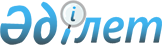 Об утверждении Правил организации и проведения закупа лекарственных средств и медицинских изделий, фармацевтических услугПостановление Правительства Республики Казахстан от 30 октября 2009 года № 1729.       Сноска. Заголовок в редакции постановления Правительства РК от 30.05.2019 № 347 (вводится в действие по истечении десяти календарных дней после дня его первого официального опубликования).       В соответствии с Кодексом Республики Казахстан от 18 сентября 2009 года "О здоровье народа и системе здравоохранения" Правительство Республики Казахстан ПОСТАНОВЛЯЕТ:      1. Утвердить Правила организации и проведения закупа лекарственных средств и медицинских изделий, фармацевтических услуг.      Сноска. Пункт 1 в редакции постановления Правительства РК от 30.05.2019 № 347 (вводится в действие по истечении десяти календарных дней после дня его первого официального опубликования).
      2. Признать утратившими силу:       1) постановление Правительства Республики Казахстан от 26 июля 2007 года № 632 "Об утверждении Правил организации и проведения закупа лекарственных средств для оказания гарантированного объема бесплатной медицинской помощи" (САПП Республики Казахстан, 2007 г., № 25, ст. 298);       2) постановление Правительства Республики Казахстан от 31 марта 2009 года № 448 "О внесении дополнений и изменений в постановление Правительства Республики Казахстан от 26 июля 2007 года № 632" (САПП РК, 2009 г., № 17, ст. 150).      3. Настоящее постановление вводится в действие по истечении десяти календарных дней со дня первого официального опубликования. Правила организации и проведения закупа лекарственных средств, медицинских изделий и фармацевтических услуг       Сноска. Заголовок в редакции постановления Правительства РК от 30.05.2019 № 347 (вводится в действие по истечении десяти календарных дней после дня его первого официального опубликования).
       Сноска. Правила в редакции постановления Правительства РК от 08.11.2017 № 719 (вводится в действие по истечении десяти календарных дней после дня его первого официального опубликования).
       Сноска. по всему тексту Правил слова "изделие медицинского назначения и медицинская техника", "изделия медицинского назначения и медицинской техники", "изделий медицинского назначения и медицинской техники", "изделия медицинского назначения и медицинскую технику", "медицинской техники и изделий медицинского назначения", "изделие медицинского назначения", "изделий медицинского назначения", "изделия медицинского назначения", "изделиями медицинского назначения", "медицинская техника", "медицинской техники" заменены соответственно словами "медицинское изделие", "медицинских изделий", "медицинского изделия", "медицинскому изделию", "медицинским изделием", "медицинскими изделиями", "медицинские изделия в соответствии с постановлением Правительства РК от 30.05.2019 № 347 (вводится в действие по истечении десяти календарных дней после дня его первого официального опубликования). Раздел 1. Основные положения Глава 1. Общие положения       1. Настоящие Правила организации и проведения закупа лекарственных средств и медицинских изделий, фармацевтических услуг (далее - Правила) разработаны в соответствии с подпунктом 12) статьи 6, подпунктом 7) статьи 10 Кодекса Республики Казахстан от 18 сентября 2009 года "О здоровье народа и системе здравоохранения" (далее - Кодекс), пунктом 2 статьи 7 Закона Республики Казахстан от 16 ноября 2015 года "Об обязательном социальном медицинском страховании" и определяют порядок организации и проведения закупа лекарственных средств и медицинских изделий, фармацевтических услуг по оказанию гарантированного объема бесплатной медицинской помощи и медицинской помощи в системе обязательного социального медицинского страхования.      Сноска. Пункт 1 в редакции постановления Правительства РК от 30.05.2019 № 347 (вводится в действие по истечении десяти календарных дней после дня его первого официального опубликования).
      2. В настоящих Правилах используются следующие понятия:      1) аффилированное лицо заказчика или организатора закупа или единого дистрибьютора - лицо (за исключением государственных органов, осуществляющих регулирование его деятельности в рамках предоставленных полномочий), которое имеет возможность прямо и (или) косвенно определять решения и (или) оказывать влияние на принимаемые заказчиком, организатором закупа или единым дистрибьютором решения, в том числе в силу договора, а также любое лицо, в отношении которого заказчик или организатор закупа или единый дистрибьютор имеют такое право;      2) аффилированное лицо потенциального поставщика - физическое или юридическое лицо, которое имеет право прямо и (или) косвенно определять решения и (или) оказывать влияние на принимаемые данным потенциальным поставщиком решения, в том числе в силу договора или иной сделки, а также физическое или юридическое лицо, в отношении которого данный потенциальный поставщик имеет такое право;      3) заказчики - местные органы государственного управления здравоохранением областей, города республиканского значения и столицы, военно-медицинские (медицинские) подразделения, ведомственные подразделения (организации), а также субъекты здравоохранения, относящиеся к государственным предприятиям, юридическим лицам, пятьдесят и более процентов голосующих акций (долей) которых принадлежит государству, оказывающие медицинские услуги в рамках гарантированного объема бесплатной медицинской помощи и в системе обязательного социального медицинского страхования;      4) единый дистрибьютор - юридическое лицо, осуществляющее в рамках гарантированного объема бесплатной медицинской помощи и в системе обязательного социального медицинского страхования деятельность в соответствии со статьей 77 Кодекса;      5) закуп - приобретение заказчиком, единым дистрибьютором, лизингодателем лекарственных средств, медицинских изделий, фармацевтических услуг по оказанию гарантированного объема бесплатной медицинской помощи и в системе обязательного социального медицинского страхования в порядке и способами, установленными настоящими Правилами, в том числе с использованием веб-портала закупок;      6) экспертная оценка - оценка, осуществляемая лизингодателем, индивидуальными предпринимателями и юридическими лицами в соответствии с методикой осуществления экспертной оценки оптимальных технических характеристик и клинико-технического обоснования медицинских изделий, требующих сервисного обслуживания, утвержденной уполномоченным органом в области здравоохранения;      7) лекарственное средство - средство, представляющее собой или содержащее вещество либо комбинацию веществ, вступающее в контакт с организмом человека, предназначенное для лечения, профилактики заболеваний человека или восстановления, коррекции или изменения его физиологических функций посредством фармакологического, иммунологического либо метаболического воздействия или для диагностики заболеваний и состояния человека;      8) иммунологический лекарственный препарат (иммунобиологический лекарственный препарат) - лекарственный препарат, предназначенный для формирования активного или пассивного иммунитета или диагностики наличия иммунитета, или диагностики (выработки) специфического приобретенного изменения иммунологического ответа на аллергизирующие вещества;      9) исключен постановлением Правительства РК от 30.05.2019 № 347 (вводится в действие по истечении десяти календарных дней после дня его первого официального опубликования);
      10) медицинские изделия - любые инструменты, аппараты, приборы, оборудование, материалы и прочие изделия, которые применяются в медицинских целях отдельно или в сочетании между собой, а также с принадлежностями, необходимыми для применения указанных изделий по назначению, включая специальное программное обеспечение; предназначены производителем медицинского изделия для профилактики, диагностики, лечения заболеваний, медицинской реабилитации и мониторинга состояния организма человека, проведения медицинских исследований, восстановления, замещения, изменения анатомической структуры или физиологических функций организма, предотвращения или прерывания беременности, и функциональное назначение которых не реализуется путем фармакологического, иммунологического, генетического или метаболического воздействия на организм человека и может поддерживаться применением лекарственных средств;      11) однородные товары - товары которые, не являясь идентичными, имеют сходные характеристики и состоят из схожих компонентов, что позволяет им выполнять одни и те же функции и быть взаимозаменяемыми;      12) потенциальный поставщик - физическое лицо, осуществляющее предпринимательскую деятельность, юридическое лицо (за исключением государственных учреждений, если иное не установлено для них законами Республики Казахстан), претендующие на заключение договора согласно настоящим Правилам;      13) поставщик - физическое лицо, осуществляющее предпринимательскую деятельность, юридическое лицо (за исключением государственных учреждений, если иное не установлено для них законами Республики Казахстан), заключившие договор в соответствии с настоящими Правилами, договор финансового лизинга в соответствии с законодательными актами Республики Казахстан;      14) тендер - способ закупа, предусматривающий открытую конкуренцию между потенциальными поставщиками и направленный на определение наиболее выгодных условий договора о закупе;      15) тендер с использованием двухэтапных процедур (далее - двухэтапный тендер) - способ закупа, предусматривающий открытую конкуренцию между потенциальными поставщиками и направленный на определение наиболее выгодных условий договора с применением аукциона, осуществляемого в соответствии с настоящими Правилами;      16) тендерная документация - документация, представляемая заказчиком или организатором тендера потенциальному поставщику для подготовки тендерной заявки в соответствии с настоящими Правилами;      17) тендерная заявка - предложение потенциального поставщика, составленное в соответствии с тендерной документацией или положениями настоящих Правил;      18) организатор закупа - лицо, определенное заказчиком или фондом и единым дистрибьютором, которое организовывает закуп способами, предусмотренными настоящими Правилами, и направляет итоги закупа заказчику или фонду и единому дистрибьютору для заключения договора закупа или договора на оказание фармацевтических услуг;      19) отечественный товаропроизводитель - физическое лицо, осуществляющее предпринимательскую деятельность, или юридическое лицо, являющемся резидентами Республики Казахстан, соответствующие следующим критериям:       фармацевтическая деятельность по производству лекарственных средств, изделий медицинского назначения или медицинской техники на территории Республики Казахстан осуществляется на основании соответствующего разрешения (уведомления), полученного (направленного) в соответствии с Законом Республики Казахстан от 16 мая 2014 года "О разрешениях и уведомлениях";      товары, готовые к употреблению (применению), производятся в соответствии с их государственной регистрацией в Республике Казахстан (регистрационное удостоверение) на производственных площадках, расположенных в Республике Казахстан;      товары произведены или подвергнуты достаточной переработке в соответствии с критериями достаточной переработки товара на территории Республики Казахстан и предназначены для дальнейшего обращения на территории Республики Казахстан в соответствии с Законом Республики Казахстан от 9 ноября 2004 года "О техническом регулировании";       товары подвергнуты достаточной переработке на территории специальных экономических зон Республики Казахстан в соответствии с критериями достаточной переработки товара в соответствии с Законом Республики Казахстан от 9 ноября 2004 года "О техническом регулировании" и вывозимые на остальную часть таможенной территории Республики Казахстан;       20) иностранный производитель (завод-изготовитель) - иностранное юридическое лицо, созданное по законодательству иностранного государства, являющееся нерезидентом Республики Казахстан, готовые к употреблению (применению) товары которого полностью произведены или переработаны за пределами Республики Казахстан, что подтверждено сертификатами о происхождении товара, выданными компетентными органами в стране экспортера;      21) список лекарственных средств, медицинских изделий, закупаемых у единого дистрибьютора, (далее - список единого дистрибьютора) - разрабатываемый и утверждаемый уполномоченным органом в области здравоохранения документ, содержащий:      характеристики лекарственных средств, медицинских изделий, их предельных цен на международное непатентованное наименование, возможности заключения долгосрочного договора поставки с отечественными товаропроизводителями;      указание для лекарственных средств международного непатентованного наименования или состава, для медицинского изделия - наименования или состава;      наименование для медицинских изделий, требующих сервисного обслуживания, технической спецификации и комплектации, стоимость за единицу и в разрезе комплектации, сроки поставки по каждому наименованию товара;      22) уполномоченный орган в области государственной поддержки индустриально-инновационной деятельности - центральный исполнительный орган, осуществляющий руководство в сферах индустрии и индустриально-инновационного развития, развития фармацевтической и медицинской промышленности страны, государственной инвестиционной политики и политики поддержки инвестиций;      23) резиденты Республики Казахстан - граждане Республики Казахстан, в том числе иностранцы и лица без гражданства, имеющие документ на право постоянного проживания в Республике Казахстан, все юридические лица, созданные в соответствии с законодательством Республики Казахстан, с местом нахождения на территории Республики Казахстан, а также их филиалы и представительства с местом нахождения в Республике Казахстан и за ее пределами;      24) нерезиденты Республики Казахстан - физические лица, юридические лица, их филиалы и представительства, не указанные в подпункте 23) настоящего пункта;      25) фиксированная цена - цена лекарственного средства, медицинского изделия, определенная по результатам закупа, по которой поставщик обязуется поставить лекарственные средства, медицинские изделия единому дистрибьютору;      26) фармацевтическая услуга - деятельность субъектов в сфере обращения лекарственных средств, медицинских изделий, связанная с амбулаторным лекарственным обеспечением населения, включая закуп, транспортировку, хранение, учет и реализацию лекарственных средств и медицинских изделий, в рамках гарантированного объема бесплатной медицинской помощи и в системе обязательного социального медицинского страхования;      27) возмещение затрат поставщику фармацевтической услуги - возмещение за счет средств фонда или средств местного исполнительного органа областей, города республиканского значения и столицы поставщику фармацевтической услуги затрат по стоимости, установленной по результатам закупа единым дистрибьютором или местными органами государственного управления здравоохранением областей, города республиканского значения и столицы, лекарственных средств, медицинских изделий, включая стоимость услуг по транспортировке, хранению, учету и реализации лекарственных средств, медицинских изделий;      28) долгосрочный договор поставки лекарственных средств и медицинских изделий - гражданско-правовой договор, заключаемый единым дистрибьютором сроком до десяти лет с производителями лекарственных средств, медицинских изделий Республики Казахстан или заказчиком контрактного производства лекарственных средств и медицинских изделий, расположенного на территории Республики Казахстан, на поставку лекарственных средств и медицинских изделий, произведенных в соответствии с требованиями надлежащей производственной практики (GMP) для лекарственных средств и требованиями международного стандарта системы управления качеством (ISO 13485) для медицинских изделий, за исключением медицинских изделий класса безопасности потенциального риска применения 1 и 2а (кроме стерильных); либо с субъектом в сфере обращения лекарственных средств и медицинских изделий, имеющим намерение создать и (или) модернизировать производство лекарственных средств и медицинских изделий или контрактное производство лекарственных средств и медицинских изделий с производителем лекарственных средств, расположенным на территории Республики Казахстан, в соответствии с требованиями надлежащей производственной практики (GMP) для лекарственных средств, а для медицинских изделий в соответствии с требованиями международного стандарта системы управления качеством (ISO 13485), за исключением медицинских изделий класса безопасности потенциального риска применения 1 и 2а (кроме стерильных), в порядке, установленном законодательством Республики Казахстан;      29) гарантийное сервисное обслуживание - комплекс услуг по поддержанию поставленной медицинским изделием в исправном состоянии, включающий любые виды технического обслуживания, техническую диагностику и дефектацию оборудования, ремонтно-восстановительные работы, технические консультации, которые оказывает поставщик (изготовитель, исполнитель), в том числе дистанционно (в режиме онлайн, с использованием специализированных программ и оборудования, каналом передачи данных, идентифицированным баркодом или иным методом), при условии ее надлежащего использования и хранения бесплатно на срок, определенный договорами закупа, долгосрочными договорами поставки, трехсторонними договорами закупа и финансового лизинга, за исключением восстановления расходных материалов и изнашиваемых узлов, установленных заводом производителем;      30) договор финансового лизинга - трехсторонний договор, в соответствии с которым лизингодатель обязуется приобрести в собственность указанный лизингополучателем предмет лизинга у поставщика в соответствии с настоящими Правилами и предоставить лизингополучателю этот предмет лизинга во временное владение и пользование за плату в соответствии с Гражданским кодексом Республики Казахстан;      31) договор закупа- договор, заключенный между заказчиком и поставщиком на закуп товаров в соответствии с настоящими Правилами и иными нормативными правовыми актами Республики Казахстан, зафиксированный в письменной форме, подписанный сторонами или удостоверенный электронными цифровыми подписями сторон, со всеми приложениями;      32) договор поставки - договор, заключенный между единым дистрибьютором и поставщиком на закуп лекарственных средств, медицинских изделий в соответствии с настоящими Правилами и иными нормативными правовыми актами Республики Казахстан, подписанный сторонами или сформированный в информационной системе единого дистрибьютора и удостоверенный электронными цифровыми подписями сторон, со всеми приложениями;      33) договор закупки - договор, заключенный между единым дистрибьютором и заказчиком на закуп лекарственных средств, медицинских изделий в соответствии с настоящими Правилами и иными нормативными правовыми актами Республики Казахстан, подписанный сторонами или сформированный в информационной системе единого дистрибьютора и удостоверенный электронными цифровыми подписями сторон, со всеми приложениями;      34) договор об оказании фармацевтических услуг - договор, заключенный между заказчиком или единым дистрибьютором и поставщиком на закуп фармацевтических услуг в соответствии с настоящими Правилами и иными нормативными правовыми актами Республики Казахстан, зафиксированный в письменной форме, подписанный сторонами или сформированный в информационной системе единого дистрибьютора и удостоверенный электронными цифровыми подписями сторон, со всеми приложениями;      35) клинико-техническое обоснование - документ, содержащий информацию о потребности в запрашиваемом медицинском изделии, требующем сервисного обслуживания, и готовности организации здравоохранения его применять;      36) лизингодатель - юридическое лицо (участник лизинговой сделки), которое за счет привлеченных и (или) собственных денег приобретает в собственность предмет лизинга и передает его лизингополучателю на условиях договора финансового лизинга;      37) лизингополучатель - организация здравоохранения (участник лизинговой сделки), которая принимает на условиях договора финансового лизинга предмет лизинга;      38) лизинговые платежи - периодические платежи, представляющие собой общую сумму платежей по договору финансового лизинга за весь срок действия договора финансового лизинга, которые должны быть рассчитаны с учетом возмещения всей стоимости предмета лизинга по цене на момент заключения договора финансового лизинга, и осуществляемые на протяжении срока действия договора финансового лизинга, которые включают в себя:      возмещение лизингодателю затрат на приобретение предмета лизинга и любых других расходов, непосредственно связанных с приобретением, поставкой предмета лизинга и приведением его в рабочее состояние для использования по назначению в соответствии с договором финансового лизинга;      вознаграждение по лизингу;      39) медицинские изделия, требующие сервисного обслуживания, подлежащие унификации - медицинские изделия, требующие сервисного обслуживания, с единообразными техническими характеристиками, закупаемые организациями здравоохранения для оказания однородных медицинских услуг за счет средств республиканского бюджета, включая целевые текущие трансферты областным бюджетам, бюджетам городов Нур-Султана, Алматы, Шымкента на материально-техническое оснащение медицинских организаций на местном уровне;      40) срок лизинга- срок, на который предмет лизинга предоставляется лизингополучателю во временное владение и пользование в соответствии с договором финансового лизинга, при этом досрочное расторжение договора финансового лизинга при сохранении права собственности на предмет лизинга за лизингодателем не влечет за собой изменения срока лизинга;       41) инвестиционный проект - комплекс мероприятий, предусматривающих инвестиции на создание новых и (или) модернизацию действующих производств лекарственных средств в соответствии со стандартами надлежащей производственной практики (GMP) и медицинских изделий в соответствии со стандартами системы управления качеством ИСО в порядке, установленном Законом Республики Казахстан от 9 ноября 2004 года "О техническом регулировании";      42) исключен постановлением Правительства РК от 30.05.2019 № 347 (вводится в действие по истечении десяти календарных дней после дня его первого официального опубликования);
      43) прайс-лист единого дистрибьютора - ценовое предложение на товары, утверждаемое единым дистрибьютором для заказчиков и поставщиков услуг по учету и реализации товаров, содержащее перечень закупленных единым дистрибьютором товаров с указанием их характеристики, единицы измерения, фасовки, наименования производителя, страны производителя, цены, не превышающей предельной цены по списку единого дистрибьютора, с учетом наценки единого дистрибьютора за единицу, а также для лекарственных средств торгового и международного непатентованного наименования или состава, для медицинских изделий торгового наименования или состава;      44) орфанный (редкий) лекарственный препарат - лекарственный препарат, предназначенный для диагностики, этиопатогенетического или патогенетического лечения орфанных (редких) заболеваний, частота которых не превышает официально определенного уровня в Республике Казахстан;      45) государственная экспертная организация в сфере обращения лекарственных средств, медицинских изделий - организация, определенная уполномоченным органом в области здравоохранения для проведения экспертизы лекарственных средств и медицинских изделий в дорегистрационном и послерегистрационном периодах (далее - экспертная организация);      46) поставщик фармацевтической услуги - субъект здравоохранения, оказывающий услуги по обеспечению населения по рецептам лекарственными средствами, медицинскими изделиями на основании договора с местным органом государственного управления здравоохранением областей, города республиканского значения и столицы или единым дистрибьютором в порядке и способами, определенными настоящими Правилами;      47) информационная система единого дистрибьютора - определяемая единым дистрибьютором информационная система, автоматизирующая деятельность единого дистрибьютора и позволяющая вести обмен электронными документами со всеми заинтересованными сторонами процесса дистрибуции;      48) электронная цифровая подпись - набор электронных цифровых символов, созданный средствами электронной цифровой подписи и подтверждающий достоверность электронного документа, его принадлежность и неизменность содержания;      49) электронный документ - документ, в котором информация представлена в электронно-цифровой форме и удостоверена посредством электронной цифровой подписи;      50) фонд социального медицинского страхования (далее - фонд) - некоммерческая организация, производящая аккумулирование отчислений и взносов, а также осуществляющая закуп и оплату услуг субъектов здравоохранения, оказывающих медицинскую помощь в объемах и на условиях, предусмотренных договором закупа медицинских услуг, и иные функции, определенные законами Республики Казахстан;      51) товар - лекарственные средства, медицинские изделия;      52) международное непатентованное название лекарственного средства - название лекарственного средства, рекомендованное Всемирной организацией здравоохранения;      53) соисполнитель - субъекты здравоохранения, привлекаемые поставщиком для совместного исполнения договора об оказании фармацевтических услуг;      54) переходящий остаток - лекарственные средства и (или) медицинские изделия, принятые в прошедших финансовых годах от поставщиков на склад единого дистрибьютора, в том числе нереализованные заказчиками с неснижаемого запаса;      55) субъекты здравоохранения - организации здравоохранения, а также физические лица, занимающиеся частной медицинской практикой и фармацевтической деятельностью;      56) DDP ИНКОТЕРМС 2010 - международный торговый термин стандартных условий договоров международной купли-продажи, которые разработаны и определены Международной торговой палатой, когда товар доставляется заказчику в место назначения, указанное в договоре, очищенным от всех таможенных пошлин и рисков;      57) трехсторонний договор закупа - договор, заключаемый между единым дистрибьютором, заказчиком и поставщиком в рамках долгосрочного договора поставки медицинских изделий, требующих сервисного обслуживания;      58) эксперт - физическое лицо, обладающее специальными и (или) техническими познаниями, опытом и квалификацией в области проводимых закупок, подтверждаемыми соответствующими документами (дипломами, сертификатами, свидетельствами и другими документами), привлекаемое заказчиком, организатором закупок либо единым дистрибьютором на безвозмездной основе для дачи экспертного заключения в отношении соответствия характеристики или технической спецификации предлагаемых товаров потенциальных поставщиков списку единого дистрибьютора или технической спецификации и требованиям к закупаемым товарам, установленным настоящими Правилами;      59) веб-портал закупа лекарственных средств и медицинских изделий - информационная система, предоставляющая единую точку доступа к электронным услугам закупа лекарственных средств и медицинских изделий в рамках гарантированного объема бесплатной медицинской помощи и в системе обязательного социального медицинского страхования;      60) предельная цена на международное непатентованное наименование лекарственного средства или техническую характеристику медицинского изделия в рамках гарантированного объема бесплатной медицинской помощи и в системе обязательного социального медицинского страхования (далее - предельная цена на международное непатентованное наименование) - цена на международное непатентованное наименование лекарственного средства или техническую характеристику медицинского изделия, выше которой не может быть произведен закуп в рамках гарантированного объема бесплатной медицинской помощи и в системе обязательного социального медицинского страхования;      60-1) предельная цена на торговое наименование лекарственного средства или медицинского изделия в рамках гарантированного объема бесплатной медицинской помощи и в системе обязательного социального медицинского страхования (далее - предельная цена на торговое наименование) - цена на торговое наименование лекарственного средства или медицинского изделия, выше которой не может быть произведен закуп в рамках гарантированного объема бесплатной медицинской помощи и в системе обязательного социального медицинского страхования;      61) наценка единого дистрибьютора - надбавка, утверждаемая уполномоченным органом в области здравоохранения, к цене лекарственных средств, медицинских изделий, закупаемых единым дистрибьютором, указанной в договоре поставки;      62) услуга по учету и реализации лекарственных средств, медицинских изделий - деятельность субъектов в сфере обращения лекарственных средств, медицинских изделий, связанная с обеспечением населения лекарственными средствами, медицинскими изделиями, обеспечивающая учет, хранение, реализацию (рецептурный отпуск) населению;      63) договор об оказании услуг по учету и реализации лекарственных средств, медицинских изделий - договор, заключенный между единым дистрибьютором и поставщиком услуг по учету и реализации лекарственных средств, медицинских изделий в соответствии с настоящими Правилами и иными нормативными правовыми актами Республики Казахстан, зафиксированный в письменной форме, подписанный сторонами со всеми приложениями;      64) местные органы государственного управления здравоохранением областей, города республиканского значения и столицы - государственные органы, реализующие государственную политику в области здравоохранения, обеспечивающие исполнение законодательства Республики Казахстан в области здравоохранения, осуществляющие руководство в области охраны здоровья граждан, обращения лекарственных средств, медицинских изделий, осуществляющие мониторинг и контроль за деятельностью субъектов здравоохранения;      65) услуга единого дистрибьютора - совокупность услуг, оказываемых единым дистрибьютором фонду, связанных с амбулаторным лекарственным обеспечением населения лекарственными средствами, медицинскими изделиями в рамках гарантированного объема бесплатной медицинской помощи и медицинской помощи в системе обязательного социального медицинского страхования;      66) информационная система учета амбулаторного лекарственного обеспечения - информационная система, определяемая уполномоченным органом в области здравоохранения для автоматизации учета выписки рецептов, отпуска товара поставщиком фармацевтической услуги или услуги по учету и реализации в рамках гарантированного объема бесплатной медицинской помощи и медицинской помощи в системе обязательного социального медицинского страхования на амбулаторном уровне;      67) возмещение затрат поставщику услуги по учету и реализации товаров- возмещение единым дистрибьютором затрат за хранение, реализацию и учет товаров поставщику услуги по учету и реализации лекарственных средств, медицинских изделий по результатам закупа услуг за счет средств фонда;      68) неснижаемый запас лекарственных средств и медицинских изделий - перечень лекарственных средств, медицинских изделий, установленный и приобретаемый единым дистрибьютором в текущем финансовом году за счет собственных средств в объеме до десяти процентов от общего объема лекарственных средств, медицинских изделий из списка единого дистрибьютора, фактически закупленных заказчиками в предыдущем году;      69) договор об оказании услуги единого дистрибьютора - договор, заключенный между фондом и единым дистрибьютором на закуп услуги единого дистрибьютора в соответствии с настоящими Правилами и иными нормативными правовыми актами Республики Казахстан, зафиксированный в письменной форме, подписанный сторонами или сформированный в информационной системе единого дистрибьютора и удостоверенный электронными цифровыми подписями сторон, со всеми приложениями;      70) договор амбулаторного лекарственного обеспечения - договор, заключенный между единым дистрибьютором и субъектами здравоохранения в рамках амбулаторного лекарственного обеспечения в целях амбулаторного лекарственного обеспечения прикрепленного населения за счет средств фонда, в соответствии с настоящими Правилами и иными нормативными правовыми актами Республики Казахстан, подписанный сторонами или сформированный в информационной системе единого дистрибьютора и удостоверенный электронными цифровыми подписями сторон, со всеми приложениями;      71) передвижной комплекс - специальный автотранспорт, на котором стационарно закреплены (непереносные и непортативные) медицинские изделия, медицинские изделия, требующие сервисного обслуживания, позволяющий автономно выполнять лечебные и диагностические мероприятия;      72) единый оператор в сфере закупок лекарственных средств и медицинских изделий (далее - единый оператор) - юридическое лицо, определяемое уполномоченным органом в области здравоохранения по согласованию с уполномоченным органом в сфере государственных закупок;      73) фонд социального медицинского страхования - некоммерческая организация, производящая аккумулирование отчислений и взносов, а также осуществляющая закуп и оплату услуг субъектов здравоохранения, оказывающих медицинскую помощь в объемах и на условиях, предусмотренных договором закупа медицинских услуг, и иные функции, определенные законами Республики Казахстан;      74) фармацевтическая деятельность - деятельность, осуществляемая в области здравоохранения по производству, изготовлению, оптовой и розничной реализации лекарственных средств и медицинских изделий, связанная с закупом (приобретением), хранением, ввозом, вывозом, транспортировкой, контролем качества, оформлением, распределением, использованием и уничтожением лекарственных средств и медицинских изделий, а также обеспечением их безопасности, качества и эффективности;      75) контрактное производство лекарственных средств и медицинских изделий (далее - контрактное производство) - производство лекарственных средств и медицинских изделий на контрактной основе на производственных мощностях производителей лекарственных средств и медицинских изделий, расположенных на территории Республики Казахстан, которые обеспечивают полное соблюдение требований надлежащей производственной практики (GMP) для лекарственных средств;      76) заказчик контрактного производства - юридическое лицо (за исключением государственных учреждений, если иное не установлено для них законами Республики Казахстан), имеющее контрактное производство с производителем, расположенным на территории Республики Казахстан, и заключившее с ним договор на контрактное производство оригинального запатентованного лекарственного препарата;      77) список наркотических средств, психотропных веществ и прекурсоров, подлежащих контролю в Республике Казахстан, - перечень подлежащих контролю в Республике Казахстан наркотических средств, психотропных веществ и прекурсоров, пронумерованных и объединенных в соответствующие таблицы и список на основе международных конвенций;      78) производственная площадка - территориально обособленный комплекс производителя лекарственных средств, медицинских изделий, предназначенный для выполнения всего процесса производства лекарственных средств, медицинских изделий или его определенных стадий;      79) экспертная группа - группа специалистов по профилю запрашиваемых медицинских изделий, требующих сервисного обслуживания, утверждаемая уполномоченным органом в области здравоохранения, по количественному составу не менее трех человек.      Сноска. Пункт 2 с изменениями, внесенными постановлением Правительства РК от 30.05.2019 № 347 (вводится в действие по истечении десяти календарных дней после дня его первого официального опубликования).
 Глава 2. Принципы, способы и ограничения, связанные с закупом      3. Закуп производится с соблюдением принципов:      1) оптимального и эффективного расходования денег, используемых для закупа;      2) предоставления потенциальным поставщикам равных возможностей для участия в процедуре проведения закупа;      3) добросовестной конкуренции среди потенциальных поставщиков;      4) гласности и прозрачности процесса закупа;      5) поддержки отечественных товаропроизводителей;      6) поддержки предпринимательской инициативы;      7) пациентоориентированности лекарственной помощи;      8) бесперебойного обеспечения населения Республики Казахстан лекарственными средствами, медицинскими изделиями, медицинской техникой.      4. В целях оптимального и эффективного расходования бюджетных средств, выделяемых для закупа лекарственных средств, медицинских изделий, предназначенных для оказания гарантированного объема бесплатной медицинской помощи, медицинской помощи в системе обязательного социального медицинского страхования, лекарственные средства, медицинские изделия закупаются по ценам, не превышающим предельных цен на международное непатентованное наименование и предельных цен на торговое наименование, установленных уполномоченным органом в области здравоохранения.      Сноска. Пункт 4 в редакции постановления Правительства РК от 30.05.2019 № 347 (вводится в действие по истечении десяти календарных дней после дня его первого официального опубликования).
      5. Ежегодно до первого июня соответствующего финансового года уполномоченный орган в области здравоохранения утверждает предельные цены на международные непатентованные наименования лекарственных средств, медицинских изделий по списку единого дистрибьютора на следующий финансовый год.      Сноска. Пункт 5 в редакции постановления Правительства РК от 30.05.2019 № 347 (вводится в действие по истечении десяти календарных дней после дня его первого официального опубликования).
      6.  Закуп осуществляется заказчиком или организатором закупа одним из следующих способов:      1) тендера;      2) запроса ценовых предложений;      3) из одного источника;      4) у единого дистрибьютора по его списку;      5) через единого дистрибьютора по приобретению медицинских изделий, требующих сервисного обслуживания;      6) приобретения медицинских изделий, требующих сервисного обслуживания, на условиях финансового лизинга в порядке, установленном законодательными актами Республики Казахстан о финансовом лизинге организациями здравоохранения, за исключением государственных учреждений.      Закуп, предусмотренный подпунктами 1) - 3) настоящего пункта, заказчики или организаторы закупа могут осуществлять на веб-портале закупок.      Сноска. Пункт 6 с изменениями, внесенными постановлением Правительства РК от 30.05.2019 № 347 (вводится в действие по истечении десяти календарных дней после дня его первого официального опубликования).
      7. Единым дистрибьютором закуп осуществляется одним из следующих способов:      1) двухэтапного тендера;      2) из одного источника;      3) особым порядком осуществления закупа лекарственных средств, медицинских изделий для предупреждения возникновения и распространения инфекционных и паразитарных заболеваний, предотвращения и устранения последствий чрезвычайных ситуаций;      4) особым порядком осуществления закупа по долгосрочным договорам поставки у потенциальных поставщиков, имеющих намерение на создание и (или) модернизацию производства лекарственных средств, медицинских изделий;      5) особым порядком осуществления закупа по долгосрочным договорам поставки у потенциальных поставщиков, имеющих производство лекарственных средств, медицинских изделий;      6) особым порядком осуществления закупа по долгосрочным договорам поставки у потенциальных поставщиков, имеющих производство по медицинским изделиям, требующим сервисного обслуживания;      7) особым порядком осуществления закупа по долгосрочным договорам поставки оригинальных запатентованных лекарственных средств у заказчиков контрактного производства.      Закуп, предусмотренный подпунктами 1) и 2) настоящего пункта, единый дистрибьютор может осуществлять на веб-портале закупок.      В случаях одновременного проведения в одном финансовом году единым дистрибьютором процедур закупа в соответствии с подпунктами 1) или 2) настоящего пункта и способами закупа в соответствии с подпунктами 4), 5) настоящего пункта, в которых принимает участие один и тот же потенциальный поставщик, в заявках которого указаны лекарственные средства и (или) медицинские изделия с одной характеристикой и (или) технической характеристикой (лоты), тендерной или конкурсной комиссией рассматриваются заявки с такими лотами, процедура вскрытия которых начата ранее. При этом такие лоты в закупе, начатом позднее, не рассматриваются тендерной или конкурсной комиссией до подведения итогов закупа, начатого ранее.      В случае заключения единым дистрибьютором долгосрочного договора по результатам закупа, начатого ранее, тендерной или конкурсной комиссией в закупе, начатом позднее, такие лоты отклоняются без рассмотрения.      Сноска. Пункт 7 с изменениями, внесенными постановлением Правительства РК от 30.05.2019 № 347 (вводится в действие по истечении десяти календарных дней после дня его первого официального опубликования).
      8. Лизингодатель осуществляет закуп медицинских изделий, требующих сервисного обслуживания, для дальнейшей передачи организациям здравоохранения на условиях финансового лизинга через единого дистрибьютора.      Сноска. Пункт 8 в редакции постановления Правительства РК от 30.05.2019 № 347 (вводится в действие по истечении десяти календарных дней после дня его первого официального опубликования).
      9. Работники, а также аффилированные лица заказчика, организатора закупа, единого дистрибьютора или лизингодателя не участвуют в качестве потенциальных поставщиков при осуществлении закупа, регулируемого настоящими Правилами.      Потенциальный поставщик и его аффилированное лицо не выступают в качестве участника тендера по одному лоту.      Потенциальный поставщик не участвует в закупе, если:      1) близкие родственники, супруг (супруга) или свойственники первых руководителей потенциального поставщика и (или) уполномоченного представителя потенциального поставщика обладают правом принимать решение о выборе поставщика либо являются представителем заказчика, организатора закупа, единого дистрибьютора или лизингодателя в проводимом закупе;      2) руководитель потенциального поставщика, претендующего на участие в закупках, связан с управлением, учреждением, участием в уставном капитале юридических лиц, находящихся в перечне недобросовестных потенциальных поставщиков или поставщиков;      3) руководитель потенциального поставщика, претендующий на участие в закупе, является осуществляющим предпринимательскую деятельность физическим лицом, которое включено в перечень недобросовестных потенциальных поставщиков или поставщиков;      4) потенциальный поставщик, являющийся физическим лицом, осуществляющим предпринимательскую деятельность, претендующий на участие в закупе, является руководителем потенциального поставщика, включенного в перечень недобросовестных потенциальных поставщиков (поставщиков);      5) потенциальный поставщик состоит в перечне недобросовестных потенциальных поставщиков (поставщиков);      6) финансово-хозяйственная деятельность потенциального поставщика или поставщика приостановлена в соответствии с законодательством Республики Казахстан либо законодательством государства потенциального поставщика - нерезидента Республики Казахстан.      10. Перечень недобросовестных потенциальных поставщиков или поставщиков формируется заказчиком, организатором закупа, единым дистрибьютором или лизингодателем на основании решений судов, вступивших в законную силу, и направляется в уполномоченный орган в области здравоохранения для размещения на его интернет-ресурсе в порядке и сроки, предусмотренные уполномоченным органом в области здравоохранения.      11. Основаниями для включения в перечень недобросовестных потенциальных поставщиков или поставщиков являются:      1) представление потенциальными поставщиками недостоверной информации по квалификационным требованиям или требованиям к товарам и услугам, приобретаемым в рамках оказания гарантированного объема бесплатной медицинской помощи и медицинской помощи в системе обязательного социального медицинского страхования;      2) уклонение потенциальных поставщиков, определенных победителями, от заключения договора согласно настоящим Правилам;      3) уклонение потенциальных поставщиков, занявших второе место, от заключения договора согласно настоящим Правилам;      4) неисполнение или ненадлежащее исполнение поставщиками обязательств по заключенным с ними договорам, что привело к расторжению договора заказчиком, организатором закупа или единым дистрибьютором в одностороннем порядке.      11-1. Единый дистрибьютор обязан предъявить в суд иск о признании потенциального поставщика или поставщика недобросовестным в течении 30 (тридцати) календарных дней со дня, когда ему стало известно о наступлении основания предъявления иска.      Сноска. Правила дополнены пунктом 11-1 в соответствии с постановлением Правительства РК от 30.05.2019 № 347 (вводится в действие по истечении десяти календарных дней после дня его первого официального опубликования).
      12. Допускается привлечение соисполнителя потенциальным поставщиком для оказания фармацевтических услуг, при этом соисполнитель потенциального поставщика соответствует квалификационным требованиям, предъявляемым к потенциальному поставщику фармацевтических услуг, установленным в подпунктах 1), 3), 10) пункта 14 настоящих Правил. Глава 3. Квалификационные требования, предъявляемые к потенциальному поставщику      13. Потенциальный поставщик, участвующий в закупе:      1) должен быть зарегистрирован в качестве субъекта предпринимательства согласно законодательству Республики Казахстан;      2) должен быть правоспособным на осуществление фармацевтической деятельности по производству или оптовой реализации лекарственных средств и (или) медицинских изделий;      3) не должен иметь налоговой задолженности, задолженности по обязательным пенсионным взносам, обязательным профессиональным пенсионным взносам, социальным отчислениям и отчислениям и (или) взносам на обязательное социальное медицинское страхование;      4) не должен быть признанным судом недобросовестным по настоящим Правилам;      5) не должен быть аффилированным с заказчиком, организатором закупа, единым дистрибьютором;      6) не должен быть аффилированным по одному лоту с другим потенциальным поставщиком;      7) не должен быть признан банкротом вступившим в законную силу судебным актом, и в отношении него не должно проводиться процедур банкротства или ликвидации;      8) не должен нарушать патентных и иных прав и притязаний третьих лиц, связанных с реализацией лекарственных средств и медицинских изделий.      Сноска. Пункт 13 в редакции постановления Правительства РК от 30.05.2019 № 347 (вводится в действие по истечении десяти календарных дней после дня его первого официального опубликования).
      14. К потенциальным поставщикам фармацевтических услуг предъявляются следующие квалификационные требования:      1) правоспособность (для юридических лиц), гражданская дееспособность (для физических лиц, осуществляющих предпринимательскую деятельность);      2) резидентство Республики Казахстан;       3) правоспособность потенциального поставщика, осуществляющего виды деятельности, на занятие которыми необходимо получение разрешения, направление уведомления, подтверждается посредством информационных систем государственных органов в соответствии с Законом Республики Казахстан от 24 ноября 2015 года "Об информатизации". В случае отсутствия сведений в информационных системах государственных органов, потенциальный поставщик представляет нотариально удостоверенную копию соответствующего разрешения (уведомления), полученного (направленного) в соответствии с Законом Республики Казахстан от 16 мая 2014 года "О разрешениях и уведомлениях";      4) платежеспособность - не иметь налоговой задолженности, задолженности по обязательным пенсионным взносам, обязательным профессиональным пенсионным взносам, социальным отчислениям и отчислениям и (или) взносам на обязательное социальное медицинское страхование;      5) не подлежать процедуре банкротства либо ликвидации, финансово-хозяйственная деятельность не должна быть приостановлена в соответствии с законодательными актами Республики Казахстан на момент проведения закупок;      6) не состоять в перечне недобросовестных потенциальных поставщиков и (или) поставщиков;      7) иметь опыт работы на фармацевтическом рынке Республики Казахстан не менее года;      8) наличие информационно-коммуникационной инфраструктуры для ведения информационной системы учета амбулаторного лекарственного обеспечения;      9) не быть привлеченным к ответственности за неисполнение или ненадлежащее исполнение им обязательств по заключенным в течение последних двух лет договорам о закупках фармацевтических услуг на основании решения суда, вступившего в законную силу;      10) отсутствие ограничений, предусмотренных пунктом 9 настоящих Правил;      11) отсутствие отношений с единым дистрибьютором, запрещенных настоящими Правилами.      15. Квалификационные требования применяются с учетом особенностей способа закупа, установленных настоящими Правилами.      16. Заказчик, организатор закупа или единый дистрибьютор не предъявляют к потенциальному поставщику квалификационные требования, не предусмотренные настоящими Правилами.      Потенциальный поставщик в подтверждение его соответствия квалификационным требованиям представляет заказчику, организатору закупа, единому дистрибьютору документы и/или копии документов, предусмотренные настоящими Правилами на бумажном носителе или посредством веб-портала закупок.      17. Потенциальный поставщик по одному лоту тендера, двухэтапного тендера представляет одно торговое наименование с указанием производителя лекарственного средства; медицинского изделия; медицинского изделия, за исключением случая, указанного в пункте 18 настоящих Правил.      При закупе фармацевтических услуг потенциальный поставщик по одному наименованию лекарственного средства, медицинского изделия, а также при проведении закупа из одного источника или способом запроса ценовых предложений представляет одно торговое наименование с указанием производителя лекарственного средства; медицинского изделия; медицинского изделия, за исключением случая, указанного в пункте 19 настоящих Правил.      18. Потенциальный поставщик по одному лоту тендера в случаях, когда для использования с закупаемым основным медицинским изделием, требующим сервисного обслуживания, дополнительно требуются медицинские изделия для совместного использования в комплектации, может представить двух и более производителей.      Сноска. Пункт 18 в редакции постановления Правительства РК от 30.05.2019 № 347 (вводится в действие по истечении десяти календарных дней после дня его первого официального опубликования).
      19. Местными органами государственного управления здравоохранением областей, города республиканского значения и столицы осуществляется закуп фармацевтических услуг в рамках гарантированного объема бесплатной медицинской помощи:      1) для лекарственных средств и медицинских изделий, входящих в перечень лекарственных средств и медицинских изделий для бесплатного обеспечения населения в рамках гарантированного объема бесплатной медицинской помощи на амбулаторном уровне с определенными заболеваниями (состояниями), утвержденный уполномоченным органом в области здравоохранения, но не входящих в список единого дистрибьютора;      2) в целях обеспечения детей, в случаях закупа единым дистрибьютором лекарственного средства, в инструкции (утвержденной уполномоченным органом в сфере обращения лекарственных средств) по медицинскому применению которого имеется указание о противопоказаниях к применению у детей;      3) в случае индивидуальной непереносимости пациента, на основании заключения врачебно-консультативной комиссии и решения местных представительных органов областей, города республиканского значения и столицы. Глава 4. Требования к товарам, приобретаемым в рамках оказания гарантированного объема бесплатной медицинской помощи и медицинской помощи в системе обязательного социального медицинского страхования      20. К закупаемым и отпускаемым (при закупе фармацевтических услуг) лекарственным средствам, медицинским изделиям, предназначенным для оказания гарантированного объема бесплатной медицинской помощи и медицинской помощи в системе обязательного социального медицинского страхования, предъявляются следующие требования:       1) наличие регистрации лекарственных средств, медицинских изделий в Республике Казахстан в соответствии с положениями Кодекса и порядке, определенном уполномоченным органом в области здравоохранения (за исключением лекарственных препаратов, изготовленных в аптеках, орфанных препаратов, включенных в перечень орфанных препаратов, утвержденный уполномоченным органом в области здравоохранения, незарегистрированных лекарственных средств, медицинских изделий, комплектующих, входящих в состав медицинского изделия и не используемых в качестве самостоятельного изделия или устройства, ввезенных на территорию Республики Казахстан на основании заключения (разрешительного документа), выданного уполномоченным органом в области здравоохранения);      2) лекарственные средства, медицинские изделия хранятся и транспортируются в условиях, обеспечивающих сохранение их безопасности, эффективности и качества, в соответствии с Правилами хранения и транспортировки лекарственных средств, медицинских изделий, утвержденными уполномоченным органом в области здравоохранения;      3) маркировка, потребительская упаковка и инструкция по применению лекарственных средств, медицинских изделий соответствуют требованиям законодательства Республики Казахстан и порядку, установленному уполномоченным органом в области здравоохранения;      4) срок годности лекарственных средств, медицинских изделий на дату поставки поставщиком заказчику составляет:      не менее пятидесяти процентов от указанного срока годности на упаковке (при сроке годности менее двух лет);      не менее двенадцати месяцев от указанного срока годности на упаковке (при сроке годности два года и более);      5) срок годности лекарственных средств, медицинских изделий на дату поставки поставщиком единому дистрибьютору составляет:      не менее шестидесяти процентов от указанного срока годности на упаковке (при сроке годности менее двух лет) при поставке товара в период ноябрь, декабрь года, предшествующего году, для которого производится закуп, и январь наступившего финансового года, и не менее пятидесяти процентов при последующих поставках в течение финансового года;      не менее четырнадцати месяцев от указанного срока годности на упаковке (при сроке годности два года и более) при поставке товара в период ноябрь, декабрь года, предшествующего году, для которого производится закуп, и январь наступившего финансового года, и не менее двенадцати месяцев при последующих поставках в течение финансового года;       6) срок годности лекарственных средств, медицинских изделий, за исключением товаров, указанных в подпункте 7) настоящего пункта, на дату поставки единым дистрибьютором заказчику составляет:      не менее тридцати процентов от срока годности, указанного на упаковке (при сроке годности менее двух лет);      не менее восьми месяцев от указанного срока годности на упаковке (при сроке годности два года и более);      7) срок годности вакцин на дату поставки единым дистрибьютором заказчику составляет:      не менее сорока процентов от указанного срока годности на упаковке (при сроке годности менее двух лет);      не менее десяти месяцев от указанного срока годности на упаковке (при сроке годности два года и более);       8) менее сроков годности, указанных в подпунктах 6) и 7) настоящего пункта, для переходящих остатков товара единого дистрибьютора, которые поставляются заказчику и (или) поставщику услуги учета и реализации по соглашению сторон для использования по назначению до истечения срока их годности;      9) лекарственные средства, медицинские изделия по своей характеристике (комплектации) должны соответствовать характеристике (комплектации), указанной в объявлении или приглашении на закуп;      10) лекарственные средства или медицинские изделия по ценовому предложению потенциального поставщика не должны превышать предельных цен по международному непатентованному названию и (или) торговому наименованию утвержденных в порядке, определенным уполномоченным органом в области здравоохранения в соответствии с правилами регулирования цен на лекарственные средства, а также предельных цен на медицинские изделия в рамках гарантированного объема бесплатной медицинской помощи и системе обязательного социального медицинского страхования.      Сноска. Пункт 20 в редакции постановления Правительства РК от 30.05.2019 № 347 (вводится в действие по истечении десяти календарных дней после дня его первого официального опубликования).
      21. К закупаемому медицинскому изделию, требующему сервисного обслуживания, предъявляются следующие требования:       1) наличие регистрации медицинского изделия, требующего сервисного обслуживания, в Республике Казахстан или заключения (разрешительного документа) уполномоченного органа в области здравоохранения для ввоза на территорию Республики Казахстан в случаях, предусмотренных Кодексом. Регистрация подтверждается копией документа, подтверждающего регистрацию, или выпиской из информационного ресурса государственного реестра, заверяемой электронно-цифровой подписью. Отсутствие необходимости регистрации подтверждается письмом экспертной организации или уполномоченного органа в области здравоохранения;       2) маркировка, потребительская упаковка, инструкция по применению и эксплуатационный документ медицинского изделия, требующего сервисного обслуживания, соответствуют требованиям Кодекса и порядка, установленного уполномоченным органом в области здравоохранения;      3) медицинское изделие, требующее сервисного обслуживания, хранится и транспортируется в условиях, обеспечивающих сохранение ее безопасности, эффективности и качества, в соответствии с Правилами хранения и транспортировки лекарственных средств, медицинских изделий, утвержденными уполномоченным органом в области здравоохранения;      4) медицинское изделие, требующее сервисного обслуживания, является новым, ранее неиспользованным, произведенным в период двадцати четырех месяцев, предшествующих моменту поставки;      5) медицинское изделие, требующее сервисного обслуживания, относящееся к средствам измерения, внесено в реестр государственной системы единства измерений Республики Казахстан в соответствии с законодательством Республики Казахстан о единстве измерений. Внесение в реестр системы единства измерений Республики Казахстан подтверждается копией сертификата, выданного уполномоченным органом в области технического регулирования и метрологии. Отсутствие необходимости внесения в реестр системы единства измерений подтверждается письмом уполномоченного органа по техническому регулированию и метрологии;      6) передвижной комплекс зарегистрирован в Республике Казахстан как единый комплекс, состоящий из специального автотранспорта, медицинских изделий, требующих сервисного обслуживания.      Сноска. Пункт 21 в редакции постановления Правительства РК от 30.05.2019 № 347 (вводится в действие по истечении десяти календарных дней после дня его первого официального опубликования).
      22. Заказчик, организатор закупа, единый дистрибьютор или лизингодатель не устанавливают к товарам требований, не предусмотренных настоящими Правилами.      23. Требования к товарам применяются с учетом особенностей способа закупа, установленных настоящими Правилами. Глава 5. Поддержка отечественных товаропроизводителей и/или производителей государств-членов Евразийского экономического союза       Сноска. Заголовок главы 5 в редакции постановления Правительства РК от 30.05.2019 № 347 (вводится в действие по истечении десяти календарных дней после дня его первого официального опубликования).      24. В случае, если в тендере (двухэтапном тендере) по лоту участвует один потенциальный поставщик, являющийся отечественным товаропроизводителем и/или производителем государств-членов Евразийского экономического союза, имеющий регистрационное удостоверение, соответствующее Правилам регистрации и экспертизы ЕАЭС (согласно Решений Совета Евразийской экономической комиссии от 3 ноября 2016 года №78 и от 12 февраля 2016 года № 46), тендерная заявка которого соответствует требованиям настоящих Правил, комиссия принимает решение о признании такого потенциального поставщика победителем тендера, с которым заключается договор поставки без применения способа закупа из одного источника. При этом при заключении договора цена товара не превышает цену первичного ценового предложения данного потенциального поставщика.      Сноска. Пункт 24 в редакции постановления Правительства РК от 30.05.2019 № 347 (вводится в действие по истечении десяти календарных дней после дня его первого официального опубликования).
      25. В случае, если в тендере (двухэтапном тендере) по лоту участвуют два и более потенциальных поставщиков, один из которых потенциальный поставщик, являющийся отечественным товаропроизводителем и/или производителем государств-членов Евразийского экономического союза, имеющий регистрационное удостоверение, соответствующее Правилам регистрации и экспертизы Евразийского экономического союза (согласно Решений Совета Евразийской экономической комиссии от 3 ноября 2016 года № 78 и от 12 февраля 2016 года № 46), тендерная заявка которого соответствует требованиям настоящих Правил, комиссия принимает решение о признании такого потенциального поставщика победителем тендера, с которым заключается договор поставки без применения способа закупа из одного источника. При этом при заключении договора цена товара не превышает цену первичного ценового предложения данного потенциального поставщика.      Сноска. Пункт 25 в редакции постановления Правительства РК от 30.05.2019 № 347 (вводится в действие по истечении десяти календарных дней после дня его первого официального опубликования).
      26. В случае, если в тендере (двухэтапном тендере) по лоту участвуют два и более потенциальных поставщиков, являющихся отечественными товаропроизводителями и/или производителями государств-членов Евразийского экономического союза, имеющих регистрационное удостоверение, соответствующее Правилам регистрации и экспертизы Евразийского экономического союза (согласно Решений Совета Евразийской экономической комиссии от 3 ноября 2016 года № 78 и от 12 февраля 2016 года № 46), тендерные заявки которых соответствуют требованиям настоящих Правил, заказчик, организатор закупа или единый дистрибьютор рассматривают тендерные заявки потенциальных поставщиков, являющихся отечественными товаропроизводителями и/или производителями государств-членов Евразийского экономического союза, имеющих регистрационное удостоверение, соответствующее Правилам регистрации и экспертизы Евразийского экономического союза (согласно Решений Совета Евразийской экономической комиссии от 3 ноября 2016 года № 78 и от 12 февраля 2016 года № 46), а тендерные заявки других потенциальных поставщиков (при их наличии) отклоняются.      Сноска. Пункт 26 в редакции постановления Правительства РК от 30.05.2019 № 347 (вводится в действие по истечении десяти календарных дней после дня его первого официального опубликования).
      27. Если в двухэтапном тендере подана одна тендерная заявка, соответствующая требованиям настоящих Правил, от потенциального поставщика, являющегося отечественным производителем, на лоты, предусматривающие заключение долгосрочного договора поставки, с ним заключается долгосрочный договор поставки без применения способа закупа из одного источника в соответствии с главой 21 настоящих Правил, предусматривающей особый порядок закупа.      28. Статус отечественного производителя потенциального поставщика при проведении закупа подтверждается следующими документами:       1) разрешение (лицензия) на осуществление фармацевтической деятельности по производству лекарственных средств, изделий медицинского назначения или медицинской техники, полученное в соответствии с законодательством Республики Казахстан о разрешениях и уведомлениях;       2) регистрационное удостоверение на товар отечественного производителя, выданное в соответствии с положениями Кодекса и порядком, определенным уполномоченным органом в области здравоохранения, с указанием отечественного товаропроизводителя в качестве производителя.      При заключении договора или дополнительного соглашения к долгосрочному договору поставки, потенциальный поставщик - отечественный товаропроизводитель на поставляемые товары предоставляет сертификат о происхождении товара для внутреннего обращения "СТ KZ".      28-1. Статус производителя государств-членов Евразийского экономического союза, имеющего регистрационное удостоверение, соответствующее Правилам регистрации и экспертизы Евразийского экономического союза (согласно Решений Совета Евразийской экономической комиссии от 3 ноября 2016 года № 78 и от 12 февраля 2016 года № 46) потенциального поставщика при проведении закупа подтверждается следующими документами:      1) разрешением (лицензией) на осуществление фармацевтической деятельности по производству лекарственных средств и медицинских изделий, полученное в соответствии с законодательством Республики Казахстан о разрешениях и уведомлениях;      2) регистрационным удостоверением, соответствующим Правилам регистрации и экспертизы Евразийского экономического союза (согласно Решений Совета Евразийской экономической комиссии от 3 ноября 2016 года № 78 и от 12 февраля 2016 года № 46).      Сноска. Правила дополнены пунктом 28-1 в соответствии с постановлением Правительства РК от 30.05.2019 № 347 (вводится в действие по истечении десяти календарных дней после дня его первого официального опубликования).
 Глава 6. Поддержка предпринимательской инициативы      29. Преимущество на заключение договоров в рамках гарантированного объема бесплатной медицинской помощи и в системе обязательного социального медицинского страхования имеют потенциальные поставщики, получившие в соответствии с требованиями законодательства в области здравоохранения Республики Казахстан сертификат о соответствии объекта требованиям:      1) надлежащей производственной практики (GMP) при закупе лекарственных средств и заключении долгосрочных договоров поставки лекарственных средств;      2) надлежащей дистрибьюторской практики (GDP) при закупе лекарственных средств, медицинских изделий и фармацевтических услуг по оказанию гарантированного объема бесплатной медицинской помощи;      3) надлежащей аптечной практики (GPP) при закупе фармацевтических услуг.      30. Для получения преимущества на заключение договора закупа или договора поставки к тендерной заявке:      отечественные товаропроизводители при закупе лекарственных средств и заключении долгосрочных договоров поставки лекарственных средств прикладывают сертификат о соответствии объекта и производства требованиям надлежащей производственной практики (GMP), полученный в соответствии с требованиями законодательства в области здравоохранения Республики Казахстан;      потенциальные поставщики при закупе лекарственных средств, медицинских изделий и фармацевтических услуг прикладывают сертификат о соответствии объекта требованиям надлежащей дистрибьюторской практики (GDP), полученный в соответствии с требованиями законодательства в области здравоохранения Республики Казахстан;      потенциальные поставщики и (или) их соисполнители при закупе фармацевтических услуг прикладывают сертификат о соответствии объекта требованиям надлежащей аптечной практики (GPP), полученный в соответствии с требованиями законодательства в области здравоохранения Республики Казахстан.      31. Если в тендере (двухэтапном тендере) по лоту участвует только один потенциальный поставщик, представивший тендерную заявку, соответствующую требованиям настоящих Правил, сертификат о соответствии объекта требованиям надлежащей производственной практики GMP или надлежащей дистрибьюторской практики GDP, в соответствии с требованиями, указанными в пункте 30 настоящих Правил, комиссия принимает решение о признании такого потенциального поставщика победителем тендера, с которым заключается договор поставки без применения способа закупа из одного источника. При этом при заключении договора цена товара не превышает цену первичного ценового предложения данного потенциального поставщика.       32. Если в тендере (двухэтапном тендере) по лоту участвует два и более потенциальных поставщиков, один из которых потенциальный поставщик, представивший тендерную заявку, соответствующую требованиям настоящих Правил, сертификат о соответствии объекта надлежащей производственной практики GMP или надлежащей дистрибьюторской практики GDP, в соответствии с требованиями, указанными в пункте 30 настоящих Правил, комиссия принимает решение о признании потенциального поставщика, представившего сертификат о соответствии объекта требованиям надлежащей производственной практики GMP или надлежащей дистрибьюторской практики GDP, победителем тендера, с которым заключается договор поставки без применения способа закупа из одного источника. При этом при заключении договора цена товара не превышает цену первичного ценового предложения данного потенциального поставщика.       33. Если в тендере (двухэтапном тендере) по лоту участвуют два и более потенциальных поставщиков, представивших тендерные заявки, соответствующие требованиям настоящих Правил, сертификаты о соответствии объекта требованиям надлежащей производственной практики GMP или надлежащей дистрибьюторской практики GDP, в соответствии с требованиями, указанными в пункте 30 настоящих Правил, то комиссия рассматривает только их тендерные заявки, а тендерные заявки других потенциальных поставщиков (при их наличии) отклоняются. Раздел 2. Порядок осуществления закупа заказчиком или организатором закупа Глава 8. Порядок определения организатора закупа      34. Для выполнения процедур организации и проведения закупа товаров или фармацевтических услуг заказчик или фонд и единый дистрибьютор путем принятия решения определяет организатора закупа, а также должностное лицо заказчика или фонда и единого дистрибьютора, представляющее интересы последних в предстоящем закупе, за исключением случаев, когда организатор закупа и заказчик или фонд и единый дистрибьютор выступают в одном лице.      35. Государственное предприятие может выступать в качестве организатора закупа для аффилированных с ним лиц.      36. Юридическое лицо, пятьдесят и более процентов голосующих акций (долей участия в уставном капитале) которого принадлежат государству, может выступать организатором закупа для аффилированных с ним лиц. Глава 9. Порядок осуществления закупа способом проведения тендера Параграф 1. Организация тендера      37. О закупе товаров, фармацевтических услуг способом проведения тендера заказчик или организатор закупа извещают потенциальных поставщиков не менее чем за двадцать календарных дней, при повторном тендере- не менее чем за пятнадцать календарных дней, до дня окончания приема тендерных заявок путем размещения на интернет-ресурсе заказчика или организатора закупа.      38. Объявление о проведении закупа товаров, фармацевтических услуг способом проведения тендера, размещается на интернет-ресурсе заказчика или организатора закупа, или на веб-портале закупок единого дистрибьютора, составленное по форме, утвержденной уполномоченным органом, и включает следующую информацию:      1) наименование и адрес заказчика или организатора;      2) наименование закупаемых фармацевтических услуг, международных непатентованных наименований закупаемых товаров, торговых наименований- в случае индивидуальной непереносимости пациента, об объеме закупа, месте поставок, суммах, выделенных для закупа по каждому лоту;      3) сроки и условия поставки;      4) порядок и источник передачи тендерной документации;      5) место представления (приема) документов и окончательный срок подачи тендерных заявок;      6) дата, время и место вскрытия конвертов с тендерными заявками.       Заказчики или организаторы закупа проводят тендеры посредством веб-портала закупок или в соответствии с нормами главы 15 настоящих Правил.      Сноска. Пункт 38 с изменением, внесенным постановлением Правительства РК от 30.05.2019 № 347 (вводится в действие по истечении десяти календарных дней после дня его первого официального опубликования).
      39. Для проведения тендера заказчиком или организатором закупа образуется тендерная комиссия. На каждый тендер утверждается отдельный состав комиссии.      40. В состав тендерной комиссии входят председатель, заместитель председателя и члены тендерной комиссии. Общая численность членов тендерной комиссии должна составлять нечетное число и быть не менее трех человек.      41. Тендерная комиссия действует со дня вступления в силу решения о ее создании и прекращает свою деятельность в день заключения договора закупа либо признания тендера несостоявшимся, либо отмены итогов в случаях выявления нарушений при проведении закупа до заключения договора закупа.      42. В состав тендерной комиссии включаются первые руководители заказчика или организатора закупа, или их заместители, а также руководители профильных структурных подразделений и специалисты.      43. Председателем тендерной комиссии определяется первый руководитель или заместитель руководителя заказчика или организатора закупа, который руководит деятельностью комиссии, планирует работу и осуществляет общий контроль за реализацией ее решений. Во время отсутствия председателя его функции осуществляет заместитель председателя комиссии.      44. Приказом руководителя заказчика или организатора закупа из числа работников заказчика или организатора закупа назначается секретарь тендерной комиссии, который не входит в состав комиссии и не имеет права голоса.      45. Секретарь тендерной комиссии представляет потенциальным поставщикам тендерную документацию, принимает от них конверты с тендерными заявками, готовит предложения и другие необходимые материалы по повестке дня заседания тендерной комиссии, составляет протоколы заседания тендерной комиссии, ведет журнал регистрации тендерных заявок, в котором указываются дата и время их представления, фамилия, имя и отчество (при его наличии) лица, представившего конверт с тендерной заявкой. Журнал прошивается, страницы пронумеровываются, последняя страница заверяется подписью уполномоченного лица заказчика или организатора закупа.      46. При необходимости заказчик или организатор закупа привлекает эксперта или экспертов из профильных специальностей.      47. Эксперт дает экспертное заключение по технической спецификации (характеристике) товаров на соответствие предлагаемых потенциальными поставщиками товаров и фармацевтических услуг требованиям к закупаемым товарам и фармацевтическим услугам, положениям тендерной документации.      48. Эксперт не участвует в голосовании при принятии тендерной комиссией решения. Экспертное заключение оформляется в письменном виде, подписывается экспертом и прилагается к протоколу заседания комиссии.      49. Экспертное заключение рассматривается комиссией при оценке и сопоставлении тендерных заявок, определении победителя.      50. Заседание тендерной комиссии проводится при условии участия не менее двух третей от общего числа. Решение тендерной комиссии принимается открытым голосованием и считается принятым, если за него подано простое большинство голосов от общей численности участвующих членов комиссии. В случае равенства голосов, принятым считается решение, за которое проголосовал председатель тендерной комиссии, а при его отсутствии заместитель председателя тендерной комиссии.      51. В случае отсутствия кого-либо из членов тендерной комиссии, в протоколе заседания указываются причина его отсутствия и ссылка на документ, подтверждающий данный факт.      52. Если в назначенные день и время заседание тендерной комиссии по вскрытию конвертов с тендерными заявками не состоялось по причине отсутствия кворума, секретарь тендерной комиссии обеспечивает сохранность представленных на тендер конвертов с тендерными заявками и объявляет о новых дате и времени вскрытия конвертов, которые устанавливаются в срок не позднее одного рабочего дня после дня несостоявшегося заседания тендерной комиссии.      При этом вновь поданные конверты с тендерными заявками не принимаются.      53. Если в назначенное время необходимая численность членов тендерной комиссии не обеспечивается, то заказчик или организатор закупа вносит изменения в состав тендерной комиссии в течение трех рабочих дней после дня несостоявшегося заседания тендерной комиссии.      54. Протокол заседания тендерной комиссии подписывается и полистно парафируется всеми ее членами, председателем тендерной комиссии, его заместителем и секретарем комиссии.      55. Заказчик или организатор закупа утверждает тендерную документацию на закуп товаров или фармацевтических услуг в соответствии с настоящими Правилами, которая размещается на его интернет-ресурсе и содержит (в зависимости от предмета закупа):      1) состав тендерной документации, перечень документов, подлежащих представлению потенциальным поставщиком в подтверждение его соответствия требованиям главы 3 и закупаемых товаров - главе 4 настоящих Правил;      2) технические и качественные характеристики закупаемых товаров, фармацевтических услуг, включая технические спецификации;      3) объем закупаемых товаров, фармацевтических услуг и суммы, выделенные для их закупа по каждому лоту;      4) место, сроки и другие условия поставки товара или оказания фармацевтических услуг;      5) условия платежей и проект договора закупа товаров или договора на оказание фармацевтических услуг по формам, утвержденным уполномоченным органом в области здравоохранения;      6) требования к языкам тендерной заявки, договора закупа или договора на оказание фармацевтических услуг;      7) требования к оформлению тендерной заявки;      8) порядок, форму и сроки внесения гарантийного обеспечения тендерной заявки;      9) указание на возможность и порядок отзыва тендерной заявки;      10) место и окончательный срок приема тендерных заявок и срок их действия;      11) формы обращения потенциальных поставщиков за разъяснениями по содержанию тендерной документации при необходимости порядка проведения встречи с ними;      12) место, дату, время и процедуру вскрытия конвертов с тендерными заявками;      13) процедуру рассмотрения тендерных заявок;      14) условия предоставления потенциальным поставщикам- отечественным товаропроизводителям поддержки, определенные Правилами;      15) условия внесения, форму, объем и способ гарантийного обеспечения договора закупа или договора на оказание фармацевтических услуг;      16) перечень и количество лекарственных средств, медицинских изделий, отпускаемых на бесплатной и (или) льготной основе, с указанием международного непатентованного наименования или состава лекарственных средств, а также технической характеристики и предельных цен на международное непатентованное наименование и предельных цен на торговое наименование по каждому лоту (при закупе фармацевтических услуг).      В случае индивидуальной непереносимости пациента, на основании заключения врачебно-консультативной комиссии заказчика, перечень и количество лекарственных средств, медицинских изделий, отпускаемых на бесплатной и (или) льготной основе, с указанием торгового названия, а также технической характеристики и предельных цен на международное непатентованное наименование и предельных цен на торговое наименование по каждому лоту (при закупе фармацевтических услуг);      17) перечень и количество медицинских изделий, требующих сервисного обслуживания;      18) перечень населенных пунктов, в которых надлежит оказывать фармацевтическую услугу, определенный управлениями здравоохранения областей, города республиканского значения, столицы по каждому лоту (при закупе фармацевтических услуг);      19) требования к потенциальным поставщикам фармацевтических услуг, а также их соисполнителям, установленные главой 3 настоящих Правил (при закупе фармацевтических услуг);      20) сведения о квалификации согласно форме, утвержденной уполномоченным органом в области здравоохранения;      21) требования к товарам, установленные главой 4 настоящих Правил.      Сноска. Пункт 55 с изменениями, внесенными постановлением Правительства РК от 30.05.2019 № 347 (вводится в действие по истечении десяти календарных дней после дня его первого официального опубликования).
      56. Заказчиком или организатором закупа допускается разделение однородных товаров на лоты по месту их поставки, а при осуществлении закупа нескольких видов однородных товаров- на лоты по их однородным видам и (или) месту поставки.      Заказчиком или организатором закупа при закупе фармацевтических услуг закуп разделяется на лоты по месту их оказания.      57. Не позднее, чем за десять календарных дней до истечения окончательного срока приема тендерных заявок, при необходимости потенциальный поставщик обращается к заказчику, организатору закупа за разъяснениями по тендерной документации, на которые заказчик или организатор закупа не позднее трех рабочих дней со дня получения запроса дает разъяснение, направляемое всем потенциальным поставщикам, получившим тендерную документацию, на дату поступления запроса без указания автора запроса.      58. В срок не позднее семи календарных дней до истечения окончательного срока приема тендерных заявок заказчик или организатор закупа при необходимости по собственной инициативе или в ответ на запросы потенциальных поставщиков вносит изменения в тендерную документацию, о чем незамедлительно сообщается всем потенциальным поставщикам, представившим тендерные заявки или получившим тендерную документацию. При этом окончательный срок приема тендерных заявок продлевается на срок не менее пяти календарных дней.      59. Заказчик или организатор закупа при необходимости проводит встречу с потенциальными поставщиками для разъяснения условий тендера в месте и время, определенные тендерной документацией, о чем составляется протокол, включающий сведения о ходе и содержании встречи, который направляется всем потенциальным поставщикам, представившим тендерные заявки или получившим тендерную документацию. Параграф 2. Срок действия, содержание, представление и отзыв тендерных заявок      60. Потенциальный поставщик, изъявивший желание участвовать в тендере, до истечения окончательного срока приема тендерных заявок представляет заказчику или организатору закупа в запечатанном виде тендерную заявку, составленную в соответствии с положениями тендерной документации.      61. Тендерная заявка, поступившая по истечении окончательного срока приема тендерных заявок, не вскрывается и возвращается потенциальному поставщику.      62. Срок действия тендерной заявки составляет не менее сорока пяти календарных дней, исчисляемых со дня окончательного приема тендерных заявок. Тендерная заявка, имеющая более короткий срок действия, подлежит отклонению.       63. Тендерная заявка состоит из основной части, технической части и гарантийного обеспечения. В случае привлечения соисполнителя, потенциальный поставщик также прилагает к тендерной заявке копии разрешений (уведомлений) либо разрешений (уведомлений) в виде электронного документа, полученных (направленных) в соответствии с Законом Республики Казахстан от 16 мая 2014 года "О разрешениях и уведомлениях", сведения о которых подтверждаются в информационных системах государственных органов, подтверждающих права соисполнителя на осуществление деятельности или действий (операций), а также документы, указанные в подпунктах 19), 20) пункта 64 настоящих Правил.      64. Основная часть тендерной заявки содержит:      1) заявку на участие в тендере по форме, утвержденной уполномоченным органом в области здравоохранения. На электронном носителе представляется опись прилагаемых к заявке документов по форме, утвержденной уполномоченным органом в области здравоохранения;      2) копию свидетельства о государственной регистрации (перерегистрации) юридического лица либо справку о государственной регистрации (перерегистрации) юридического лица;      3) копию устава для юридического лица (в случае, если в уставе не указан состав учредителей, участников или акционеров, также представляется выписка о составе учредителей, участников или копия учредительного договора или выписка из реестра действующих держателей акций после даты объявления);      4) копию документа, предоставляющего право на осуществление предпринимательской деятельности без образования юридического лица, выданного соответствующим государственным органом, копию документа, удостоверяющую личность;       5) копии разрешений (уведомлений) либо разрешений (уведомлений) в виде электронного документа, полученных (направленных) в соответствии с Законом Республики Казахстан от 16 мая 2014 года "О разрешениях и уведомлениях", сведения о которых подтверждаются в информационных системах государственных органов. В случае отсутствия сведений в информационных системах государственных органов, потенциальный поставщик представляет нотариально удостоверенную копию соответствующего разрешения (уведомления), полученного (направленного) в соответствии с Законом Республики Казахстан от 16 мая 2014 года "О разрешениях и уведомлениях";      6) сведения об отсутствии (наличии) налоговой задолженности налогоплательщика, задолженности по обязательным пенсионным взносам, обязательным профессиональным пенсионным взносам, социальным отчислениям и отчислениям и (или) взносам на обязательное социальное медицинское страхование, полученные посредством веб-портала "электронного правительства" не ранее одного месяца, предшествующего дате вскрытия конвертов;      7) подписанный оригинал справки банка, в котором обслуживается потенциальный поставщик, об отсутствии просроченной задолженности по всем видам его обязательств, длящейся более трех месяцев перед банком, согласно типовому плану счетов бухгалтерского учета в банках второго уровня, ипотечных организациях и акционерном обществе "Банк Развития Казахстана", утвержденному постановлением Правления Национального Банка Республики Казахстан от 31 января 2011 года № 3 (зарегистрирован в Реестре государственной регистрации нормативных правовых актов под № 6793), по форме, утвержденной уполномоченным органом в области здравоохранения (если потенциальный поставщик является клиентом нескольких банков или иностранного банка, то представляется справка от каждого из таких банков, за исключением филиалов и представительств потенциального поставщика, расположенных за границей), выданной не ранее одного месяца, предшествующего дате вскрытия конвертов;      8) сведения о квалификации по форме, утвержденной уполномоченным органом в области здравоохранения;      9) копию сертификата о соответствии объекта и производства требованиям надлежащей производственной практики (GMP) при закупе лекарственных средств и заключении долгосрочных договоров поставки лекарственных средств для получения преимущества на заключение договора закупа или договора поставки (для отечественных товаропроизводителей);      копию сертификата о соответствии объекта требованиям надлежащей дистрибьюторской практики (GDP) при закупе лекарственных средств, медицинских изделий и фармацевтических услуг для получения преимущества на заключение договора закупа или договора поставки;      копию сертификата о соответствии объекта требованиям надлежащей аптечной практики (GPP) при закупе фармацевтических услуг для получения преимущества на заключение договора закупа или договора поставки;      10) если потенциальный поставщик не является резидентом Республики Казахстан и не зарегистрирован в качестве налогоплательщика Республики Казахстан, то им представляется оригинал или копия письма органа государственных доходов Республики Казахстан о том, что данный потенциальный поставщик - нерезидент Республики Казахстан и не состоит на налоговом учете;      11) заявленную потенциальным поставщиком таблицу цен по форме, утвержденной уполномоченным органом в области здравоохранения, включающую фактические затраты потенциального поставщика, из которых формируется конечная цена заявленных лекарственных средств, медицинских изделий, медицинских изделий и (или) фармацевтической услуги, включая цену сопутствующих услуг;      12) сопутствующие услуги;      13) оригинал документа, подтверждающего внесение гарантийного обеспечения тендерной заявки;      14) при необходимости копию акта санитарно-эпидемиологического обследования о наличии "холодовой цепи" (акты должны быть выданы не позднее одного года до даты вскрытия конвертов с заявками). В случаях представления потенциальным поставщиком сертификата надлежащей дистрибьюторской практики (GDP), отечественным товаропроизводителем - сертификата о соответствии объекта требованиям надлежащей производственной практики (GMP) или сертификата о соответствии объекта требованиям надлежащей аптечной практики (GPP), вышеуказанный акт не представляется;      15) документы, подтверждающие соответствие потенциального поставщика квалификационным требованиям, установленным пунктом 13 настоящих Правил;      16) при закупе фармацевтических услуг документы, подтверждающие соответствие соисполнителя квалификационным требованиям, установленным пунктом 14 настоящих Правил;      17) письмо об отсутствии аффилированности в соответствии с пунктом 9 настоящих Правил;      18) письмо о согласии на расторжение договора закупа в случае выявления фактов, указанных в пункте 9 настоящих Правил, в порядке, установленном настоящими Правилами;      19) договоры намерения об оказании фармацевтической услуги с соисполнителями;      20) гарантийное письмо об установлении информационно-коммуникационной инфраструктуры для ведения информационной системы учета амбулаторного лекарственного обеспечения (при закупе фармацевтических услуг);      21) копию документа, подтверждающего владение на праве собственности или праве владения и пользования объектом фармацевтической деятельности, в соответствии с адресом, указанным в разрешении и (или) уведомлении на занятие соответствующей фармацевтической деятельностью и (или) реализацию медицинских изделий.      Сноска. Пункт 64 с изменением, внесенным постановлением Правительства РК от 30.05.2019 № 347 (вводится в действие по истечении десяти календарных дней после дня его первого официального опубликования).
      65. Техническая часть тендерной заявки содержит:      1) технические спецификации с указанием точных технических характеристик заявленного товара, фармацевтической услуги на бумажном носителе (при заявлении медицинского изделия, требующего сервисного обслуживания, также на электронном носителе в формате *doc);      2) документы, подтверждающие соответствие предлагаемых товаров и фармацевтических услуг требованиям настоящих Правил и тендерной документации.      Сноска. Пункт 65 с изменением, внесенным постановлением Правительства РК от 30.05.2019 № 347 (вводится в действие по истечении десяти календарных дней после дня его первого официального опубликования).
      66. Вместе с тендерной заявкой потенциальный поставщик вносит гарантийное обеспечение в размере одного процента от суммы, выделенной для закупа товаров или фармацевтических услуг.      67. Гарантийное обеспечение тендерной заявки (далее - гарантийное обеспечение) представляется в виде:       1) гарантийного денежного взноса, который вносится на банковский счет заказчика или организатора закупа либо на счет, предусмотренный Бюджетным кодексом Республики Казахстан для организаторов закупа, являющихся государственными органами и государственными учреждениями;      2) банковской гарантии по форме, утвержденной уполномоченным органом в области здравоохранения.      68. Срок действия гарантийного обеспечения составляет не менее срока действия тендерной заявки.      69. Гарантийное обеспечение возвращается потенциальному поставщику в течение пяти рабочих дней в случаях:      1) истечения срока действия тендерной заявки (за исключением тендерной заявки победителя тендера);      2) отзыва тендерной заявки потенциальным поставщиком до истечения окончательного срока их приема;      3) отклонения тендерной заявки по основанию несоответствия положениям тендерной документации;      4) признания победителем тендера другого потенциального поставщика;      5) прекращения процедур закупа без определения победителя тендера;      6) вступления в силу договора закупа и внесения победителем тендера гарантийного обеспечения исполнения договора закупа.      70. Гарантийное обеспечение не возвращается потенциальному поставщику, если он:      1) отозвал или изменил тендерную заявку после истечения окончательного срока приема тендерных заявок;      2) победитель уклонился от заключения договора закупа или договора на оказание фармацевтических услуг после признания победителем тендера;      3) признан победителем и не внес либо несвоевременно внес гарантийное обеспечение договора закупа или договора на оказание фармацевтических услуг.      71. Потенциальный поставщик при необходимости отзывает заявку в письменной форме до истечения окончательного срока их приема.      72. Не допускается внесение изменений в тендерные заявки после истечения срока представления тендерных заявок.      73. Тендерная заявка представляется в прошитом и пронумерованном виде, последняя страница скрепляется подписью первого руководителя или уполномоченного лица, а также печатью потенциального поставщика (при наличии). Техническая спецификация тендерной заявки и оригинал гарантийного обеспечения закупа прикладываются к тендерной заявке отдельно и запечатываются с тендерной заявкой в один конверт. Техническая спецификация представляется в прошитом и пронумерованном виде, последняя страница ее подлежит скреплению подписью первого руководителя или уполномоченного лица, а также печатью потенциального поставщика (при наличии).      74. Тендерная заявка печатается либо пишется несмываемыми чернилами и подписывается потенциальным поставщиком. Не допускается внесение в текст тендерной заявки вставок между строками, подтирок или приписок, за исключением случаев необходимости исправления грамматических или арифметических ошибок.      75. Тендерная заявка запечатывается в конверт, в котором указываются наименование и юридический адрес потенциального поставщика. Конверт подлежит адресации заказчику или организатору закупа по адресу, указанному в тендерной документации, и содержит слова "Тендер по закупу________(указывается название тендера)" и "Не вскрывать до_______(указываются дата и время вскрытия конвертов, указанные в тендерной документации)". Параграф 3. Вскрытие конвертов с тендерными заявками      76. Продолжительность времени между завершением приема тендерных заявок и началом вскрытия конвертов с тендерными заявками не превышает двух часов.      77. Конверты с тендерными заявками вскрываются тендерной комиссией по времени и в месте, определенных тендерной документацией.      78. В процедуре вскрытия конвертов с тендерными заявками могут присутствовать потенциальные поставщики либо их уполномоченные представители.      79. Вскрывая конверты, секретарь тендерной комиссии объявляет наименование и адрес потенциальных поставщиков, от которых поступили тендерные заявки, заявленные цены по каждому лоту, условия поставки и оплаты, порядок отзыва тендерных заявок, информацию о документах, составляющих тендерную заявку, и вносит данные сведения в протокол вскрытия конвертов. Параграф 4. Оценка и сопоставление тендерных заявок      80. Тендерная комиссия осуществляет оценку и сопоставление тендерных заявок.      В целях уточнения соответствия потенциальных поставщиков квалификационным требованиям в части их непричастности к процедуре банкротства либо ликвидации тендерная комиссия рассматривает информацию, размещенную на интернет-ресурсе уполномоченного органа, осуществляющего контроль за проведением процедур банкротства либо ликвидации, в части их наличия в перечне недобросовестных поставщиков рассматривает информацию на интернет-ресурсе уполномоченного органа в области здравоохранения.      81. Тендерная комиссия отклоняет тендерную заявку в целом или по лоту в случаях:      1) непредставления гарантийного обеспечения тендерной заявки в соответствии с требованиями настоящих Правил;      2) непредставления копии свидетельства о государственной регистрации (перерегистрации) юридического лица либо справки о государственной регистрации (перерегистрации) юридического лица;      3) непредставления копии устава или выписки о составе учредителей, участников или выписки из реестра держателей акций или копии учредительного договора в случаях, предусмотренных настоящими Правилами;      4) непредставления копии документа, предоставляющего право на осуществление предпринимательской деятельности без образования юридического лица, выданного соответствующим государственным органом, копии документа, удостоверяющего личность (для физического лица, осуществляющего предпринимательскую деятельность);       5) непредставления копий разрешений (уведомлений) либо разрешений (уведомлений) в виде электронного документа, полученных (направленных) в соответствии с Законом Республики Казахстан от 16 мая 2014 года "О разрешениях и уведомлениях", сведения о которых подтверждаются в информационных системах государственных органов, либо непредставления нотариально удостоверенных копий соответствующего разрешения (уведомления), полученного (направленного) в соответствии с Законом Республики Казахстан от 16 мая 2014 года "О разрешениях и уведомлениях", в случае отсутствия сведений в информационных системах государственных органов;      6) непредставления сведений об отсутствии (наличии) налоговой задолженности налогоплательщика, задолженности по обязательным пенсионным взносам, обязательным профессиональным пенсионным взносам, социальным отчислениям и отчислениям и (или) взносам на обязательное социальное медицинское страхование, полученных посредством веб-портала "электронного правительства" не ранее одного месяца, предшествующего дате вскрытия конвертов;      7) наличия в сведениях соответствующего органа государственных доходов информации о налоговой задолженности, задолженности по обязательным пенсионным взносам, обязательным профессиональным пенсионным взносам, социальным отчислениям, отчислениям и (или) взносам на обязательное социальное медицинское страхование (за исключением сумм, по которым изменены сроки уплаты, не отраженных в общей сумме задолженности);      8) непредставления подписанного оригинала справки банка об отсутствии просроченной задолженности согласно требованиям настоящих Правил;      9) наличия в справке банка или филиала банка просроченной задолженности по обязательствам потенциального поставщика, длящейся более трех месяцев, предшествующих дате выдачи данной справки;      10) непредставления сведений о квалификации по форме, утвержденной уполномоченным органом в области здравоохранения;      11) непредставления технической спецификации в соответствии с требованиями настоящих Правил;      12) представления потенциальным поставщиком технической спецификации, не соответствующей требованиям тендерной документации и настоящих Правил;      13) установления факта представления недостоверной информации по квалификационным требованиям и требованиям к товарам и услугам приобретаемым в рамках настоящих Правил;      14) применения процедуры банкротства, ликвидации и (или) наличия в перечне недобросовестных поставщиков;      15) непредставления документов, подтверждающих соответствие предлагаемых товаров, фармацевтических услуг требованиям, предусмотренным главой 4 настоящих Правил;      16) непредставления при необходимости копии акта санитарно-эпидемиологического обследования о наличии "холодовой цепи" в соответствии с подпунктом 14) пункта 64 настоящих Правил, за исключением случаев представления потенциальным поставщиком сертификата надлежащей дистрибьюторской практики (GDP), отечественным товаропроизводителем - сертификата о соответствии объекта требованиям надлежащей производственной практики (GMP), сертификата надлежащей аптечной практики (GPP) при закупе фармацевтических услуг;      17) если техническая характеристика заявленного медицинского изделия, требующего сервисного обслуживания, не соответствует технической характеристике и (или) комплектации, определенной регистрационным удостоверением и (или) регистрационным досье;      18) несоответствия требованиям пункта 17 настоящих Правил, за исключением случаев, предусмотренных пунктом 18 настоящих Правил;      19) установленных пунктами 26, 33 настоящих Правил;      20) если тендерная заявка имеет более короткий срок действия, чем указано в условиях тендерной документации;      21) если не представлена либо представлена неподписанная таблица цен;      22) представления потенциальным поставщиком цены товара, превышающей цену, выделенную для закупа по соответствующему лоту, и (или) предельную цену на международное непатентованное наименование и предельную цену на торговое наименование;      23) представления тендерной заявки в непрошитом виде, с непронумерованными страницами, не заверенной подписью, без указания на конверте наименования или юридического адреса потенциального поставщика, заказчика или организатора закупа;      24) несоответствия потенциального поставщика и (или) соисполнителя предъявляемым квалификационным требованиям;      25) непредставления информации об отсутствии аффилированности в соответствии с пунктом 9 настоящих Правил;      26) непредставления согласия на расторжение договора закупа в случае выявления фактов, указанных в пункте 9 настоящих Правил, в порядке, установленном настоящими Правилами;      27) установления инициирования процедуры банкротства либо ликвидации, приостановления финансово-хозяйственной деятельности, в соответствии с законодательными актами Республики Казахстан на момент проведения закупок;      28) установления факта привлечения к ответственности за неисполнение или ненадлежащее исполнение обязательств по заключенным в течение последних двух лет договорам на основании решения суда, вступившего в законную силу.      Сноска. Пункт 81 с изменениями, внесенными постановлением Правительства РК от 30.05.2019 № 347 (вводится в действие по истечении десяти календарных дней после дня его первого официального опубликования).
      82. Если тендер в целом или какой-либо его лот признаны несостоявшимися, заказчик или организатор закупа изменяют содержание и условия тендера и проводят повторный тендер в соответствии с разделом 2 настоящих Правил.      83. Если тендер в целом или какой-либо лот признаны несостоявшимися по основанию подачи только одной заявки, соответствующей требованиям тендерной документации, то заказчиком или организатором закупа осуществляется закуп способом из одного источника у потенциального поставщика, подавшего данную заявку.      84. Закуп способом тендера или его какой-либо лот признаются несостоявшимися по одному из следующих оснований:      1) отсутствия представленных тендерных заявок;      2) представления менее двух тендерных заявок;      3) если не допущен ни один потенциальный поставщик;      4) если допущен один потенциальный поставщик.      85. Победитель тендера определяется на основе наименьшей цены. Параграф 5. Подведение итогов тендера      86. Итоги тендера подводятся в течение десяти календарных дней со дня вскрытия конвертов с тендерными заявками, о чем составляется протокол, в который включаются:      1) наименования и краткое описание товаров или фармацевтических услуг;      2) сумма закупа;      3) наименования, местонахождение и квалификационные данные потенциальных поставщиков, представивших тендерные заявки;      4) цена и другие условия каждой тендерной заявки в соответствии с тендерной документацией;      5) изложение оценки и сопоставления тендерных заявок;      6) основания отклонения тендерных заявок;      7) наименования и местонахождение победителя (ей) по каждому лоту тендера и условия, по которым определен победитель, с указанием торгового наименования;      8) наименования и местонахождение участника каждого лота тендера, предложение которого является вторым после предложения победителя с указанием торгового наименования;      9) основания, если победитель тендера не определен;      10) срок, в течение которого надлежит заключить договор закупа;      11) информация о привлечении экспертной комиссии.      87. В течение трех календарных дней со дня подведения итогов тендера, заказчик или организатор закупа уведомляют потенциальных поставщиков, принявших участие в тендере, о результатах тендера путем размещения протокола итогов на интернет-ресурсе заказчика или организатора закупа.      88. Протокол об итогах тендера размещается на интернет-ресурсе заказчика или организатора закупа. Организатор закупа в течение трех календарных дней со дня подведения итогов направляет заказчику заверенные копии протокола итогов закупа и техническую спецификацию товаров победителя. Параграф 6. Заключение договора закупа или договора на оказание фармацевтических услуг      89. Заказчик в течение пяти календарных дней со дня подведения итогов тендера либо получения итогов закупа от организатора закупа направляет потенциальному поставщику подписанный договор закупа или договор на оказание фармацевтических услуг, составляемый по формам, утвержденным уполномоченным органом в области здравоохранения.      90. В течение десяти рабочих дней со дня получения договора победитель тендера подписывает его либо письменно уведомляет заказчика о несогласии с его условиями или отказе от подписания. Непредставление в указанный срок подписанного договора или уведомления о несогласии с условиями считается отказом от его заключения. Срок разрешения разногласий не должен превышать двух рабочих дней.      91. Договор закупа или договор на оказание фармацевтических услуг вступают в силу со дня подписания его уполномоченными представителями сторон, если иное не предусмотрено законодательными актами Республики Казахстан.      92. Если победитель тендера уклонился от подписания договора закупа или договора на оказание фармацевтических услуг в установленный срок или не уведомил заказчика о несогласии с его условиями, то заказчик заключает договор с участником тендера, соответствующим требованиям настоящих Правил, и ценовое предложение которого является вторым после предложения победителя.      93. Не допускается внесение каких-либо изменений и (или) новых условий в договор (за исключением уменьшения цены товара, объема), которые изменяют содержание предложения, явившегося основой для выбора поставщика, в том числе замена торгового наименования, указанного в договоре другим торговым наименованием.      94. Внесение изменения в заключенный договор при условии неизменности качества и других условий, явившихся основой для выбора поставщика, допускается:      1) по взаимному согласию сторон в части уменьшения цены на товары и соответственно цены договора;      2) по взаимному согласию сторон в части уменьшения объема товаров, фармацевтических услуг.      95. Допускается проведение переговоров заказчиком либо организатором закупа с потенциальным поставщиком, признанным победителем тендера, с целью уменьшения цены товара либо фармацевтической услуги до подписания договора закупа и договора на оказание фармацевтических услуг. Потенциальный поставщик принимает решение по своему усмотрению о согласии или несогласии на уменьшение цены товара или фармацевтической услуги, что не является основанием для отказа заказчиком либо организатором закупа в подписании договора с потенциальным поставщиком, признанным победителем тендера. Параграф 7. Гарантийное обеспечение исполнения договора      96. Содержание, форма и условия внесения гарантийного обеспечения договора закупа или договора на оказание фармацевтических услуг (далее - гарантийное обеспечение) определяются заказчиком или организатором закупа в соответствии с положениями настоящих Правил и подлежат включению в тендерную документацию, договор закупа или договор на оказание фармацевтических услуг.      97. Гарантийное обеспечение составляет три процента от цены договора закупа или договора на оказание фармацевтических услуг и представляется в виде:      1) гарантийного взноса в виде денежных средств, размещаемых в обслуживающем банке заказчика;      2) банковской гарантии, выданной в соответствии с нормативными правовыми актами Национального Банка Республики Казахстан, по форме, утвержденной уполномоченным органом в области здравоохранения.      98. Гарантийное обеспечение в виде гарантийного взноса денежных средств вносится потенциальным поставщиком на соответствующий счет заказчика.      99. Гарантийное обеспечение не вносится, если цена договора закупа или договора на оказание фармацевтических услуг не превышает двухтысячекратного размера месячного расчетного показателя на соответствующий финансовый год.      100. Гарантийное обеспечение исполнения договора закупа или договора на оказание фармацевтических услуг вносится поставщиком не позднее десяти рабочих дней со дня его вступления в силу, если им не предусмотрено иное.      Гарантийное обеспечение исполнения договора закупа или договора на оказание фармацевтических услуг не возвращается заказчиком поставщику в случаях:      1) расторжения договора закупа или договора на оказание фармацевтических услуг в связи с неисполнением или ненадлежащим исполнением поставщиком договорных обязательств;      2) неисполнения или исполнения ненадлежащим образом своих обязательств по договору поставки (нарушение сроков поставки, поставка некачественных лекарственных средств, медицинских изделий и нарушение других условий договора);      3) неуплаты штрафных санкций за неисполнение или ненадлежащее исполнение, предусмотренных договором закупа или договором на оказание фармацевтических услуг. Параграф 8. Порядок возмещения затрат поставщикам фармацевтических услуг      101. Местные органы государственного управления здравоохранением областей, города республиканского значения и столицы ежемесячно возмещают поставщикам фармацевтических услуг стоимость лекарственных средств, медицинских изделий, установленную договором об оказании фармацевтических услуг, и размер вознаграждения за услуги по транспортировке, хранению, учету и реализации лекарственных средств, медицинских изделий, выраженный в процентном соотношении, установленный договором об оказании фармацевтических услуг.      При этом стоимость лекарственных средств, медицинских изделий не превышает предельных цен на международное непатентованное наименование и предельных цен на торговое наименование.      Сноска. Пункт 101 с изменением, внесенным постановлением Правительства РК от 30.05.2019 № 347 (вводится в действие по истечении десяти календарных дней после дня его первого официального опубликования).
      102. Местные органы государственного управления здравоохранением областей, города республиканского значения и столицы возмещают затраты поставщикам фармацевтических услуг за фактически оказанные услуги в соответствии с актами выполненных работ на основании сверки представленных данных об обеспеченных реестрах (реестр рецептов) с данными в информационной системе учета амбулаторного лекарственного обеспечения в пределах выделенных средств. Сумма договора корректируется с учетом фактически оказанного объема услуг. Глава 10. Закуп способом запроса ценовых предложений      103. Применение закупа способом запроса ценовых предложений (далее - ценовой закуп) допускается, если годовой объем закупа однородных товаров или фармацевтической услуги в стоимостном выражении не превышает двухтысячекратного размера месячного расчетного показателя, установленного законодательством на соответствующий финансовый год.      104. В целях применения ценового закупа не допускается дробление в течение финансового года годового объема закупа однородных товаров, за исключением случая отсутствия товаров у единого дистрибьютора.      105. Закуп до шестидесятидневной потребности (за исключением подпункта 2) настоящего пункта) лекарственных средств и медицинских изделий по ценам, не превышающим установленных уполномоченным органом, а также до девяностодневной потребности фармацевтических услуг допускается в случаях с:      1) отсутствия у заказчиков или субъектов здравоохранения (в рамках амбулаторного лекарственного обеспечения) остатков лекарственных средств и медицинских изделий для своевременного оказания гарантированного объема бесплатной медицинской помощи и медицинской помощи в системе обязательного социального медицинского страхования на основании уведомления, полученного от единого дистрибьютора в связи с:      нарушением единым дистрибьютором сроков поставки по договору закупки, заключенному между единым дистрибьютором и заказчиком;      несостоявшимися закупами лекарственных средств, медицинских изделий или фармацевтической услуги, проводимыми единым дистрибьютором способами, определенными настоящими Правилами;      2) закупа единым дистрибьютором лекарственного средства, в инструкции (утвержденной уполномоченным органом в сфере обращения лекарственных средств) по медицинскому применению которого имеется указание о противопоказаниях к применению у детей;      3) когда имеется потребность в осуществлении закупа фармацевтических услуг в рамках гарантированного объема бесплатной медицинской помощи и системы обязательного социального медицинского страхования на основании заключения врачебно-консультативной комиссии и решения местных представительных органов областей, города республиканского значения и столицы;      4) когда двухэтапные тендеры по закупу товаров и (или) фармацевтических услуг признаны несостоявшимся и имеется потребность в осуществлении закупа товаров и (или) фармацевтических услуг для амбулаторного лекарственного обеспечения населения в рамках гарантированного объема бесплатной медицинской помощи и в системе обязательного социального медицинского страхования.      106. Заказчик или организатор закупа осуществляют запрос ценовых предложений не менее чем у двух неаффилированных потенциальных поставщиков с указанием объема, места и графика поставок по форме, утвержденной уполномоченным органом в области здравоохранения.      107. Запрос осуществляется путем размещения объявления на интернет-ресурсе заказчика или организатора закупа за семь календарных дней до дня окончательного приема ценовых предложений. В случае отсутствия у заказчика интернет-ресурса, объявление размещается на интернет-ресурсе местных органов государственного управления здравоохранением областей, города республиканского значения и столицы. Объявление о проведении закупа способом запроса ценовых предложений содержит:      1) наименование и адрес заказчика или организатора закупа;      2) международные непатентованные наименования закупаемых лекарственных средств (торговое название - в случае индивидуальной непереносимости), наименования медицинских изделий, медицинских изделий, описание фармацевтических услуг, объем закупа, место поставки, сумму, выделенную для закупа по каждому товару;      3) сроки и условия поставки;      4) место представления (приема) документов и окончательный срок подачи ценовых предложений;      5) дату, время и место вскрытия конвертов с ценовыми предложениями.      108. Потенциальный поставщик до истечения окончательного срока представления ценовых предложений представляет только одно ценовое предложение в запечатанном виде. Конверт содержит ценовое предложение по форме, утвержденной уполномоченным органом в области здравоохранения, разрешение, подтверждающее права физического или юридического лица на осуществление деятельности или действий (операций), осуществляемое разрешительными органами посредством лицензирования или разрешительной процедуры, в сроки, установленные заказчиком или организатором закупа, а также документы, подтверждающие соответствие предлагаемых товаров требованиям, установленным главой 4 настоящих Правил, а также описание и объем фармацевтических услуг.      109. Представление потенциальным поставщиком ценового предложения является формой выражения его согласия осуществить поставку товара или оказать фармацевтические услуги с соблюдением условий запроса и типового договора закупа или договора на оказание фармацевтических услуг по форме, утвержденной уполномоченным органом в области здравоохранения.      110. При осуществлении закупа способом запроса ценовых предложений заказчик или организатор закупа составляют протокол итогов в течение десяти календарных дней с даты завершения приема ценовых предложений, в который включаются:      1) краткое описание и цена, закупаемых товаров, их торговое наименование, фармацевтических услуг;      2) дата и время представления ценового предложения;      3) наименование и местонахождение потенциального поставщика, с которым предполагается заключить договор закупа или договор на оказание фармацевтических услуг, и цена такого договора;      4) наименование потенциальных поставщиков, присутствовавших при процедуре вскрытия конвертов с ценовыми предложениями.      111. Протокол размещается на интернет-ресурсе заказчика или организатора закупа.      112. Победителем признается потенциальный поставщик, предложивший наименьшее ценовое предложение, которого заказчик и (или) организатор закупа уведомляют об этом.      В случаях представления одинаковых ценовых предложений, победителем признается потенциальный поставщик, первым представивший ценовое предложение.      В случае, когда в закупе способом запроса ценовых предложений принимает участие один потенциальный поставщик, ценовое предложение и документы которого представлены в соответствии с пунктом 113 настоящих Правил, заказчик или организатор закупа принимает решение о признании такого потенциального поставщика победителем закупа.      При отсутствии ценовых предложений, закуп способом запроса ценовых предложений признается несостоявшимся.      113. Победитель представляет заказчику или организатору закупа в течение десяти календарных дней со дня признания победителем следующие документы, подтверждающие соответствие квалификационным требованиям:       1) копии разрешений (уведомлений) либо разрешений (уведомлений) в виде электронного документа, полученных (направленных) в соответствии с Законом Республики Казахстан от 16 мая 2014 года "О разрешениях и уведомлениях", сведения о которых подтверждаются в информационных системах государственных органов. В случае отсутствия сведений в информационных системах государственных органов, потенциальный поставщик представляет нотариально удостоверенную копию соответствующего разрешения (уведомления), полученного (направленного) в соответствии с Законом Республики Казахстан от 16 мая 2014 года "О разрешениях и уведомлениях";      2) копию документа, предоставляющего право на осуществление предпринимательской деятельности без образования юридического лица (для физического лица, осуществляющего предпринимательскую деятельность);      3) копию свидетельства о государственной регистрации (перерегистрации) юридического лица либо справку о государственной регистрации (перерегистрации) юридического лица, копию удостоверения личности или паспорта (для физического лица, осуществляющего предпринимательскую деятельность);      4) копию устава юридического лица (если в уставе не указан состав учредителей, участников или акционеров, то также представляются выписка из реестра держателей акций или выписка о составе учредителей, участников или копия учредительного договора после даты объявления закупа);      5) сведения об отсутствии (наличии) налоговой задолженности налогоплательщика, задолженности по обязательным пенсионным взносам, обязательным профессиональным пенсионным взносам, социальным отчислениям, отчислениям и (или) взносам на обязательное социальное медицинское страхование, полученные посредством веб-портала "электронного правительства";      6) подписанный оригинал справки банка, в котором обслуживается потенциальный поставщик, об отсутствии просроченной задолженности по всем видам его обязательств, длящейся более трех месяцев перед банком, согласно типовому плану счетов бухгалтерского учета в банках второго уровня, ипотечных организациях и акционерном обществе "Банк Развития Казахстана", утвержденному постановлением Правления Национального Банка Республики Казахстан, по форме, утвержденной уполномоченным органом в области здравоохранения (если потенциальный поставщик является клиентом нескольких банков или иностранного банка, то представляется справка от каждого из таких банков, за исключением банков, обслуживающих филиалы и представительства потенциального поставщика, находящихся за границей), выданной не ранее одного месяца, предшествующего дате вскрытия конвертов;      7) оригинал справки налогового органа Республики Казахстан о том, что данный потенциальный поставщик не является резидентом Республики Казахстан (если потенциальный поставщик не является резидентом Республики Казахстан и не зарегистрирован в качестве налогоплательщика Республики Казахстан);       8) документы, подтверждающие соответствие потенциального поставщика квалификационным требованиям, установленным пунктом 13 настоящих Правил;       9) при закупе фармацевтических услуг документы, подтверждающие соответствие соисполнителя квалификационным требованиям, установленным пунктом 14 настоящих Правил.      В случае несоответствия победителя квалификационным требованиям, закуп способом ценовых предложений признается несостоявшимся.      114. Организатор закупа направляет протокол итогов заказчику в течение трех рабочих дней. Заказчик в течение трех календарных дней после дня определения победителя соответствующим квалификационным требованиям или получения протокола итогов направляет потенциальному поставщику подписанный договор закупа или договор на оказание фармацевтических услуг, составляемый по форме, утвержденной уполномоченным органом в области здравоохранения. Требования, установленные пунктами 92, 93, 94 и 95 настоящих Правил, не распространяются на закуп способом ценовых предложений.      115. В течение пяти рабочих дней со дня получения победитель подписывает договор закупа, договор на оказание фармацевтических услуг либо письменно уведомляет заказчика или организатора закупа о несогласии с его условиями или отказе от подписания. Непредставление в указанный срок подписанного договора закупа, договора на оказание фармацевтических услуг считается отказом от его заключения (уклонение от заключения договора). Срок рассмотрения разногласий не должен превышать двух рабочих дней. Глава 11. Порядок осуществления закупа способом из одного источника      116. Способ закупа из одного источника применяется, когда:      1) тендер признан несостоявшимся (за исключением случаев, когда закуп признан недействительным);      2) закуп способом запроса ценовых предложений признан несостоявшимся;      3) вследствие объявления чрезвычайных ситуаций в порядке, установленном законодательством Республики Казахстан, возникает срочная потребность в данных лекарственных средствах и изделиях медицинского назначения и медицинской технике, что исключает возможность проведения тендеров;      4) имеется потребность в осуществлении закупа товаров, фармацевтических услуг на период до подведения итогов тендера заказчиком, организатором закупок или единым дистрибьютором;      5) имеется потребность в дополнительном объеме товаров, фармацевтических услуг в том же финансовом году. При этом цена на товар или фармацевтическую услугу не должна превышать цены, по которой приобретены товар либо фармацевтическая услуга в том же финансовом году. В случае осуществления закупа у того же поставщика, с которым заключены договор закупа или договор на оказание фармацевтических услуг в том же финансовом году, в заключенный договор вносятся соответствующие изменения и подтверждение соответствия требованиям глав 3 и 4 не требуется. Под дополнительным объемом фармацевтических услуг понимается увеличение количества товаров, предусмотренных в договоре на оказание фармацевтических услуг, которые сопровождаются фармацевтической услугой (при неизменности цены, торгового наименования, дозировки и качества);      6) двухэтапный тендер по закупу услуг по учету и реализации товаров до шестидесятидневной потребности в рамках гарантированного объема бесплатной медицинской помощи и в системе обязательного социального медицинского страхования для амбулаторного лекарственного обеспечения населения признан несостоявшимся, на основании уведомления, полученного от единого дистрибьютора;      7) имеется потребность в осуществлении закупа фармацевтических услуг в рамках гарантированного объема бесплатной медицинской помощи и в системе обязательного социального медицинского страхования:      в целях обеспечения детей, в случаях закупа единым дистрибьютором лекарственного средства, в инструкции (утвержденной уполномоченным органом в сфере обращения лекарственных средств) по медицинскому применению которого имеется указание о противопоказаниях к применению у детей;      в случае индивидуальной непереносимости пациента, на основании заключения врачебно-консультативной комиссии и решения местных представительных органов областей, города республиканского значения и столицы;      8) имеется необходимость в осуществлении закупа до шестидесятидневной потребности (за исключением подпункта 2) настоящего пункта) товаров по ценам, не превышающим установленных уполномоченным органом, услуг по учету и реализации товаров, а также до девяностодневной потребности фармацевтических услуг допускается в случаях, когда двухэтапные тендеры по закупу товаров, а также услуг по учету и реализации товаров признаны несостоявшимся;      9) имеется заключенный договор государственно-частного партнерства, в котором предусмотрена поставка товаров поставщиком, производящим готовые к употреблению (применению) товары, полностью произведенные или переработанные как в Республике Казахстан, так и за ее пределами, или его аффилированных лиц.      117. При осуществлении закупа способом из одного источника заказчик или организатор закупа запрашивает у потенциального поставщика:      1) ценовое предложение;      2) документы, подтверждающие соответствие потенциального поставщика квалификационным требованиям, установленным главой 3 настоящих Правил;      3) документы, подтверждающие соответствие положениям главы 4 настоящих Правил заявленных лекарственных средств, медицинских изделий.      В случае, если тендер признан несостоявшимся по причине представления менее двух тендерных заявок или подана только одна заявка потенциального поставщика, отечественного товаропроизводителя, соответствующая требованиям настоящих Правил, такой потенциальный поставщик не представляет документы, предусмотренные подпунктами 2) и 3) настоящего пункта.      118. При осуществлении закупа способом из одного источника составляется протокол, в который включаются:      1) обоснование применения способа закупа из одного источника;      2) краткое описание закупаемых товаров, их торговое наименование или фармацевтических услуг;      3) наименование и местонахождение потенциального поставщика, с которым предполагается заключить договор закупа или договор на оказание фармацевтических услуг, и цена такого договора;      4) соответствие требованиям, установленным главами 3 и 4 настоящих Правил.      119. Договор закупа или договор на оказание фармацевтических услуг данным способом заключаются на основании положений параграфа 6 главы 9 настоящих Правил.      120. Организация и проведение закупа способом из одного источника предусматривают выполнение следующих последовательных мероприятий:      1) принятие решения заказчиком или организатором закупа о проведении закупа способом из одного источника с обоснованием применения данного способа;      2) определение заказчика или организатора закупа и проведение процедур закупа способом из одного источника;      3) направление потенциальному поставщику приглашения об участии в закупе способом из одного источника;      4) направление потенциальным поставщиком согласия об участии в закупе из одного источника с приложением документов, предусмотренных в приглашении;      5) рассмотрение представленных потенциальным поставщиком документов, подтверждающих их соответствие требованиям настоящих Правил;      6) размещение на интернет-ресурсе заказчика или организатора закупа протокола об итогах закупа способом из одного источника;      7) заключение договора закупа или договора на оказание фармацевтических услуг с потенциальным поставщиком на основании протокола об итогах закупа способом из одного источника.      121. Решение о проведении закупа способом из одного источника принимается заказчиком (организатором закупа) в течение пяти рабочих дней со дня признания закупа несостоявшимся по основаниям, предусмотренным настоящими Правилами.      122. Заказчик или организатор закупа в течение пяти рабочих дней со дня представления потенциальным поставщиком запрашиваемых документов формирует и размещает на интернет-ресурсе протокол об итогах закупа способом из одного источника.      123. В случае признания закупа способом тендера несостоявшимся по причине отсутствия представленных тендерных заявок, заказчик или организатор закупа в течение пяти рабочих дней со дня принятия решения об осуществлении закупа способом из одного источника направляет приглашение потенциальному поставщику, определенному заказчиком или организатором закупа.      124. В случае признания закупа способом тендера несостоявшимся по причине представления менее двух тендерных заявок, заказчик или организатор закупа в течение пяти рабочих дней со дня принятия решения об осуществлении закупа способом из одного источника направляет потенциальному поставщику, представившему заявку на участие в данном тендере, приглашение. В случае признания закупа способом тендера несостоявшимся по причине того, что к участию в тендере не допущен ни один потенциальный поставщик, заказчик или организатор закупа в течение пяти рабочих дней со дня принятия решения об осуществлении закупа способом из одного источника направляет приглашение потенциальному поставщику, представившему наименьшее ценовое предложение, если представлены одинаковые ценовые предложения, то потенциальному поставщику, который первым зарегистрировал тендерную заявку, за исключением лиц, отклоненных в связи с ограничением, установленным пунктом 9 настоящих Правил.      125. Допускается проведение переговоров заказчиком либо организатором закупа с потенциальным поставщиком, признанным победителем тендера, с целью уменьшения цены товара либо фармацевтической услуги до подписания договора закупа, договора на оказание фармацевтических услуг. Потенциальный поставщик принимает решение по своему усмотрению о согласии или несогласии на уменьшение цены товара или фармацевтической услуги, что не является основанием для отказа заказчиком либо организатором закупа в подписании договора с потенциальным поставщиком, признанным победителем тендера.      126. На приглашение заказчика или организатора закупа, направленное согласно настоящей главе, потенциальный поставщик в течение пяти рабочих дней направляет заказчику, организатору закупа свое подтверждение об участии в закупе с приложением документов, предусмотренных в приглашении, либо письмо об отказе в участии в закупе с указанием причин. При этом отсутствие ответа в установленный настоящим пунктом срок расценивается как отказ от участия в закупе. Глава 12. Закуп по списку единого дистрибьютора Параграф 1. О списке единого дистрибьютора      127. Для осуществления закупа по списку единого дистрибьютора уполномоченный орган в области здравоохранения не позднее первого июня текущего финансового года утверждает список единого дистрибьютора на следующий финансовый год, который включает в себя лекарственные средства, медицинские изделия для оказания гарантированного объема бесплатной медицинской помощи и медицинской помощи в системе обязательного социального медицинского страхования.      Список единого дистрибьютора, не позднее трех рабочих дней со дня его государственной регистрации в органах юстиции Республики Казахстан, направляется уполномоченным органом в области здравоохранения фонду, единому дистрибьютору, местным органам государственного управления здравоохранением областей, города республиканского значения и столицы, ведомственным подразделениям (организациям), оказывающим гарантированный объем бесплатной медицинской помощи или медицинскую помощь в системе обязательного социального медицинского страхования.      127-1. По согласованию с ведомством уполномоченного органа в области здравоохранения орфанные препараты, приобретенные единым дистрибьютором, регистрируются экспертной организацией по заявлению единого дистрибьютора.      Сноска. Правила дополнены пунктом 127-1 в соответствии с постановлением Правительства РК от 30.05.2019 № 347 (вводится в действие по истечении десяти календарных дней после дня его первого официального опубликования).
      128. Уполномоченный орган в области здравоохранения вносит изменения и дополнения в утвержденный список единого дистрибьютора по мере необходимости.      129. Уполномоченный орган в области здравоохранения со списком единого дистрибьютора направляет фонду и единому дистрибьютору утвержденный объем финансирования в рамках амбулаторного лекарственного обеспечения и лекарственного обеспечения при оказании скорой, стационарной, стационарозамещающей помощи и профилактики заболеваний в разрезе административно-территориальной единицы (области, города республиканского значения, столицы) в следующем финансовом году.      Ведомственные подразделения (организации), оказывающие гарантированный объем бесплатной медицинской помощи или медицинскую помощь в системе обязательного социального медицинского страхования, в срок до первого июня направляют единому дистрибьютору утвержденный объем финансирования в следующем финансовом году.       130. Фонд закупает услугу единого дистрибьютора, связанную с деятельностью единого дистрибьютора по обеспечению населения лекарственными средствами, медицинскими изделиями в рамках амбулаторного лекарственного обеспечения.       131. Между единым дистрибьютором и фондом заключается договор оказания услуги единого дистрибьютора в пределах объема финансирования в рамках оказания гарантированного объема бесплатной медицинской помощи и медицинской помощи в системе обязательного социального медицинского страхования, в разрезе административно-территориальной единицы (области, города республиканского значения, столицы) и субъектов здравоохранения.      При корректировке утвержденного объема финансирования уполномоченный орган в области здравоохранения и (или) фонд извещают об этом единого дистрибьютора в течение пяти календарных дней с момента внесения корректировок.       132. В целях оптимального и эффективного расходования бюджетных средств и (или) активов фонда, выделяемых для закупа лекарственных средств, медицинских изделий, предназначенных для оказания гарантированного объема бесплатной медицинской помощи, медицинской помощи в системе обязательного социального медицинского страхования, цены на лекарственные средства, медицинские изделия, в рамках закупаемой фондом услуги единого дистрибьютора, не должны превышать предельных цен на международное непатентованное наименование и предельных цен на торговое наименование, установленных уполномоченным органом в области здравоохранения, за исключением случаев, предусмотренных главой 19 настоящих Правил.      Сноска. Пункт 132 в редакции постановления Правительства РК от 30.05.2019 № 347 (вводится в действие по истечении десяти календарных дней после дня его первого официального опубликования).
      133. Наценка единого дистрибьютора утверждается в порядке, установленном уполномоченным органом в области здравоохранения.      Цены прайс-листа единого дистрибьютора на товары не превышают предельных цен на международное непатентованное наименование и предельных цен на торговое наименование, определяемых в порядке, установленном уполномоченным органом в области здравоохранения.      Сноска. Пункт 133 в редакции постановления Правительства РК от 30.05.2019 № 347 (вводится в действие по истечении десяти календарных дней после дня его первого официального опубликования).
      134. В целях оптимального и эффективного расходования бюджетных средств и (или) активов фонда местные органы государственного управления здравоохранением областей, города республиканского значения и столицы, ведомственные подразделения (организации), осуществляют мониторинг за заявляемыми медицинскими организациями объемами лекарственных средств и медицинских изделий, предназначенных для оказания гарантированного объема бесплатной медицинской помощи, медицинской помощи в системе обязательного социального медицинского страхования.      135. Единый дистрибьютор в течение пяти рабочих дней со дня подведения итогов закупа представляет в уполномоченный орган в области здравоохранения отчет о результатах закупа по форме, установленной уполномоченным органом в области здравоохранения, с указанием цен лекарственных средств, медицинских изделий. Параграф 2. Закуп товаров для оказания скорой, стационарной и стационарозамещающей помощи и профилактики заболеваний      136. Заказчики для осуществления закупа по списку единого дистрибьютора представляют единому дистрибьютору заявки, сформированные в информационной системе единого дистрибьютора на бумажном носителе или в виде электронного документа, подписанного электронной цифровой подписью заказчика.      Допускается представление заявок единому дистрибьютору субъектами здравоохранения, оказывающими медицинские услуги в рамках гарантированного объема бесплатной медицинской помощи и в системе обязательного социального медицинского страхования, не относящимися к государственным предприятиям, юридическим лицам, пятьдесят и более процентов голосующих акций (долей) которых принадлежит государству, которые в настоящей главе приравниваются к заказчикам.      137. Заявки заказчиков до момента заключения договора закупки являются формой выражения их согласия осуществить закуп лекарственных средств, медицинских изделий с соблюдением условий, предусмотренных типовым договором закупки, по форме, утвержденной уполномоченным органом в области здравоохранения.      138. Заказчики ежегодно после утверждения списка единого дистрибьютора не позднее пятнадцати календарных дней с момента направления запроса единым дистрибьютором представляют единому дистрибьютору первичную заявку на следующий финансовый год, которая содержит:      1) наименования лекарственных средств (международные непатентованные наименования или состав) и медицинских изделий;      2) характеристику заявляемых лекарственных средств и медицинских изделий и единицу измерения;      3) предельную цену на международное непатентованное наименование по каждому наименованию лекарственного средства и медицинские изделия, установленную уполномоченным органом в области здравоохранения за единицу измерения;      4) количество по каждому заявляемому наименованию лекарственных средств и медицинских изделий на следующий финансовый год с указанием необходимого графика отгрузки;      5) сумму по каждому заявляемому наименованию лекарственного средства и медицинского изделия и общую сумму по заявке;      6) количество по каждому наименованию лекарственных средств и медицинских изделий, указанное в договоре закупки в текущем финансовом году;      7) фактическое потребление по каждому наименованию лекарственных средств и медицинских изделий в предыдущем финансовом году, включая самостоятельный закуп в рамках гарантированного объема бесплатной медицинской помощи и в системе обязательного социального медицинского страхования;      8) остаток по каждому наименованию лекарственных средств и медицинских изделий по состоянию на дату представления заявки;      9) полное наименование заказчиков;      10) фамилию, имя, отчество (при его наличии) первого руководителя заказчика (лица, его замещающего);      11) реквизиты, адрес (почтовый и юридический), контактные номера телефонов, факсов, адрес электронной почты.      Сноска. Пункт 138 с изменением, внесенным постановлением Правительства РК от 30.05.2019 № 347 (вводится в действие по истечении десяти календарных дней после дня его первого официального опубликования).
      139. При возникновении у заказчиков в том же финансовом году дополнительной потребности заказчики представляют с 1 по 5 число каждого месяца соответствующего финансового года единому дистрибьютору дополнительные заявки на закуп с указанием наименований лекарственных средств и медицинских изделий, их количества и графиков поставки.      140. В случае, когда заказчиками первичные заявки не представлены в сроки, установленные пунктом 138 настоящих Правил, заказчики представляют единому дистрибьютору заявки на закуп лекарственных средств и медицинских изделий с 1 по 5 число каждого месяца соответствующего финансового года.      К заявке прилагаются копия документа, подтверждающего занимаемую должность руководителя заказчика (лица, его замещающего); копия справки или свидетельства о государственной регистрации юридического лица; информационное письмо с указанием номера и наименования бюджетной программы, в рамках которой осуществляется закуп, платежных реквизитов, места поставки товара (адрес); по запросу представляются копия устава или положения.      141. Единым дистрибьютором закуп дополнительного объема лекарственных средств, медицинских изделий в текущем финансовом году осуществляется не реже одного раза в квартал на основании дополнительных заявок и заявок, представленных заказчиками в соответствии с пунктом 145 настоящих Правил.      142. Единый дистрибьютор после получения первичной заявки от заказчиков осуществляет закуп лекарственных средств, медицинских изделий согласно разделу 3 настоящих Правил.      143. После проведения закупа единый дистрибьютор утверждает и направляет заказчикам для формирования (корректировки) бюджета на соответствующий финансовый год прайс-лист в течение трех дней после его утверждения.      144. Уполномоченный орган в области здравоохранения не позднее пятнадцатого декабря текущего года направляет в фонд и единому дистрибьютору уточненный объем финансирования в рамках лекарственного обеспечения при оказании скорой, стационарной, стационарозамещающей помощи и профилактики заболеваний в разрезе административно-территориальной единицы (области, города республиканского значения, столицы), субъектов здравоохранения, оказывающих гарантированный объем бесплатной медицинской помощи или медицинскую помощь в системе обязательного социального медицинского страхования в следующем финансовом году.      Центральные исполнительные органы и иные центральные государственные органы, имеющие военно-медицинские (медицинские) подразделения, ведомственные подразделения (организации), оказывающие гарантированный объем бесплатной медицинской помощи или медицинскую помощь в системе обязательного социального медицинского страхования, не позднее пятнадцатого декабря текущего года направляют единому дистрибьютору уточненный объем финансирования лекарственного обеспечения при оказании скорой, стационарной, стационарозамещающей помощи в разрезе административно-территориальной единицы (области, города республиканского значения, столицы), субъектов здравоохранения, военно-медицинских (медицинских) подразделений, оказывающих гарантированный объем бесплатной медицинской помощи или медицинскую помощь в системе обязательного социального медицинского страхования в следующем финансовом году.      145. Для оформления проекта договора закупки заказчики ежегодно не позднее десяти рабочих дней после получения прайс-листа от единого дистрибьютора, в соответствии с объемом финансирования, направляют единому дистрибьютору скорректированную заявку в соответствии с прайс-листом единого дистрибьютора, которая содержит:      1) наименования лекарственных средств (международные непатентованные наименования или состав) и медицинских изделий, а также их торговые наименования;      2) единицу измерения;      3) количество закупаемых лекарственных средств и медицинских изделий с указанием графика отгрузки, которое может быть изменено в сторону уменьшения до десяти процентов от количества, указанного в первичной заявке. При формировании заявки заказчик округляет количество закупаемых лекарственных средств и медицинских изделий до минимальной упаковки от общего годового объема в целях сохранения их качества.      Допускается уменьшение количества товара свыше десяти процентов от количества, указанного в первичной заявке, в случаях наличия противопоказаний к применению у детей согласно инструкции по медицинскому применению лекарственного средства, утвержденной уполномоченным органом в сфере обращения лекарственных средств, реорганизации, ликвидации и сокращения финансирования, согласованных с местными органами государственного управления здравоохранением областей, города республиканского значения и столицы, уполномоченным органом в области здравоохранения или фондом;      4) предельную цену на международное непатентованное наименование и предельную цену на торговое наименование по каждому наименованию лекарственного средства и медицинского изделия, установленную в прайс-листе единого дистрибьютора;      5) цену по каждому наименованию лекарственного средства и медицинского изделия, установленную в прайс-листе единого дистрибьютора, и единицу измерения;      6) количество по каждому наименованию лекарственных средств и медицинских изделий, указанных в договорах закупки, в предыдущем финансовом году;      7) фактическое потребление по каждому наименованию лекарственных средств и медицинских изделий в предыдущем финансовом году, включая самостоятельный закуп в рамках гарантированного объема бесплатной медицинской помощи и медицинской помощи в рамках обязательного социального медицинского страхования;      8) остаток по каждому наименованию лекарственных средств и медицинских изделий по состоянию на дату представления скорректированной заявки;      9) полное наименование заказчика;      10) фамилию, имя, отчество (при его наличии) первого руководителя заказчика (лица, его замещающего);      11) реквизиты, адрес (почтовый и юридический), контактные номера телефонов, факсов, адрес электронной почты;      12) номер и дату заключения договора медицинских услуг с фондом, сумму, выделенную на закуп лекарственных средств и (или) медицинских изделий.      К скорректированной заявке прилагаются копия документа, подтверждающего занимаемую должность руководителя заказчика (лица, его замещающего); копия справки или свидетельства о государственной регистрации юридического лица; информационное письмо с указанием номера и наименования бюджетной программы, в рамках которой осуществляется закуп, платежных реквизитов, места поставки товара (адрес); по запросу представляются копия устава или положения.      Сноска. Пункт 145 с изменением, внесенным постановлением Правительства РК от 30.05.2019 № 347 (вводится в действие по истечении десяти календарных дней после дня его первого официального опубликования).
      146. Заказчики осуществляют закуп лекарственных средств и медицинских изделий у единого дистрибьютора на основании договоров закупки, составленных и заключенных в соответствии с типовым договором закупки лекарственных средств и (или) медицинских изделий между единым дистрибьютором и заказчиком по форме, утвержденной уполномоченным органом в области здравоохранения. Основанием для заключения договора закупки является скорректированная либо дополнительная заявка заказчика.      147. Единый дистрибьютор в течение десяти рабочих дней со дня получения скорректированной заявки от заказчиков направляет на подписание заказчикам договоры закупки по акту приема-передачи либо посредством информационной системы единого дистрибьютора в виде электронного документа с одновременной рассылкой уведомлений на электронную почту заказчика.      148. Заказчики не позднее десяти рабочих дней со дня получения договоров закупки от единого дистрибьютора подписывают, скрепляют печатью и передают их единому дистрибьютору по акту приема-передачи либо посредством информационной системы единого дистрибьютора в виде электронного документа. Параграф 3. Закуп товаров для оказания амбулаторного лекарственного обеспечения      149. Для осуществления закупа фармацевтических услуг уполномоченный орган в области здравоохранения не позднее первого июня текущего финансового года утверждает перечень лекарственных средств и медицинских изделий для обеспечения граждан в рамках гарантированного объема бесплатной медицинской помощи и в системе обязательного медицинского страхования, в том числе отдельных категорий граждан с определенными заболеваниями (состояниями), бесплатными и (или) льготными лекарственными средствами, медицинскими изделиями на амбулаторном уровне.      Перечень лекарственных средств и медицинских изделий для обеспечения граждан в рамках гарантированного объема бесплатной медицинской помощи и в системе обязательного медицинского страхования, в том числе отдельных категорий граждан с определенными заболеваниями (состояниями), бесплатными и (или) льготными лекарственными средствами, медицинскими изделиями на амбулаторном уровне, не позднее пяти рабочих дней со дня его государственной регистрации в органах юстиции Республики Казахстан, направляется уполномоченным органом в области здравоохранения фонду, единому дистрибьютору, местным органам государственного управления здравоохранением областей, города республиканского значения и столицы, ведомственным подразделениям (организациям), оказывающим гарантированный объем бесплатной медицинской помощи или медицинскую помощь в системе обязательного социального медицинского страхования.      150. Уполномоченный орган в области здравоохранения вносит изменения и дополнения в утвержденный перечень лекарственных средств и медицинскими изделиями для обеспечения граждан в рамках гарантированного объема бесплатной медицинской помощи и в системе обязательного медицинского страхования, в том числе отдельных категорий граждан с определенными заболеваниями (состояниями), бесплатными и (или) льготными лекарственными средствами, медицинскими изделиями на амбулаторном уровне на следующий финансовый год не более одного раза в год.      151. Субъекты здравоохранения осуществляют расчет потребности (предварительный, скорректированный и дополнительный) в лекарственных средствах, изделиях медицинского назначения по списку единого дистрибьютора, в рамках выделенных средств в разрезе бюджетов гарантированного объема бесплатной медицинской помощи и (или) системы обязательного социального медицинского страхования для амбулаторного лекарственного обеспечения прикрепленного населения из числа отдельных категорий граждан, состоящих на диспансерном учете с определенными заболеваниями, в том числе отдельных категорий граждан с определенными заболеваниями (состояниями), по перечню, утвержденному уполномоченным органом в области здравоохранения.      152. Расчеты потребности (предварительный, скорректированный и дополнительный) субъекты здравоохранения представляют местным/территориальным филиалам фонда социального медицинского страхования.      Для определения общей потребности административно-территориальной единицы в лекарственных средствах, медицинских изделиях местными/территориальные филиалы фонда социального медицинского страхования осуществляют свод расчетов потребности (предварительный, скорректированный и дополнительный) субъектов здравоохранения в рамках выделенных средств в разрезе бюджетов гарантированного объема бесплатной медицинской помощи и (или) системы обязательного социального медицинского страхования.      Свод расчетов потребности (предварительный, скорректированный и дополнительный) по республике фондом социального медицинского страхования направляется единому дистрибьютору для закупа (имеют статус заявок).      Сноска. Пункт 152 в редакции постановления Правительства РК от 30.05.2019 № 347 (вводится в действие по истечении десяти календарных дней после дня его первого официального опубликования).
      153. Местные органы государственного управления здравоохранением областей, города республиканского значения и столицы, а также центральные исполнительные органы и иные центральные государственные органы, имеющие военно-медицинские (медицинские) подразделения, ведомственные подразделения (организации), после утверждения уполномоченным органом в области здравоохранения списка единого дистрибьютора на следующий финансовый год и не позднее пятнадцати календарных дней с момента направления запроса единым дистрибьютором представляют единому дистрибьютору сводные предварительные расчеты потребности на следующий финансовый год по форме, утвержденной уполномоченным органом в области здравоохранения, которая содержит сводные данные по области, городу республиканского значения, столице, центральным исполнительным органам и иным центральным государственным органам, имеющим военно-медицинские (медицинские) подразделения, ведомственные подразделения (организации), в разрезе субъектов здравоохранения и военно-медицинских (медицинских) подразделений, ведомственных подразделений (организаций), в рамках выделенных средств в разрезе бюджетов гарантированного объема бесплатной медицинской помощи и (или) системы обязательного социального медицинского страхования. При этом сводные данные включают в себя:      1) наименования лекарственных средств (международные непатентованные наименования/состав, характеристика), медицинских изделий (состав, техническая характеристика) в разрезе:      нозологии;      заболевания;      категории населения;      показаний (степень, стадия, тяжесть течения) для назначения лекарственных средств, медицинских изделий;      2) единицу измерения;      3) предельную цену на международное непатентованное наименование по каждому наименованию лекарственного средства, медицинские изделия, установленную уполномоченным органом в области здравоохранения;      4) количество по каждому заявляемому наименованию лекарственных средств, медицинских изделий на следующий финансовый год;      5) график поставки в течение финансового года с указанием количества по каждому наименованию лекарственного средства, медицинского изделия;      6) сумму по каждому заявляемому наименованию лекарственного средства, медицинского изделия и общую сумму по предварительному расчету потребности;      7) количество прикрепленного населения из числа отдельных категорий граждан с определенными заболеваниями по перечню, утвержденному уполномоченным органом, состоящего на диспансерном учете;      8) прогнозируемое количество больных на основании данных динамики заболеваемости, эпидемиологической ситуации в регионе и (или) статистических данных;      9) количество фактического потребления лекарственных средств, медицинских изделий на дату представления расчета;      10) количество фактического потребления лекарственных средств, медицинских изделий за законченный финансовый год (предшествующий году подачи заявки);      11) адреса субъектов здравоохранения и (или) военно-медицинских (медицинских) подразделений, ведомственных подразделений (организаций), оказывающих первичную медико-санитарную, консультативно-диагностическую помощь, и их структурных подразделений;      12) адреса специализированных противотуберкулезных организаций здравоохранения и организаций здравоохранения, осуществляющих деятельность в сфере профилактики и лечения ВИЧ/СПИД, через которые будет осуществляться амбулаторное лекарственное обеспечение прикрепленного населения из числа отдельных категорий граждан с определенными заболеваниями, по перечню, утвержденному уполномоченным органом, состоящего на диспансерном учете, а также организаций здравоохранения онкологического профиля, через которые будет осуществляться таргетная терапия в рамках амбулаторного лекарственного обеспечения;      13) адреса субъектов здравоохранения, относящихся к государственным предприятиям, юридическим лицам, пятьдесят и более процентов голосующих акций (долей) которых принадлежит государству, оказывающих бесплатный отпуск населению лекарственных средств и (или) медицинских изделий в рамках амбулаторного лекарственного обеспечения;      14) перечень населенных пунктов, в которых надлежит оказывать услугу по учету и реализации товаров или фармацевтическую услугу, с указанием необходимого количества поставщиков услуги по учету и реализации товаров или поставщиков фармацевтической услуги.      Единый дистрибьютор направляет в фонд и (или) центральные исполнительные органы и иные центральные государственные органы, имеющие военно-медицинские (медицинские) подразделения, ведомственные подразделения (организации), для согласования сводные предварительные расчеты потребности, представленные местными органами государственного управления здравоохранением областей, города республиканского значения и столицы, ведомственными подразделениями (организациями). Фонд и (или) центральные исполнительные органы и иные центральные государственные органы, имеющие военно-медицинские (медицинские) подразделения, ведомственные подразделения (организации), не позднее пятнадцати рабочих дней направляют единому дистрибьютору уведомления о результатах согласования представленных единым дистрибьютором сводных предварительных расчетов потребности.      Единый дистрибьютор на основании уведомлений фонда и (или) центральных исполнительных органов и иных центральных государственных органов, имеющих военно-медицинские (медицинские) подразделения, ведомственные подразделения (организации), проводит повторный сбор сводных предварительных расчетов потребности.      Сноска. Пункт 153 с изменением, внесенным постановлением Правительства РК от 30.05.2019 № 347 (вводится в действие по истечении десяти календарных дней после дня его первого официального опубликования).
      154. Единый дистрибьютор на основании полученных уведомлений от фонда и (или) центральных исполнительных органов и иных центральных государственных органов, имеющих военно-медицинские (медицинские) подразделения, ведомственные подразделения (организации), о согласовании сводных предварительных расчетов потребности, не позднее пятнадцати рабочих дней после их получения приступает к процедуре закупа лекарственных средств, медицинских изделий, закупа фармацевтических услуг согласно разделу 3 настоящих Правил, а также закупа услуг по хранению и транспортировке лекарственных средств, медицинских изделий, услуг по учету и реализации лекарственных средств, медицинских изделий в порядке, установленном Правительством Республики Казахстан.      155. После проведения закупа единый дистрибьютор утверждает и направляет уполномоченному органу в области здравоохранения, фонду, местным органам государственного управления здравоохранением областей, города республиканского значения и столицы, центральным исполнительным органам и иным центральным государственным органам, имеющим военно-медицинские (медицинские) подразделения, ведомственные подразделения (организации), а также субъектам здравоохранения прайс-лист на соответствующий финансовый год, содержащий перечень закупленных единым дистрибьютором лекарственных средств с указанием: международного непатентованного наименования или состава, торгового наименования, лекарственной формы (характеристики), единицы измерения, фасовки, цены за единицу измерения товаров, наименования производителя, наименования страны; перечень медицинских изделий с указанием: состава (технической характеристики), торгового наименования, единицы измерения, фасовки, наименования производителя, наименования страны.      Цены за единицу измерения товаров в прайс-листе единого дистрибьютора не превышают предельных цен на международное непатентованное наименование и предельных цен на торговое наименование, утвержденных уполномоченным органом в области здравоохранения, по списку единого дистрибьютора и указываются с учетом наценки единого дистрибьютора.      Сноска. Пункт 155 с изменением, внесенным постановлением Правительства РК от 30.05.2019 № 347 (вводится в действие по истечении десяти календарных дней после дня его первого официального опубликования).
       156. По результатам закупа услуг по учету и реализации лекарственных средств, медицинских изделий в порядке, установленном Правительством Республики Казахстан, единый дистрибьютор направляет фонду и местным органам государственного управления здравоохранения областей, города республиканского значения, столицы протокол итогов закупа. Одновременно с протоколом единый дистрибьютор направляет информацию о победителях закупа услуги учета и реализации и его соисполнителях в разрезе областей, города республиканского значения и столицы, по форме, утвержденной уполномоченным органом в сфере здравоохранения.       157. Между специализированными противотуберкулезными организациями здравоохранения или организациями здравоохранения, осуществляющими деятельность в сфере профилактики и лечения ВИЧ/СПИД, или организациями здравоохранения онкологического профиля, через которые будет осуществляться таргетная терапия в рамках амбулаторного лекарственного обеспечения, и единым дистрибьютором ежегодно заключаются безвозмездные договоры поставки лекарственных средств для амбулаторного лекарственного обеспечения прикрепленного населения за счет средств фонда по форме, утвержденной уполномоченным органом в области здравоохранения.      Субъекты здравоохранения, относящиеся к государственным предприятиям, юридическим лицам, пятьдесят и более процентов голосующих акций (долей) которых принадлежит государству, оказывающие медицинские услуги в рамках гарантированного объема бесплатной медицинской помощи и в системе обязательного социального медицинского страхования, в целях бесплатного отпуска населению лекарственных средств и (или) медицинских изделий в рамках амбулаторного лекарственного обеспечения могут заключить с единым дистрибьютором безвозмездные договоры поставки лекарственных средств и (или) медицинских изделий, закупаемых за счет средств фонда, по форме, утвержденной уполномоченным органом в области здравоохранения.      Единый дистрибьютор в течение 10 (десять) рабочих дней со дня получения скорректированного свода потребности направляет на подписание специализированным противотуберкулезным организациям здравоохранения и организациям здравоохранения, осуществляющим деятельность в сфере профилактики и лечения ВИЧ/СПИД, организациям здравоохранения онкологического профиля, через которые будет осуществляться таргетная терапия в рамках амбулаторного лекарственного обеспечения, а также субъектам здравоохранения, относящимся к государственным предприятиям, юридическим лицам, пятьдесят и более процентов голосующих акций (долей) которых принадлежит государству, оказывающим медицинские услуги в рамках гарантированного объема бесплатной медицинской помощи и в системе обязательного социального медицинского страхования, безвозмездные договоры поставки лекарственных средств и (или) медицинских изделий за счет средств фонда по акту приема-передачи либо посредством информационной системы единого дистрибьютора в виде электронного документа с одновременной рассылкой уведомлений на электронную почту таких организаций здравоохранения.      Специализированные противотуберкулезные организации здравоохранения и организации здравоохранения, осуществляющие деятельность в сфере профилактики и лечения ВИЧ/СПИД, организации здравоохранения онкологического профиля, через которые будет осуществляться таргетная терапия в рамках амбулаторного лекарственного обеспечения, а также субъекты здравоохранения, относящиеся к государственным предприятиям, юридическим лицам, пятьдесят и более процентов голосующих акций (долей) которых принадлежит государству, оказывающие медицинские услуги в рамках гарантированного объема бесплатной медицинской помощи и в системе обязательного социального медицинского страхования, не позднее десяти рабочих дней со дня получения безвозмездных договоров поставки лекарственных средств и (или) медицинских изделий от единого дистрибьютора подписывают, скрепляют печатью и передают их единому дистрибьютору по акту приема-передачи либо посредством информационной системы единого дистрибьютора в виде электронного документа.      158. Уполномоченный орган в области здравоохранения не позднее пятнадцатого декабря текущего года направляет в фонд, единому дистрибьютору, местным органам государственного управления здравоохранения областей, города республиканского значения и столицы, ведомственным подразделениям (организациям) уточненный объем финансирования в рамках амбулаторного лекарственного обеспечения в разрезе административно-территориальной единицы (области, города республиканского значения, столицы) в следующем финансовом году.      Местные органы государственного управления здравоохранением областей, города республиканского значения и столицы, а также центральные исполнительные органы и иные центральные государственные органы, имеющие военно-медицинские (медицинские) подразделения, ведомственные подразделения (организации), в соответствии с прайс-листом единого дистрибьютора ежегодно не позднее десяти рабочих дней после получения запроса от единого дистрибьютора направляют ему сводные скорректированные расчеты в лекарственных средствах, изделиях медицинского назначения по форме, утвержденной уполномоченным органом в области здравоохранения.      Сводные скорректированные расчеты местных органов государственного управления здравоохранением областей, города республиканского значения и столицы, а также центральных исполнительных органов и иных центральных государственных органов, имеющих военно-медицинские (медицинские) подразделения, ведомственные подразделения (организации), формируются на основании скорректированных расчетов потребности в лекарственных средствах, изделиях медицинского назначения субъектов здравоохранения, а также военно-медицинских (медицинских) подразделений, ведомственных подразделений (организаций).      При оформлении скорректированных расчетов на лекарственные средства, медицинские изделия субъекты здравоохранения, военно-медицинские (медицинские) подразделения, ведомственные подразделения (организации) округляют количество заявляемых лекарственных средств, медицинских изделий до количества, кратного минимальной упаковке от общего годового объема, в целях сохранения их качества.      Количество лекарственных средств, медицинских изделий в скорректированных расчетах может быть изменено субъектами здравоохранения, военно-медицинскими (медицинскими) подразделениями, ведомственными подразделениями (организациями) в сторону уменьшения до двадцати пяти процентов от количества, указанного в предварительных расчетах.      Допускается уменьшение количества лекарственных средств, медицинских изделий, свыше двадцати пяти процентов, но не более пятидесяти процентов, в случаях наличия противопоказаний к применению у детей согласно инструкции по медицинскому применению лекарственного средства, утвержденной уполномоченным органом в сфере обращения лекарственных средств, а также индивидуальной непереносимости пациента на основании заключения врачебно-консультативной комиссии с участием первого руководителя субъектов здравоохранения, военно-медицинских (медицинских) подразделений, ведомственных подразделений (организаций).      Скорректированные расчеты потребности в лекарственных средствах, изделиях медицинского назначения содержат:      1) наименования лекарственных средств (международные непатентованные наименования/состав, характеристика), медицинских изделий (состав, техническая характеристика) и их торговые наименования в разрезе:      нозологии;      заболевания;      категории населения;      показаний (степень, стадия, тяжесть течения) для назначения лекарственных средств, медицинских изделий;      2) единицу измерения;      3) предельную цену на международное непатентованное наименование по каждому наименованию лекарственных средств, медицинских изделий, установленную уполномоченным органом;      4) цену по прайс-листу единого дистрибьютора по каждому наименованию лекарственных средств, медицинских изделий;      5) количество по каждому наименованию лекарственных средств, медицинских изделий;      6) разнарядку на поставку лекарственных средств, медицинских изделий в разрезе поставщика услуги учета и реализации и его соисполнителей, населенных пунктов с указанием количества в течение финансового года. В случае корректировки разнарядки в течение года, субъекты здравоохранения информируют об этом местные органы государственного управления здравоохранением областей, города республиканского значения, столицы и единого дистрибьютора;      7) график поставки в течение финансового года с указанием количества по каждому наименованию лекарственного средства, медицинского изделия;      8) сумму по каждому заявляемому наименованию лекарственного средства, медицинского изделия и общую сумму по скорректированному расчету потребности;      9) количество прикрепленного населения из числа отдельных категорий граждан с определенными заболеваниями, по перечню, утвержденному уполномоченным органом в области здравоохранения, состоящего на диспансерном учете;      10) адреса субъектов здравоохранения, оказывающих первичную медико-санитарную, консультативно-диагностическую помощь, и их структурных подразделений;      11) специализацию субъектов здравоохранения оказывающих первичную медико-санитарную, консультативно-диагностическую помощь и их структурных подразделений;      12) адреса специализированных противотуберкулезных организаций здравоохранения и организаций здравоохранения, осуществляющих деятельность в сфере профилактики и лечения ВИЧ/СПИД, через которые будет осуществляться амбулаторное лекарственное обеспечение прикрепленного населения из числа отдельных категорий граждан с определенными заболеваниями, по перечню, утвержденному уполномоченным органом, состоящего на диспансерном учете;      13) дату заключения, номер договора с фондом, сумму, выделенную на закуп лекарственных средств, медицинских изделий;      14) перечень населенных пунктов, районов и составных частей области, города республиканского значения и столицы, в которых необходимо предоставлять фармацевтическую услугу.      Сноска. Пункт 158 с изменением, внесенным постановлением Правительства РК от 30.05.2019 № 347 (вводится в действие по истечении десяти календарных дней после дня его первого официального опубликования).
      159. При возникновении у субъектов здравоохранения, военно-медицинских (медицинских) подразделений, ведомственных подразделений (организаций) в том же финансовом году дополнительной потребности в лекарственных средствах, изделиях медицинского назначения в рамках выделенных средств в разрезе бюджетов гарантированного объема бесплатной медицинской помощи и (или) системы обязательного социального медицинского страхования сбор дополнительных заявок в течение текущего финансового года осуществляется аналогично процедурам, описанным в пункте 158 настоящих Правил.      Местные органы государственного управления здравоохранением областей, города республиканского значения и столицы, а также центральные исполнительные органы и иные центральные государственные органы, имеющие военно-медицинские (медицинские) подразделения, ведомственные подразделения (организации), предоставляют единому дистрибьютору сводные дополнительные расчеты потребности на закуп один раз в квартал.      Единым дистрибьютором закуп дополнительного объема лекарственных средств, медицинских изделий в текущем финансовом году осуществляется не реже одного раза в квартал на основании сводных дополнительных расчетов потребности местных органов государственного управления здравоохранением областей, города республиканского значения и столицы, а также центральных исполнительных органов и иных центральных государственных органов, имеющих военно-медицинские (медицинские) подразделения, ведомственные подразделения (организации).      160. Единый дистрибьютор в течение пяти рабочих дней со дня подведения итогов закупа фармацевтической услуги представляет в уполномоченный орган в области здравоохранения, фонд и местные органы государственного управления здравоохранением областей, города республиканского значения и столицы отчет о результатах закупа по форме, установленной уполномоченным органом в области здравоохранения, с указанием цен лекарственных средств, медицинских изделий.      161. Единый дистрибьютор в течение десяти рабочих дней со дня подведения итогов закупа фармацевтической услуги направляет на подписание победителям тендера по закупу фармацевтических услуг договоры об оказании фармацевтических услуг по акту приема-передачи либо посредством информационной системы единого дистрибьютора в виде электронного документа с одновременной рассылкой уведомлений на электронную почту победителей тендера по закупу фармацевтических услуг.      162. Победители тендера по закупу фармацевтических услуг не позднее пяти рабочих дней со дня получения договоров об оказании фармацевтических услуг от единого дистрибьютора подписывают, скрепляют печатью и передают их единому дистрибьютору по акту приема-передачи либо посредством информационной системы единого дистрибьютора в виде электронного документа.      Сумма договора корректируется с учетом фактически оказанного объема фармацевтических услуг за финансовый год.      163. В целях оптимального и эффективного расходования бюджетных средств и (или) активов фонда, выделяемых для закупа лекарственных средств, медицинских изделий, предназначенных для оказания гарантированного объема бесплатной медицинской помощи и медицинской помощи в системе обязательного социального медицинского страхования, местные органы государственного управления здравоохранением областей, города республиканского значения и столицы, а также центральные исполнительные органы и иные центральные государственные органы, имеющие военно-медицинские (медицинские) подразделения, ведомственные подразделения (организации), осуществляют расчет потребности (предварительный, скорректированный и дополнительный), мониторинг использования (освоения) выделенных финансовых средств на амбулаторное лекарственное обеспечение, выписки (назначения) рецептов, доступности лекарственных средств населению, распределение (перераспределение) лекарственных средств, медицинских изделий при необходимости в пределах административно-территориальной единицы (области, города республиканского значения и столицы).      164. Единый дистрибьютор возмещает стоимость лекарственных средств, медицинских изделий, установленную договором об оказании фармацевтических услуг, и размер вознаграждения за услуги по транспортировке, хранению, учету и реализации лекарственных средств, медицинских изделий поставщикам фармацевтических услуг за фактически оказанные услуги в соответствии с актами выполненных работ на основании сверки представленных данных об обеспеченных рецептах (реестр рецептов) с данными в информационной системе учета амбулаторного лекарственного обеспечения в пределах выделенных средств.      165. Единый дистрибьютор возмещает поставщикам фармацевтических услуг стоимость лекарственных средств, медицинских изделий, установленную договором об оказании фармацевтических услуг, и размер вознаграждения за услуги по транспортировке, хранению, учету и реализации лекарственных средств, медицинских изделий, выраженный в процентном соотношении, установленный договором об оказании фармацевтических услуг после оплаты фондом в соответствии с условиями договора об оказании услуг единого дистрибьютора.      При этом стоимость лекарственных средств, медицинских изделий не превышает предельных цен на международное непатентованное наименование и предельных цен на торговое наименование, установленных уполномоченным органом в области здравоохранения.      Сноска. Пункт 165 с изменением, внесенным постановлением Правительства РК от 30.05.2019 № 347 (вводится в действие по истечении десяти календарных дней после дня его первого официального опубликования).
 Глава 13. Планирование и организация закупа медицинского изделия, требующего сервисного обслуживания       Сноска. Заголовок главы 13 в редакции постановления Правительства РК от 30.05.2019 № 347 (вводится в действие по истечении десяти календарных дней после дня его первого официального опубликования). Параграф 1. Планирование закупа медицинского изделия, требующего сервисного обслуживания       Сноска. Заголовок параграфа 1 в редакции постановления Правительства РК от 30.05.2019 № 347 (вводится в действие по истечении десяти календарных дней после дня его первого официального опубликования).      166. Заказчики осуществляют закуп медицинских изделий, требующих сервисного обслуживания, не включенных в список единого дистрибьютора, в рамках гарантированного объема бесплатной медицинской помощи и (или) системы обязательного социального медицинского страхования в соответствии с разделом 2 настоящих Правил по согласованию с администратором бюджетной программы и (или) фондом на основании клинико-технического обоснования и технической спецификации.      Сноска. Пункт 166 в редакции постановления Правительства РК от 30.05.2019 № 347 (вводится в действие по истечении десяти календарных дней после дня его первого официального опубликования).
       167. Заказчик осуществляет закуп медицинских изделий, требующих сервисного обслуживания, в рамках гарантированного объема бесплатной медицинской помощи и (или) системы обязательного социального медицинского страхования по списку единого дистрибьютора в обязательном порядке путем подачи заявки единому дистрибьютору согласно главе 22 настоящих Правил без согласования с уполномоченным органом в области здравоохранения или местными органами государственного управления здравоохранением областей, города республиканского значения и столицы и экспертной оценки лизингодателя.      Сноска. Пункт 167 в редакции постановления Правительства РК от 30.05.2019 № 347 (вводится в действие по истечении десяти календарных дней после дня его первого официального опубликования).
       168. Медицинские изделия, требующие сервисного обслуживания, стоимостью от 5000000 (пять миллионов) тенге до 50000000 (пятьдесят миллионов) тенге приобретаются за счет средств лизингодателя согласно поданной заявке организаций здравоохранения и закупаются в соответствии с разделом 4 настоящих Правил.      Медицинские изделия, требующие сервисного обслуживания, не приобретаются лизингодателем, если договор финансового лизинга не отвечает условиям и требованиям финансового лизинга.      Сноска. Пункт 168 в редакции постановления Правительства РК от 30.05.2019 № 347 (вводится в действие по истечении десяти календарных дней после дня его первого официального опубликования).
      169. Медицинские изделия, требующие сервисного обслуживания, стоимостью свыше 50000000 (пятьдесят миллионов) тенге, а также подлежащие унификации, приобретаются заказчиком через единого дистрибьютора за счет средств республиканского бюджета, включая целевые текущие трансферты областным бюджетам, бюджетам городов Нур-Султана, Алматы, Шымкента на материально-техническое оснащение медицинских организаций на местном уровне, а также администратором бюджетной программы в соответствии с настоящими Правилами.      Сноска. Пункт 169 в редакции постановления Правительства РК от 30.05.2019 № 347 (вводится в действие по истечении десяти календарных дней после дня его первого официального опубликования).
 Параграф 2. Закуп медицинского изделия, требующего сервисного обслуживания, через единого дистрибьютора       Сноска. Заголовок параграфа 2 в редакции постановления Правительства РК от 30.05.2019 № 347 (вводится в действие по истечении десяти календарных дней после дня его первого официального опубликования).       170. Организацию закупа медицинских изделий, требующих сервисного обслуживания, за счет средств республиканского бюджета, включая целевые текущие трансферты областным бюджетам, бюджетам городов Нур-Султана, Алматы, Шымкента на материально-техническое оснащение медицинских организаций на местном уровне, осуществляет единый дистрибьютор согласно разделу 3 настоящих Правил на основании заявки уполномоченного органа в области здравоохранения согласно пункту 173 настоящих Правил.      Закуп, предусмотренный настоящим пунктом, единый дистрибьютор может осуществлять на веб-портале закупок.      Сноска. Пункт 170 в редакции постановления Правительства РК от 30.05.2019 № 347 (вводится в действие по истечении десяти календарных дней после дня его первого официального опубликования).
       170-1. Закуп медицинских изделий, требующих сервисного обслуживания, по списку единого дистрибьютора осуществляется в соответствии с главой 22 настоящих Правил.      Сноска. Правила дополнены пунктом 170-1 в соответствии с постановлением Правительства РК от 30.05.2019 № 347 (вводится в действие по истечении десяти календарных дней после дня его первого официального опубликования).
      171. Ежемесячно в срок до 5 числа месяца, следующего за отчетным, единый дистрибьютор производит мониторинг закупа медицинских изделий, требующих сервисного обслуживания, приобретенных за счет средств республиканского бюджета, а также по списку единого дистрибьютора и представляет уполномоченному органу в области здравоохранения отчет по форме, установленной уполномоченным органом в области здравоохранения.      Сноска. Пункт 171 в редакции постановления Правительства РК от 30.05.2019 № 347 (вводится в действие по истечении десяти календарных дней после дня его первого официального опубликования).
      172. Заказчикам для подачи заявки на закуп медицинских изделий, требующих сервисного обслуживания, в уполномоченный орган в области здравоохранения необходимо получение экспертной оценки.      Сноска. Пункт 172 в редакции постановления Правительства РК от 30.05.2019 № 347 (вводится в действие по истечении десяти календарных дней после дня его первого официального опубликования).
      173. В целях подготовки и организации закупа медицинских изделий, требующих сервисного обслуживания, и получения экспертного заключения уполномоченный орган в области здравоохранения представляет экспертной группе полученную от заказчиков заявку, которая должна содержать:      1) перечень медицинских изделий, требующих сервисного обслуживания;      2) клинико-техническое обоснование;      3) техническую спецификацию;      4) количество, срок, условия и место поставки;      5) сумму, выделенную для закупа медицинских изделий, требующих сервисного обслуживания, по каждому наименованию;      6) полное наименование заказчика, банковские реквизиты, адрес (почтовый и юридический), контактный номер телефона/факса, адрес электронной почты, должность и фамилию, имя, отчество (при его наличии) руководителя заказчика;      7) информацию, содержащую перечень и количество медицинских услуг, планируемых к оказанию на закупаемых медицинских изделиях, требующих сервисного обслуживания;      8) технические условия эксплуатации;      9) сведения о специалистах для эксплуатации закупаемых медицинских изделий, требующих сервисного обслуживания;      10) экспертную оценку медицинских изделий, требующих сервисного обслуживания, по каждому наименованию.      Сноска. Пункт 173 в редакции постановления Правительства РК от 30.05.2019 № 347 (вводится в действие по истечении десяти календарных дней после дня его первого официального опубликования).
      174. Экспертная группа в течение сорока рабочих дней с момента представления уполномоченным органом в области здравоохранения заявок заказчиков проводит проверку в части клинико-технического обоснования, оптимальных технических характеристик и стоимости по каждому наименованию медицинских изделий, требующих сервисного обслуживания.      А также унифицирует медицинские изделия, требующие сервисного обслуживания, подлежащие унификации.      По результатам проверки экспертная группа выносит экспертное заключение, которое включает техническую спецификацию и стоимость, и представляет в уполномоченный орган в области здравоохранения.      При этом, стоимость медицинских изделий, требующих сервисного обслуживания, подлежащих унификации, устанавливается путем определения среднего арифметического значения стоимости, представленной в экспертных оценках.      Сноска. Пункт 174 в редакции постановления Правительства РК от 30.05.2019 № 347 (вводится в действие по истечении десяти календарных дней после дня его первого официального опубликования).
      175. По результатам проверки медицинских изделий, требующих сервисного обслуживания, подлежащих унификации, на одну единую унифицированную техническую спецификацию экспертное заключение выносится по каждому заказчику.      Сноска. Пункт 175 в редакции постановления Правительства РК от 30.05.2019 № 347 (вводится в действие по истечении десяти календарных дней после дня его первого официального опубликования).
      176. Исключен постановлением Правительства РК от 30.05.2019 № 347 (вводится в действие по истечении десяти календарных дней после дня его первого официального опубликования).
      177. Уполномоченный орган в области здравоохранения в течение трех рабочих дней после получения экспертного заключения направляет техническую спецификацию заказчикам для согласования.      Сноска. Пункт 177 в редакции постановления Правительства РК от 30.05.2019 № 347 (вводится в действие по истечении десяти календарных дней после дня его первого официального опубликования).
      178. Заказчики в течение пяти рабочих дней с момента получения от уполномоченного органа в области здравоохранения согласовывают техническую спецификацию закупаемых медицинских изделий, требующих сервисного обслуживания, которая представляется в прошитом и пронумерованном виде, каждая страница которой парафируется, заверяется подписью уполномоченного лица заказчика и представляется уполномоченному органу в области здравоохранения.      Сноска. Пункт 178 в редакции постановления Правительства РК от 30.05.2019 № 347 (вводится в действие по истечении десяти календарных дней после дня его первого официального опубликования).
      179. Уполномоченный орган в области здравоохранения в течение трех рабочих дней утверждает техническую спецификацию.      Сноска. Пункт 179 в редакции постановления Правительства РК от 30.05.2019 № 347 (вводится в действие по истечении десяти календарных дней после дня его первого официального опубликования).
      180. Уполномоченный орган в области здравоохранения после утверждения технической спецификации в течение пяти рабочих дней с момента получения от заказчиков направляет ее единому дистрибьютору для организации закупа с приложением заявки по количеству, сроку, условиям и месту поставки, сумме, выделенной для закупа медицинского изделия, требующего сервисного обслуживания, по каждому наименованию на бумажном носителе в прошитом виде и электронном носителе.      Сноска. Пункт 180 в редакции постановления Правительства РК от 30.05.2019 № 347 (вводится в действие по истечении десяти календарных дней после дня его первого официального опубликования).
       181. Единый дистрибьютор в течение десяти рабочих дней со дня получения заявки, согласованной уполномоченным органом в области здравоохранения, с указанием списка закупаемых медицинских изделий, требующих сервисного обслуживания, количества, срока, условий и места поставки и суммы, выделенной для закупа, технических характеристик (технической спецификации) по каждому наименованию организовывает закуп в порядке, предусмотренном разделом 3 настоящих Правил.      Сноска. Пункт 181 в редакции постановления Правительства РК от 30.05.2019 № 347 (вводится в действие по истечении десяти календарных дней после дня его первого официального опубликования).
 Раздел 3. Порядок осуществления закупа единым дистрибьютором Глава 14. Порядок осуществления закупа способом проведения двухэтапного тендера Параграф 1. Организация проведения двухэтапного тендера      182. Закуп способом проведения двухэтапного тендера представляет собой совокупность следующих последовательных этапов:      1) на первом этапе осуществляются следующие мероприятия:      образование комиссии, определение секретаря комиссии;      определение уполномоченным органом в области здравоохранения эксперта или экспертов по профильным специальностям и обеспечение их участия при проведении закупа способом двухэтапного тендера;      размещение на интернет-ресурсе единого дистрибьютора объявления о проведении двухэтапного тендера;      прием, вскрытие и предварительное рассмотрение тендерных заявок;      привлечение эксперта или экспертов (при необходимости);      прием и рассмотрение дополнений к тендерным заявкам и первичным ценовым предложениям, в части приведения в соответствие с порядком, установленным настоящими Правилами, за исключением цены предлагаемых товаров;      допуск потенциальных поставщиков к аукциону;      2) на втором этапе:      проведение аукциона путем сопоставления цен потенциальных поставщиков;      подведение итогов двухэтапного тендера и определение двухэтапного тендера или отдельных его лотов несостоявшимися, в случаях, предусмотренных Правилами для данного этапа.      183. Для организации и проведения двухэтапного тендера единый дистрибьютор создает тендерную комиссию (далее - комиссия) и утверждает ее состав на каждый двухэтапный тендер отдельно.      184. Решение о создании комиссии и определении секретаря комиссии принимается первым руководителем единого дистрибьютора (или лицом, исполняющим его обязанности).      185. Комиссия действует со дня вступления в силу решения о ее создании и прекращает свою деятельность в день заключения договора поставки или долгосрочного договора поставки. В случае, если тендер признан несостоявшимся или его итоги отменены, то комиссия прекращает свою деятельность со дня принятия такого решения. В случае организации проведения закупа медицинских изделий, требующих сервисного обслуживания, комиссия прекращает свою деятельность в день подведения итогов двухэтапного тендера.      Сноска. Пункт 185 в редакции постановления Правительства РК от 30.05.2019 № 347 (вводится в действие по истечении десяти календарных дней после дня его первого официального опубликования).
      186. Председателем комиссии определяется первый руководитель единого дистрибьютора (или лицо, исполняющее его обязанности). В состав комиссии входят работники единого дистрибьютора и уполномоченного органа в области здравоохранения.      В случае организации закупа медицинских изделий, требующих сервисного обслуживания, для лизингодателя, председателем определяется первый руководитель лизингодателя (или лицо, исполняющее его обязанности). В состав комиссии входят работники уполномоченного органа в области здравоохранения и лизингодателя.      Сноска. Пункт 186 с изменением, внесенным постановлением Правительства РК от 30.05.2019 № 347 (вводится в действие по истечении десяти календарных дней после дня его первого официального опубликования).
      187. В состав комиссии входят председатель, заместитель председателя и члены комиссии. Общее количество членов комиссии должно составлять нечетное число и быть не менее трех человек. Секретарь комиссии не является членом комиссии и не имеет права голоса при принятии комиссией решений.      188. Председатель руководит на заседаниях комиссии, планирует ее работу. Во время отсутствия председателя его функции выполняет заместитель председателя комиссии.      189. Секретарь комиссии размещает объявления, принимает конверты с тендерными заявками, готовит предложения по повестке дня заседания комиссии, необходимые документы и материалы, оформляет протоколы заседания комиссии после его проведения, ведет журнал регистрации поступивших тендерных заявок с указанием времени и даты представления конвертов с тендерными заявками, фамилии, имени, отчества (при наличии) уполномоченного представителя потенциального поставщика (лица, представившего конверт с тендерной заявкой) и журнал регистрации обеспечения тендерной заявки.      190. Журналы регистрации поступивших тендерных заявок и гарантийного обеспечения тендерной заявки должны быть прошиты, страницы пронумерованы, последняя страница заверена печатью единого дистрибьютора.      191. Заседание комиссии проводится при условии присутствия не менее двух третей от общего числа членов комиссии. Решение комиссии принимается открытым голосованием и считается принятым, если за него подано большинство голосов от общего количества присутствующих членов комиссии. В случае равенства голосов, принятым считается решение, за которое проголосовал председатель комиссии или, в случае его отсутствия, заместитель председателя.      192. В случае отсутствия председателя, заместителя председателя или члена комиссии, в протоколе указывается причина его отсутствия и прилагается документ, подтверждающий причину его отсутствия. Допускается до начала предварительного рассмотрения тендерных заявок внести изменения в состав комиссии в части замены отсутствующих членов комиссии.      193. Протокол заседания комиссии подписывается и полистно парафируется всеми присутствующими членами комиссии, председателем, заместителем председателя и секретарем комиссии.      194. Единый дистрибьютор вправе привлекать эксперта или экспертов по профильным специальностям для получения экспертного заключения по технической части тендерной заявки на соответствие характеристики предлагаемых потенциальными поставщиками лекарственных средств, профилактических (иммунобиологических, диагностических, дезинфицирующих) препаратов, медицинских изделий списку единого дистрибьютора и требованиям к закупаемым лекарственным средствам, профилактическим (иммунобиологическим, диагностическим, дезинфицирующим) препаратам, медицинским изделиям, установленным настоящими Правилами, при проведении закупа способом двухэтапного тендера.      Сноска. Пункт 194 в редакции постановления Правительства РК от 30.05.2019 № 347 (вводится в действие по истечении десяти календарных дней после дня его первого официального опубликования).
      195. При закупе медицинских изделий, требующих сервисного обслуживания, эксперт дает экспертное заключение по соответствию технической спецификации предлагаемого медицинского изделия требованиям, установленным настоящими Правилами, а также технической спецификации, объявленной единым дистрибьютором.      Сноска. Пункт 195 в редакции постановления Правительства РК от 30.05.2019 № 347 (вводится в действие по истечении десяти календарных дней после дня его первого официального опубликования).
      196. При закупе фармацевтических услуг эксперт дает экспертное заключение по характеристике лекарственных средств, медицинских изделий, предлагаемых потенциальным поставщиком фармацевтических услуг, на соответствие их требованиям настоящих Правил.      197. Эксперт не участвует в голосовании при принятии комиссией решения. Экспертное заключение оформляется в письменном виде, подписывается экспертом и прилагается к протоколу заседания комиссии. Экспертное заключение эксперта принимается комиссией при допуске потенциального поставщика к аукциону.      198. Объявление о проведении двухэтапного тендера публикуется на государственном и русском языках на интернет-ресурсе единого дистрибьютора за двадцать календарных дней до дня окончательного приема заявок.      199. В случае осуществления повторного двухэтапного тендера, единый дистрибьютор размещает текст объявления на интернет-ресурсе единого дистрибьютора не менее чем за пятнадцать календарных дней до окончательной даты представления тендерных заявок.      200. Объявление о проведении двухэтапного тендера по закупу лекарственных средств, медицинских изделий должно содержать:      1) наименование двухэтапного тендера по закупу лекарственных средств, медицинских изделий, медицинских изделий;      2) наименование лекарственных средств (международные непатентованные наименования или состав), медицинских изделий, медицинских изделий;      3) характеристики лекарственных средств; характеристики и (или) технические характеристики медицинских изделий; технические характеристики медицинского изделия;      4) объем лекарственных средств, медицинских изделий по каждому лоту, который может корректироваться с учетом скорректированных и (или) окончательных заявок;      5) требование о соответствии закупаемых лекарственных средств, медицинских изделий, медицинских изделий требованиям главы 4 настоящих Правил;      6) количество медицинских изделий, требующих сервисного обслуживания (в случае организации закупа медицинских изделий, требующих сервисного обслуживания);      7) место и условия поставки лекарственных средств, медицинских изделий, медицинских изделий (в том числе сроки или графики поставки);      8) место, дату, время приема/окончания приема тендерных заявок на участие в двухэтапном тендере;      9) место, дату, время начала проведения двухэтапного тендера;      10) цену и сумму, выделенную для закупа по каждому лоту;      11) наименования лекарственных средств (международные непатентованные наименования или состав), медицинских изделий, по которым допускается заключение долгосрочных договоров поставки сроком до десяти лет;      12) требование о соответствии потенциального поставщика требованиям главы 3 настоящих Правил;      13) наименование, адрес и банковские реквизиты единого дистрибьютора;      14) условия предоставления гарантийного обеспечения тендерной заявки на участие в двухэтапном тендере, которое не должно быть менее срока действия тендерной заявки;      15) место, дату, время проведения процедуры вскрытия конвертов с тендерными заявками;      16) требование о соответствии представляемой тендерной заявки по содержанию и оформлению требованиям настоящих Правил.      Сноска. Пункт 200 с изменением, внесенным постановлением Правительства РК от 30.05.2019 № 347 (вводится в действие по истечении десяти календарных дней после дня его первого официального опубликования).
      201. Цены, указываемые в объявлении о проведении двухэтапного тендера по закупу лекарственных средств, медицинских изделий, рассчитываются от предельных цен на международное непатентованное наименование, определенных уполномоченным органом в области здравоохранения по списку единого дистрибьютора, за вычетом наценки единого дистрибьютора, утвержденной уполномоченным органом в области здравоохранения.      Сноска. Пункт 201 в редакции постановления Правительства РК от 30.05.2019 № 347 (вводится в действие по истечении десяти календарных дней после дня его первого официального опубликования).
      202. Объявление о проведении двухэтапного тендера по закупу фармацевтических услуг (для лекарственных средств, содержащих наркотические средства, психотропные вещества и прекурсоры) содержит:      1) наименование двухэтапного тендера по закупу фармацевтических услуг;      2) перечень лекарственных средств под международным непатентованным наименованием, предельную цену на международное непатентованное наименование в соответствии со списком единого дистрибьютора, объем, представленные местными органами государственного управления здравоохранением области, города республиканского значения и столицы, центральными исполнительными органами и иными центральными государственными органами, имеющими военно-медицинские (медицинские) подразделения, ведомственные подразделения (организации), который может корректироваться с учетом скорректированных расчетов потребности;      3) требование о соответствии закупаемых лекарственных средств требованиям главы 4 настоящих Правил;      4) сумму, выделенную по каждому лоту для закупа фармацевтических услуг (для лекарственных средств, содержащих наркотические средства, психотропные вещества и прекурсоры), включающую общую стоимость лота с учетом заявленных объемов по предельной цене на международное непатентованное наименование лекарственных средств и предельный размер (двадцать пять процентов) вознаграждения за фармацевтическую услугу, который устанавливается к предельной цене на международное непатентованное наименование лекарственного средства;      5) сроки оказания фармацевтических услуг;      6) перечень и адреса субъектов здравоохранения, оказывающих первичную медико-санитарную, консультативно-диагностическую помощь, и их структурных подразделений, через которые надлежит оказывать фармацевтическую услугу;      7) перечень населенных пунктов, районов и составных частей области, города республиканского значения и столицы, в которых необходимо предоставлять фармацевтическую услугу;      8) требование о соответствии потенциального поставщика и (или) его соисполнителей требованиям главы 3 настоящих Правил;      9) место, дату, время приема/окончания приема тендерных заявок на участие в двухэтапном тендере;      10) место, дату, время начала проведения двухэтапного тендера;      11) порядок предоставления гарантийного обеспечения тендерной заявки на участие в двухэтапном тендере;      12) наименование, адрес и банковские реквизиты единого дистрибьютора;      13) место, дату, время проведения процедуры вскрытия конвертов с тендерными заявками;      14) требование о соответствии представляемой тендерной заявки по содержанию и оформлению требованиям настоящих Правил.      Возмещение затрат поставщику фармацевтической услуги производится единым дистрибьютором за счет средств фонда с учетом цены лекарственных средств, медицинских изделий и стоимости услуги, установленных по результатам закупа фармацевтической услуги.      Сноска. Пункт 202 с изменениями, внесенными постановлением Правительства РК от 30.05.2019 № 347 (вводится в действие по истечении десяти календарных дней после дня его первого официального опубликования).
 Параграф 2. Срок действия, содержание, представление и отзыв тендерных заявок      203. Потенциальный поставщик, изъявивший желание участвовать в двухэтапном тендере, до истечения окончательного срока представления тендерных заявок представляет единому дистрибьютору в запечатанном виде тендерную заявку, составленную в соответствии с условиями объявления и требованиями настоящих Правил.      204. Единым дистрибьютором тендерная документация не разрабатывается.      205. Тендерная заявка, представленная по истечении окончательного срока для представления тендерных заявок, не вскрывается и возвращается представившему ее потенциальному поставщику. При этом отмечается время представления тендерной заявки в журнале регистрации поступивших тендерных заявок.      206. Срок действия тендерной заявки, представленной потенциальным поставщиком, должен быть не менее сорока пяти рабочих дней. Тендерная заявка, имеющая более короткий срок действия, чем указанная в условиях двухэтапного тендера, отклоняется.      207. Тендерная заявка потенциального поставщика состоит из трех частей: основной, технической и первичного ценового предложения.      208. Основная и техническая части прошиваются и пронумеровываются отдельно, последние страницы подписываются первым руководителем или уполномоченным лицом потенциального поставщика и скрепляются печатью потенциального поставщика, первичное ценовое предложение не прошивается.      Все три части тендерной заявки запечатываются в одном конверте.      При представлении потенциальным поставщиком тендерной заявки, не соответствующей требованиям настоящего пункта, такая тендерная заявка потенциального поставщика возвращается без рассмотрения.      209. На конверте указываются наименование и юридический адрес потенциального поставщика. Конверт адресуется единому дистрибьютору по адресу, указанному в объявлении, и содержит слова "Двухэтапный тендер ___________ (указывается название тендера)" и "Не вскрывать до ______________ (указываются дата и время вскрытия конвертов, указанные в объявлении)".      210. Гарантийное обеспечение тендерной заявки не прошивается и не запечатывается в конверт, представляется отдельно от тендерной заявки и регистрируется в журнале регистрации гарантийного обеспечения тендерной заявки до окончания срока представления тендерных заявок.       211. В тендерной заявке, на конверте не должно быть никаких вставок между строками, подтирок или приписок, за исключением тех случаев, когда потенциальному поставщику необходимо исправить грамматические или арифметические ошибки.       212. Основная часть тендерной заявки на участие в закупе лекарственных средств, медицинских изделий, медицинских изделий должна содержать следующие документы:      1) заявку на участие в тендере по форме, утвержденной уполномоченным органом в области здравоохранения. На электронном носителе представляются:      опись прилагаемых к заявке документов по форме, утвержденной уполномоченным органом в области здравоохранения;      копия всех прилагаемых к заявке документов в формате PDF;      2) копию свидетельства о государственной регистрации (перерегистрации) юридического лица либо справку о государственной регистрации (перерегистрации) юридического лица;      3) копию устава для юридического лица (в случае, если в уставе не указан состав учредителей, участников или акционеров, также представляется выписка о составе учредителей, участников или копия учредительного договора или выписка из реестра действующих держателей акций, выданная после даты объявления);      4) копию документа, предоставляющего право на осуществление предпринимательской деятельности без образования юридического лица, выданного соответствующим государственным органом, копию документа, удостоверяющего личность (для физического лица, осуществляющего предпринимательскую деятельность);      5) копии разрешений и (или) уведомлений на занятие соответствующей фармацевтической деятельностью и (или) реализацию изделий медицинского назначения или медицинской техники, полученных (направленных) в соответствии с Законом Республики Казахстан от 16 мая 2014 года "О разрешениях и уведомлениях", сведения о которых подтверждаются в информационных системах государственных органов. В случае отсутствия сведений в информационных системах государственных органов, потенциальный поставщик представляет нотариально удостоверенную копию соответствующего разрешения (уведомления), полученного (направленного) в соответствии с Законом Республики Казахстан от 16 мая 2014 года "О разрешениях и уведомлениях",      6) документ, подтверждающий отсутствие (наличие) налоговой задолженности налогоплательщика, задолженности по обязательным пенсионным взносам, обязательным профессиональным пенсионным взносам, социальным отчислениям, отчислениям и (или) взносам на обязательное социальное медицинское страхование, полученный посредством веб-портала "электронного правительства" не ранее одного месяца, предшествующего дате вскрытия конвертов;      7) подписанный оригинал справки банка, в котором обслуживается потенциальный поставщик, об отсутствии просроченной задолженности по всем видам его обязательств, длящейся более трех месяцев перед банком, согласно типовому плану счетов бухгалтерского учета в банках второго уровня, ипотечных организациях и акционерном обществе "Банк Развития Казахстана", утвержденному постановлением Правления Национального Банка Республики Казахстан, по форме, утвержденной уполномоченным органом в области здравоохранения (если потенциальный поставщик является клиентом нескольких банков или иностранного банка, то представляется справка от каждого из таких банков), выданной не ранее одного месяца, предшествующего дате вскрытия конвертов;      8) сведения о квалификации по форме, утвержденной уполномоченным органом в области здравоохранения;       9) копию сертификата о соответствии объекта в сфере обращения лекарственных средств, медицинских изделий потенциального поставщика требованиям надлежащей производственной практики (GMP) (для закупа лекарственных средств) или стандарта системы управления качеством ИСО в порядке, установленном Законом Республики Казахстан от 9 ноября 2004 года "О техническом регулировании", (для закупа медицинских изделий) и (или) надлежащей дистрибьюторской практики (GDP) (для закупа лекарственных средств и медицинских изделий), в случае, если потенциальный поставщик претендует на преимущественное право;      10) оригинал или копию письма органа государственных доходов Республики Казахстан о том, что данный потенциальный поставщик - нерезидент Республики Казахстан и не состоит на налоговом учете, в случае, если потенциальный поставщик не является резидентом Республики Казахстан и не зарегистрирован в качестве налогоплательщика Республики Казахстан;      11) письмо о предоставлении сопутствующих услуг (при закупе медицинского изделия);      12) документы, подтверждающие соответствие потенциального поставщика и (или) соисполнителя квалификационным требованиям в соответствии с пунктом 14 настоящих Правил (при закупе фармацевтических услуг);      13) письмо об отсутствии аффилированности в соответствии с пунктом 9 настоящих Правил;      14) письмо о согласии на расторжение договора поставки в случае выявления фактов, указанных в пункте 9 настоящих Правил, в порядке, установленном настоящими Правилами.      213. Основная часть тендерной заявки на участие в закупе фармацевтических услуг должна содержать следующие документы:      1) заявку на участие в тендере по форме, утвержденной уполномоченным органом в области здравоохранения. На электронном носителе представляются:      опись прилагаемых к заявке документов по форме, утвержденной уполномоченным органом в области здравоохранения;      копия всех прилагаемых к заявке документов в формате PDF;      2) копию свидетельства о государственной регистрации (перерегистрации) юридического лица либо справку о государственной регистрации (перерегистрации) юридического лица;      3) копию устава для юридического лица (в случае, если в уставе не указан состав учредителей, участников или акционеров, также представляется выписка о составе учредителей, участников или копия учредительного договора или выписка из реестра действующих держателей акций после даты объявления);      4) копию документа, предоставляющего право на осуществление предпринимательской деятельности без образования юридического лица, выданного соответствующим государственным органом, копию документа, удостоверяющего личность (для физического лица, осуществляющего предпринимательскую деятельность);      5) копии разрешений и (или) уведомлений на занятие соответствующей фармацевтической деятельностью и (или) реализацию изделий медицинского назначения или медицинской техники, полученных (направленных) в соответствии с Законом Республики Казахстан от 16 мая 2014 года "О разрешениях и уведомлениях", сведения о которых подтверждаются в информационных системах государственных органов. В случае отсутствия сведений в информационных системах государственных органов, потенциальный поставщик представляет нотариально удостоверенную копию соответствующего разрешения (уведомления), полученного (направленного) в соответствии с Законом Республики Казахстан от 16 мая 2014 года "О разрешениях и уведомлениях",      6) документ об отсутствии (наличии) налоговой задолженности налогоплательщика, задолженности по обязательным пенсионным взносам, обязательным профессиональным пенсионным взносам, социальным отчислениям, отчислениям и (или) взносам на обязательное социальное медицинское страхование, полученный посредством веб-портала "электронного правительства" не ранее одного месяца, предшествующего дате вскрытия конвертов;      7) подписанный оригинал справки банка, в котором обслуживается потенциальный поставщик, об отсутствии просроченной задолженности по всем видам его обязательств, длящейся более трех месяцев перед банком, согласно типовому плану счетов бухгалтерского учета в банках второго уровня, ипотечных организациях и акционерном обществе "Банк Развития Казахстана", утвержденному постановлением Правления Национального Банка Республики Казахстан, по форме, утвержденной уполномоченным органом в области здравоохранения (если потенциальный поставщик является клиентом нескольких банков или иностранного банка, то представляется справка от каждого из таких банков), выданной не ранее одного месяца, предшествующего дате вскрытия конвертов;      8) сведения о квалификации по форме, утвержденной уполномоченным органом в области здравоохранения;      9) документы, подтверждающие соответствие потенциального соисполнителя квалификационным требованиям потенциального поставщика фармацевтических услуг, установленным в подпунктах 1), 3), 10), 11) пункта 14 настоящих Правил;      10) письмо об отсутствии аффилированности в соответствии с пунктом 9 настоящих Правил;      11) письмо о согласии на расторжение договора поставки в случае выявления фактов, указанных в пункте 9 настоящих Правил, в порядке, установленном настоящими Правилами;      12) при наличии копию сертификата о соответствии объекта требованиям надлежащей аптечной практики (GPP) для получения преимущества на заключение договора;      13) гарантийное письмо потенциального поставщика о заключении договоров с его соисполнителями на оказание фармацевтической услуги, в случае его признания победителем закупа, с представлением перечня соисполнителей и указанием адреса объекта соисполнителя, предназначенного для оказания фармацевтической услуги;      14) гарантийное письмо, в случае признания победителем тендера, об установлении информационно-коммуникационной инфраструктуры для ведения информационной системы учета амбулаторного лекарственного обеспечения, в том числе у соисполнителей;      15) письмо о подтверждении отсутствия отношений с единым дистрибьютором, запрещенных настоящими Правилами;      16) документ, подтверждающий непричастность потенциального поставщика к процедуре реабилитации, банкротства либо ликвидации, отсутствие потенциального поставщика в перечне недобросовестных поставщиков.       В случае привлечения соисполнителя, потенциальный поставщик фармацевтических услуг также представляет к тендерной заявке копии разрешений (уведомлений) либо разрешений (уведомлений) в виде электронного документа, полученных (направленных) в соответствии с Законом Республики Казахстан от 16 мая 2014 года "О разрешениях и уведомлениях", сведения о которых подтверждаются в информационных системах государственных органов, подтверждающих права соисполнителя на осуществление деятельности или действий (операций).      214. Техническая часть тендерной заявки на участие в закупе лекарственных средств, медицинских изделий, медицинских изделий должна содержать документы, подтверждающие соответствие предлагаемых лекарственных средств, медицинских изделий требованиям, установленным настоящими Правилами:      1) техническую спецификацию с указанием характеристик предлагаемой медицинским изделием в соответствии с государственной регистрацией в Республике Казахстан на электронном носителе в формате *doc;      2) копию действующего документа или выписку из информационного ресурса Государственного реестра, заверяемую электронно-цифровой подписью экспертной организации, подтверждающих государственную регистрацию на момент вскрытия конвертов, либо нотариально удостоверенную копию разрешения уполномоченного органа на ввоз и применение товара на территории Республики Казахстан или разрешение уполномоченного органа на ввоз и применение товара на территории Республики Казахстан, полученное посредством веб-портала "электронного правительства";      На ввезенные и произведенные на территории Республики Казахстан до истечения срока действия регистрационного удостоверения лекарственные средства, медицинские изделия представляются документы, подтверждающие ввоз и наличие заявленного объема: ввоз товаров в Республику Казахстан (нотариально удостоверенную копию грузовой таможенной декларации, складскую справку не ранее даты выхода объявления); производство отечественными товаропроизводителями (складскую справку не ранее даты выхода объявления); копию заключения о безопасности товаров, выданного в установленном законодательством порядке.       3) при необходимости копию акта санитарно-эпидемиологического обследования о наличии "холодовой цепи" (акты должны быть выданы не ранее одного года до даты вскрытия конвертов с заявками). В случае представления потенциальным поставщиком сертификата надлежащей дистрибьюторской практики (GDP) или надлежащей производственной практики (GМP), вышеуказанные акты не представляются;       4) гарантийное письмо о соответствии заявленных к закупу лекарственных средств, медицинских изделий по маркировке, потребительской упаковке и инструкции по их применению требованиям законодательства и порядку, установленному уполномоченным органом в области здравоохранения;      5) гарантийное письмо о соответствии срока годности лекарственных средств, медицинских изделий на дату поставки поставщиком в соответствии с требованиями настоящих Правил.      Сноска. Пункт 214 с изменением, внесенным постановлением Правительства РК от 30.05.2019 № 347 (вводится в действие по истечении десяти календарных дней после дня его первого официального опубликования).
      215. Техническая часть тендерной заявки на участие в закупе фармацевтических услуг должна содержать следующие документы:      1) копию действующего документа или выписку из информационного ресурса Государственного реестра, заверяемую электронно-цифровой подписью экспертной организации, подтверждающих государственную регистрацию на момент вскрытия конвертов, либо нотариально удостоверенную копию разрешения уполномоченного органа на ввоз и применение лекарственных средств, медицинских изделий на территории Республики Казахстан или разрешение уполномоченного органа на ввоз и применение лекарственных средств, медицинских изделий на территории Республики Казахстан, полученное посредством веб-портала "электронного правительства";      2) при необходимости копию акта санитарно-эпидемиологического обследования о наличии "холодовой цепи" (акты должны быть выданы не ранее одного года до даты вскрытия конвертов с заявками). В случае представления потенциальным поставщиком сертификата надлежащей дистрибьюторской практики (GDP) или надлежащей производственной практики (GМP), вышеуказанные акты не представляются. При наличии копии сертификата о соответствии объекта требованиям надлежащей аптечной практики (GPP) акт, указанный в первой части настоящего подпункта, не представляется;      3) гарантийное письмо о соответствии заявленных к закупу лекарственных средств, медицинских изделий по маркировке, потребительской упаковке и инструкции по их применению требованиям законодательства и порядку, установленному уполномоченным органом в области здравоохранения.      Сноска. Пункт 215 с изменением, внесенным постановлением Правительства РК от 30.05.2019 № 347 (вводится в действие по истечении десяти календарных дней после дня его первого официального опубликования).
      216. Потенциальный поставщик в рамках одного лота единожды представляет одно первичное, окончательное, дополнительное ценовые предложения, подписанные руководителем или уполномоченным лицом потенциального поставщика, по форме, утвержденной уполномоченным органом в области здравоохранения, по каждому наименованию лекарственного средства и размер вознаграждения за услуги по транспортировке, хранению, учету и реализации лекарственных средств, медицинских изделий, выраженный в процентном соотношении к общей сумме лекарственных средств, медицинских изделий с учетом объявленного объема, но не выше двадцати пяти процентов.      Первичное ценовое предложение представляется вместе с тендерной заявкой на участие в закупе фармацевтических услуг. Окончательное (при необходимости дополнительное) ценовое предложение представляется в день проведения аукциона по закупу фармацевтических услуг. В ценовое предложение (первичное, окончательное или дополнительное) потенциального поставщика включаются все расходы, связанные с оказанием фармацевтической услуги.      217. Представление потенциальным поставщиком соответствующего ценового предложения является формой выражения его согласия оказать фармацевтическую услугу с соблюдением условий, указанных в объявлении и типовой форме договора об оказании фармацевтической услуги, утвержденной уполномоченным органом в области здравоохранения.      218. Потенциальный поставщик имеет право изменить, отозвать свою тендерную заявку до истечения срока представления тендерной заявки, а также право на возврат гарантийного обеспечения тендерной заявки. Уведомление потенциального поставщика об отзыве тендерной заявки должно быть направлено единому дистрибьютору в письменной форме, но не позднее окончательного срока представления тендерных заявок.      Не допускается внесение изменений в тендерные заявки и их обеспечение после истечения срока представления тендерных заявок, за исключением случаев, когда изменения были внесены в соответствии с настоящими Правилами в тендерную заявку на основании замечаний единого дистрибьютора. Параграф 3. Гарантийное обеспечение тендерной заявки      219. Потенциальный поставщик вносит гарантийное обеспечение тендерной заявки единому дистрибьютору на участие в двухэтапном тендере по закупу:      1) лекарственных средств, медицинских изделий в размере одного процента от суммы представленной заявки, включающей стоимость лекарственных средств, медицинских изделий и их объемов, указанных в объявлении;      2) медицинского изделия, требующего сервисного обслуживания, в размере одного процента от суммы, выделенной для приобретения медицинского изделия по каждому лоту;      3) фармацевтических услуг в размере одного процента от суммы по каждому лоту для закупа фармацевтических услуг, включающую общую стоимость лота с учетом заявленных объемов по предельной цене на международное непатентованное наименование лекарственных средств и (или) медицинских изделий и предельного размера (двадцать пять процентов) вознаграждения за фармацевтическую услугу, который устанавливается к предельной цене на международное непатентованное наименование лекарственного средства и (или) медицинского изделия.      В случае участия по нескольким лотам, потенциальный поставщик может представить гарантийное обеспечение тендерной заявки на каждый лот отдельно. Срок действия гарантийного обеспечения тендерной заявки должен быть не менее срока действия тендерной заявки на участие в двухэтапном тендере, за исключением случаев, когда потенциальным поставщиком представлены лоты, указанные в пунктах 26 и 33 настоящих Правил, когда срок действия гарантийного обеспечения тендерной заявки должен быть не менее шестидесяти рабочих дней со дня процедуры вскрытия тендерных заявок.      Срок действия гарантийного обеспечения в двухэтапном тендере по закупу медицинского изделия должен быть не менее шестидесяти рабочих дней с даты вскрытия конвертов с тендерными заявками.      Сноска. Пункт 219 с изменениями, внесенными постановлением Правительства РК от 30.05.2019 № 347 (вводится в действие по истечении десяти календарных дней после дня его первого официального опубликования).
      220. При непредставлении гарантийного обеспечения тендерной заявки до истечения окончательного срока приема тендерных заявок тендерная заявка такого потенциального поставщика возвращается без рассмотрения.      221. Потенциальный поставщик может выбрать один из следующих видов гарантийного обеспечения тендерной заявки:      1) гарантийный денежный взнос, который вносится на банковский счет единого дистрибьютора;      2) оригинал банковской гарантии по форме, утвержденной уполномоченным органом в области здравоохранения.      222. Не допускается совершение потенциальным поставщиком действий, приводящих к возникновению у третьих лиц права требования в целом либо в части на внесенный гарантийный денежный взнос до истечения срока действия тендерной заявки.       223. Единый дистрибьютор в журнале регистрации гарантийного обеспечения тендерной заявки указывает следующие сведения:       1) название двухэтапного тендера, дату его объявления;      2) фамилию, имя, отчество (при наличии) уполномоченного представителя потенциального поставщика, представившего гарантийное обеспечение;      3) дату и время регистрации гарантийного обеспечения тендерной заявки.      224. Гарантийное обеспечение тендерной заявки не возвращается по соответствующим лотам, если потенциальный поставщик:      1) отозвал или изменил (за исключением, когда изменения были внесены в соответствии с настоящими Правилами в тендерную заявку на основании замечаний единого дистрибьютора) тендерную заявку после истечения окончательного срока приема тендерных заявок;      2) победитель уклонился от заключения договора поставки или договора финансового лизинга после признания победителем двухэтапного тендера;      3) победитель не внес либо несвоевременно внес гарантийное обеспечение исполнения договора поставки, договора на оказание фармацевтических услуг или финансового лизинга;      4) исключен постановлением Правительства РК от 30.05.2019 № 347 (вводится в действие по истечении десяти календарных дней после дня его первого официального опубликования);
      5) исключен постановлением Правительства РК от 30.05.2019 № 347 (вводится в действие по истечении десяти календарных дней после дня его первого официального опубликования);
      6) занявший второе место, уклонился от заключения договора поставки или договора финансового лизинга;      7) занявший второе место, заключив договор, не внес в срок гарантийное обеспечение исполнения договора поставки или договора финансового лизинга;      8) приглашенный на закуп способом из одного источника на основании пунктов 26 и 33 настоящих Правил, уклонился от закупа способом из одного источника;      9) с которым заключается долгосрочный договор поставки на основании пункта 27 Правил, уклонился от заключения такого договора.      Сноска. Пункт 224 с изменениями, внесенными постановлением Правительства РК от 30.05.2019 № 347 (вводится в действие по истечении десяти календарных дней после дня его первого официального опубликования).
      225. Гарантийное обеспечение тендерной заявки возвращается в течение пяти рабочих дней по письменному обращению потенциального поставщика в случаях:      1) отзыва потенциальным поставщиком тендерной заявки до истечения окончательного срока приема тендерных заявок;      2) размещения на интернет-ресурсе единого дистрибьютора протокола итогов двухэтапного тендера (за исключением победителя и потенциального поставщика, занявшего второе место);      3) вступления в силу договора поставки и внесения победителем обеспечения исполнения договора.      226. Единый дистрибьютор возвращает обеспечение тендерной заявки в течение пяти рабочих дней со дня получения письма лизингодателя о заключении договора финансового лизинга с поставщиком. Параграф 4. Вскрытие и рассмотрение тендерных заявок      227. Вскрытие конвертов с тендерными заявками производится комиссией в день, время и месте, указанные в объявлении о проведении двухэтапного тендера.      На следующий рабочий день после дня вскрытия конвертов комиссия доводит до сведения потенциальных поставщиков регламент, утвержденный единым дистрибьютором, с указанием места, времени и даты проведения процедур, предусмотренных настоящими Правилами, путем размещения регламента на интернет-ресурсе единого дистрибьютора.      228. Период между окончательным сроком представления конвертов с тендерными заявками и их вскрытием не должен превышать двух часов.      229. Вскрытию подлежат конверты с тендерными заявками потенциальных поставщиков, представленные в сроки, указанные в объявлении, и порядке, установленном настоящими Правилами.      230. Потенциальный поставщик, представивший тендерную заявку, и (или) его уполномоченный представитель могут присутствовать при вскрытии конвертов с тендерными заявками.      Потенциальные поставщики и их уполномоченные представители уведомляют комиссию о технических средствах аудиозаписи и видеосъемки, которые они намерены использовать для записи процедуры вскрытия конвертов с тендерными заявками.      231. На заседании комиссии при вскрытии конвертов:      1) секретарь комиссии информирует присутствующих о составе комиссии; потенциальных поставщиках, представивших в установленный срок тендерные заявки, зарегистрированные в журнале регистрации тендерных заявок; наличии либо отсутствии запросов потенциальных поставщиков; оглашает иную информацию по данному тендеру;      2) председатель либо лицо, определенное председателем из числа членов комиссии, вскрывает конверты с тендерными заявками, оглашает перечень документов и заявленные первичные ценовые предложения по каждому лоту.      232. Тендерная комиссия предварительно рассматривает тендерные заявки на соответствие требованиям настоящих Правил в течение десяти рабочих дней со дня вскрытия конвертов с тендерными заявками.      233. Секретарь комиссии не позднее третьего рабочего дня со дня вскрытия тендерных заявок представляет их для рассмотрения эксперту.      234. Комиссия в случае выявления несоответствий тендерных заявок требованиям настоящих Правил, предоставляет потенциальным поставщиками возможность приведения тендерных заявок в соответствие в течение трех рабочих дней со дня размещения протокола вскрытия и предварительного рассмотрения на интернет-ресурсе единого дистрибьютора.      235. Не допускается устранения замечаний комиссии потенциальными поставщиками, нарушившими требования пункта 9 настоящих Правил.      236. Комиссия признает внесенное гарантийное обеспечение тендерной заявки, не соответствующим требованиям настоящих Правил, в случаях:      1) недостаточного срока действия обеспечения тендерной заявки, представленной в виде банковской гарантии;      2) ненадлежащего оформления обеспечения тендерной заявки, которое выражается в отсутствии сведений, не позволяющих комиссии установить:      лицо, выдавшее обеспечение тендерной заявки;      название двухэтапного тендера, для участия в котором вносится обеспечение тендерной заявки в виде банковской гарантии;      срок действия обеспечения тендерной заявки, представленной в виде банковской гарантии;       лицо, которому выдано обеспечение тендерной заявки;       лицо, в пользу которого вносится обеспечение тендерной заявки;      3) внесенное гарантийное обеспечение тендерной заявки не соответствует требованиям пункта 222 настоящих Правил.      237. По результатам вскрытия и предварительного рассмотрения тендерных заявок составляется протокол.      Протокол вскрытия и предварительного рассмотрения тендерных заявок размещается на интернет-ресурсе единого дистрибьютора не позднее десяти рабочих дней со дня вскрытия конвертов с тендерными заявками, в котором отражаются:      1) место и время проведения вскрытия и предварительного рассмотрения тендерных заявок;      2) состав комиссии, секретарь комиссии;      3) наименования потенциальных поставщиков, представивших тендерные заявки, с указанием даты и времени их представления и представления гарантийного обеспечения тендерной заявки;      4) наименования потенциальных поставщиков, отозвавших свои тендерные заявки до истечения окончательного срока представления тендерных заявок (при наличии);      5) наименования потенциальных поставщиков, представивших тендерные заявки после окончательного срока приема тендерных заявок (при наличии);      6) наименования потенциальных поставщиков с указанием фамилии, имени и отчества (при наличии) руководителя и (или) уполномоченного представителя потенциального поставщика, присутствовавших на процедуре вскрытия тендерных заявок;      7) опись тендерных заявок, представленных потенциальными поставщиками на участие в двухэтапном тендере;      8) наименования потенциальных поставщиков, представивших тендерные заявки, с указанием номеров лотов, по которым они принимают участие, и заявленные первичные ценовые предложения по каждому лоту;      9) наименования потенциальных поставщиков, к тендерным заявкам которых не имелись замечания;      10) наименования потенциальных поставщиков, к тендерным заявкам которых имеются замечания, с указанием причин;      11) номера лотов, по которым не представлены тендерные заявки;      12) номера лотов, по которым представлено менее двух тендерных заявок;      13) номера лотов, по которым представлены тендерные заявки отечественных товаропроизводителей;      14) номера лотов, по которым возможно заключение долгосрочного договора поставки, с потенциальным поставщиком, являющимся отечественным товаропроизводителем;      15) наименования потенциальных поставщиков, которые претендуют на преимущественное право на заключение договоров поставки с указанием номеров лотов;      16) срок (три рабочих дня) со дня опубликования протокола вскрытия и предварительного рассмотрения тендерных заявок, в течение которого надлежит устранить замечания.      238. Протокол вскрытия и предварительного рассмотрения подписывается и полистно парафируется всеми присутствующими членами комиссии, председателем, заместителем председателя, секретарем комиссии в день принятия решения.      239. Потенциальный поставщик представляет единому дистрибьютору дополнения к тендерной заявке по замечаниям комиссии, оформленные в соответствии с требованиями, предъявляемыми при подаче тендерной заявки, в сроки, указанные в протоколе предварительного рассмотрения. Дополнения потенциального поставщика к конкурсной заявке, представленные помимо замечаний единого дистрибьютора, указанных в протоколе вскрытия и предварительного рассмотрения, не рассматриваются комиссией.      240. Вскрытие конвертов с дополнениями к тендерной заявке осуществляется комиссией в соответствии с регламентом. Потенциальный поставщик и (или) его уполномоченный представитель, представившие дополнения, могут присутствовать при вскрытии конвертов с дополнениями к тендерным заявкам.      241. Период между окончательным сроком представления конвертов с дополнениями и их вскрытием не превышает двух часов.      242. Комиссия повторно рассматривает тендерные заявки в течение пяти рабочих дней после дня вскрытия дополнений к тендерным заявкам.      243. При повторном рассмотрении тендерных заявок комиссия:      1) повторно рассматривает тендерные заявки потенциальных поставщиков, указанных в перечне протокола вскрытия и предварительного рассмотрения, на предмет полноты приведения их в соответствие с требованиями настоящих Правил и устранения замечаний;      2) определяет потенциальных поставщиков, представивших неполный, не соответствующий требованиям настоящих Правил перечень документов.      244. В случае сомнений в достоверности представленных сведений, содержащихся в тендерных заявках, допускается принятие необходимых мер комиссией, за исключением действий комиссии, связанных с дополнением недостающими документами либо заменой документов, представленных в тендерной заявке.      В целях уточнения соответствия потенциальных поставщиков квалификационным требованиям в части их непричастности к процедуре банкротства либо ликвидации комиссия рассматривает информацию, размещенную на интернет-ресурсе уполномоченного органа, осуществляющего контроль за проведением процедур банкротства либо ликвидации, в части наличия их в перечне недобросовестных поставщиков, размещенную на интернет-ресурсе уполномоченного органа в области здравоохранения.      245. По результатам повторного рассмотрения составляется протокол допуска к аукциону, который подписывается и полистно парафируется всеми присутствующими членами комиссии, председателем, заместителем председателя, секретарем комиссии и размещается на интернет-ресурсе единого дистрибьютора на следующий день после завершения срока повторного рассмотрения.      246. Протокол допуска к аукциону содержит следующую информацию:      1) место, дату и время проведения аукциона;      2) состав комиссии, секретарь комиссии;      3) наименования потенциальных поставщиков с указанием фамилии, имени и отчества (при наличии) руководителя и (или) уполномоченного представителя потенциального поставщика, присутствовавших на процедуре вскрытия дополнений к тендерным заявкам;      4) наименования потенциальных поставщиков, к тендерным заявкам которых не имелись замечания;      5) наименования потенциальных поставщиков, к тендерным заявкам которых у комиссии имелись замечания, а также информацию о представлении дополнений к тендерным заявкам;      6) наименования потенциальных поставщиков, тендерные заявки которых отклонены в целом или по лоту в соответствии с настоящими Правилами, с указанием причин;      7) номера лотов, по которым представлены тендерные заявки отечественными товаропроизводителями, в соответствии с требованиями настоящих Правил;      8) наименования потенциальных поставщиков, которым предоставлено преимущественное право на заключение договоров поставки, с указанием номеров лотов;      9) номера лотов, по которым закуп был признан несостоявшимся, в соответствии с главами 5 и 6 настоящих Правил;      10) наименования потенциальных поставщиков, являющихся отечественными товаропроизводителями, с которыми заключаются долгосрочные договоры поставки с указанием лотов, в соответствии с главой 21 настоящих Правил;      11) номера лотов, по которым допущен только один потенциальный поставщик, который не участвует в аукционе ввиду отсутствия конкурентной среды;      12) решение комиссии о допуске потенциальных поставщиков к процедуре аукциона. Параграф 5. Основания отклонения тендерной заявки      247. Комиссия отклоняет тендерную заявку потенциального поставщика в целом или по лоту, в случаях:      1) непредставления гарантийного обеспечения тендерной заявки в соответствии с требованиями настоящих Правил;      2) представления гарантийного обеспечения тендерной заявки, не соответствующего требованиям настоящих Правил и (или) условиям объявления;      3) представления тендерной заявки, не соответствующей требованиям настоящих Правил и (или) условиям объявления;      4) непредставления оригинала или копии письма органа государственных доходов Республики Казахстан о том, что данный потенциальный поставщик - нерезидент Республики Казахстан не состоит на налоговом учете, в случае, если потенциальный поставщик не является резидентом Республики Казахстан и не зарегистрирован в качестве налогоплательщика Республики Казахстан;      5) непредставления копии свидетельства о государственной регистрации (перерегистрации) юридического лица либо справки о государственной регистрации (перерегистрации) юридического лица;      6) непредставления копии устава для юридического лица или выписки о составе учредителей, участников или выписки из реестра держателей акций или копии учредительного договора после даты объявления закупа;      7) непредставления копии документа, предоставляющего право на осуществление предпринимательской деятельности без образования юридического лица, выданного соответствующим государственным органом, и (или) копии документа, удостоверяющего личность (для физического лица, осуществляющего предпринимательскую деятельность);      8) непредставления копии разрешений и (или) уведомлений на занятие соответствующей фармацевтической деятельностью и (или) реализацию изделий медицинского назначения или медицинской техники, полученных (направленных) в соответствии с Законом Республики Казахстан от 16 мая 2014 года "О разрешениях и уведомлениях", сведения о которых подтверждаются в информационных системах государственных органов, либо непредставления нотариально удостоверенных копий соответствующего разрешения (уведомления), полученного (направленного) в соответствии с Законом Республики Казахстан от 16 мая 2014 года "О разрешениях и уведомлениях", в случае отсутствия сведений в информационных системах государственных органов;      9) непредставления документа, подтверждающего отсутствие (наличие) налоговой задолженности налогоплательщика, задолженности по обязательным пенсионным взносам, обязательным профессиональным пенсионным взносам, социальным отчислениям, отчислениям и (или) взносам на обязательное социальное медицинское страхование, полученного посредством веб-портала "электронного правительства", не ранее одного месяца, предшествующего дате вскрытия конвертов;      10) наличия в документе соответствующего органа государственных доходов информации о налоговой задолженности, задолженности по обязательным пенсионным взносам, обязательным профессиональным пенсионным взносам, социальным отчислениям, отчислениям и (или) взносам на обязательное социальное медицинское страхование (за исключением сумм, по которым изменены сроки уплаты, не отраженным в общей сумме задолженности);      11) непредставления подписанного оригинала справки банка в соответствии с требованиями раздела 3 настоящих Правил;      12) наличия в справке банка или филиала банка просроченной задолженности по обязательствам потенциального поставщика, длящейся более трех месяцев, предшествующих дате выдачи данной справки;      13) представления потенциальным поставщиком справки банка или филиала банка, не соответствующей форме, утвержденной уполномоченным органом в области здравоохранения;      14) непредставления сведений о квалификации по форме, утвержденной уполномоченным органом в области здравоохранения;      15) представления потенциальным поставщиком сведений о квалификации, не соответствующей форме, утвержденной уполномоченным органом в области здравоохранения;      16) непредставления потенциальным поставщиком технической спецификации, характеристики в соответствии с требованиями настоящих Правил и объявленными условиями;      17) представления потенциальным поставщиком технической спецификации, характеристики, не соответствующих требованиям настоящих Правил и (или) объявлению;      18) установления факта представления недостоверной информации по квалификационным требованиям и требованиям к товарам и услугам, приобретаемым в рамках настоящих Правил;      19) установления факта проведения процедуры банкротства либо ликвидации в отношении потенциального поставщика;       20) непредставления документов, подтверждающих соответствие предлагаемых лекарственных средств, медицинских изделий, фармацевтических услуг требованиям, предусмотренным главой 4 настоящих Правил;      21) непредставления при необходимости копии акта санитарно-эпидемиологического обследования о наличии "холодовой цепи", либо если указанный акт представлен позднее одного года до даты вскрытия конвертов с тендерными заявками, за исключением случаев представления сертификата надлежащей дистрибьюторской практики (GDP), сертификата надлежащей аптечной практики (GPP), сертификата надлежащей производственной практики (GМP);      22) несоответствия технической характеристики заявленного медицинского изделия, требующего сервисного обслуживания, технической характеристике и (или) комплектации, определенной регистрационным удостоверением и (или) регистрационным досье;      23) несоответствия требованиям пункта 17 настоящих Правил, за исключением случаев, предусмотренных пунктом 18 настоящих Правил;      24) предусмотренных пунктами 26, 33 настоящих Правил;      25) если тендерная заявка имеет более короткий срок действия, чем указано в условиях объявленного двухэтапного тендера;      26) непредставления либо представления неподписанного и не скрепленного печатью потенциального поставщика первичного ценового предложения;      27) представления первичного ценового предложения выше цены, выделенной для закупа по соответствующему лоту, и (или) предельной цены на международное непатентованное наименование и предельной цены на торговое наименование, установленных уполномоченным органом в области здравоохранения;      28) признания экспертом или экспертами характеристик и/или технической спецификации предложенных потенциальным поставщиком товаров, не соответствующими списку единого дистрибьютора и требованиям к закупаемым товарам, установленным настоящими Правилами;      29) потенциальный поставщик состоит в перечне недобросовестных потенциальных поставщиков (поставщиков);      30) потенциальный поставщик не соответствует требованиям подпункта 2) пункта 14 главы 3 настоящих Правил;      31) непредставления информации об отсутствии аффилированности в соответствии с пунктом 9 настоящих Правил;      32) непредставления согласия на расторжение договора поставки в случае выявления фактов, указанных в пункте 9 настоящих Правил, в порядке, установленном настоящими Правилами;      33) непредставления гарантийного письма потенциального поставщика о заключении договоров с его соисполнителями на оказание фармацевтической услуги, в случае его признания победителем закупа, с представлением перечня соисполнителей и указанием адреса объекта соисполнителя, предназначенного для оказания фармацевтической услуги;      34) непредставления гарантийного письма, в случае признания победителем тендера, об установлении информационно-коммуникационной инфраструктуры для ведения информационной системы учета амбулаторного лекарственного обеспечения, в том числе у соисполнителей;      35) непредставления гарантийного письма о соответствии заявленных к закупу лекарственных средств, медицинских изделий по маркировке, потребительской упаковке и инструкции по их применению требованиям законодательства и порядку, установленному уполномоченным органом в области здравоохранения.      Сноска. Пункт 247 с изменениями, внесенными постановлением Правительства РК от 30.05.2019 № 347 (вводится в действие по истечении десяти календарных дней после дня его первого официального опубликования).
 Параграф 6. Аукцион      248. Аукцион на понижение начинается по времени, указанному в протоколе допуска к аукциону. Потенциальный поставщик обеспечивает присутствие лица, уполномоченного на подачу ценовых предложений.      249. При проведении аукциона по закупу фармацевтической услуги в случаях изменения потенциальным поставщиком в сторону понижения первичного, окончательного ценовых предложений за предлагаемые лекарственные средства, медицинские изделия и (или) размеров вознаграждения за услуги по транспортировке, хранению, учету и реализации лекарственных средств, медицинских изделий, выраженных в процентном соотношении к общей сумме лекарственных средств, медицинских изделий по лоту, потенциальным поставщиком представляются соответствующие изменения ценового предложения и (или) размера вознаграждения.      При закупе фармацевтических услуг процедура изменения размера вознаграждения аналогична процедуре изменения ценовых предложений.      250. Секретарь либо член комиссии объявляет участникам двухэтапного тендера все первичные ценовые предложения, а также при закупе фармацевтических услуг - размер вознаграждения за услуги по транспортировке, хранению, учету и реализации лекарственных средств, выраженного в процентном соотношении к общей сумме лота, потенциальных поставщиков, допущенных к аукциону по лоту, после чего предлагает уменьшить первичное ценовое предложение, размер вознаграждения и предоставить окончательное ценовое предложение и измененный размер вознаграждения.      Шаг аукциона при закупе лекарственных средств, медицинских изделий составляет не менее половины процента (0,5) от наименьшей цены по лоту, представленной потенциальными поставщиками, допущенными к аукциону.      Шаг аукциона при закупе фармацевтических услуг составляет не менее пяти процентов от наименьшей цены по лоту, представленной потенциальными поставщиками, допущенными к аукциону.      251. На прием окончательных, дополнительных ценовых предложений отводится до пяти минут, исчисляемых с момента объявления начала их приема. Если потенциальным поставщиком, внесшим первичное ценовое предложение, не внесено окончательное ценовое предложение, то его первичное предложение принимается как окончательное.      252. В случае подачи двух и более одинаковых наименьших окончательных ценовых предложений, для определения наименьшей цены допускается подача дополнительного ценового предложения, которое считается окончательным.      При закупе фармацевтических услуг победителем определяется потенциальный поставщик, суммарная стоимость фармацевтической услуги, состоящей из стоимости лекарственных средств и размера вознаграждения за услуги по их транспортировке, хранению, учету и реализации, которого является наименьшей.       253. При закупе товаров победителем признается потенциальный поставщик, представивший наименьшее ценовое предложение по лоту.       254. Если потенциальными поставщиками представлены два и более одинаковых наименьших окончательных ценовых предложений по лоту, победителем признается потенциальный поставщик, первым подавший тендерную заявку.      255. В случае представления двух и более одинаковых окончательных цен, следующих после наименьшего ценового предложения, потенциальным поставщиком, занявшим второе место, признается потенциальный поставщик, первым подавший тендерную заявку из потенциальных поставщиков, подавших одинаковые окончательные цены, следующие после наименьшего ценового предложения.      256. Потенциальный поставщик, занявший второе место, определяется на основе окончательной цены, следующей после наименьшего ценового предложения.      257. Потенциальный поставщик, занявший второе место, не определяется в случае представления одинаковых цен.      258. Основания отклонения ценового предложения по лоту при проведении аукциона:      1) окончательное (при наличии дополнительное) ценовое предложение не соответствует требованиям пункта 216 настоящих Правил;      2) в случаях представления окончательного (при наличии дополнительного) ценового предложения выше цены, выделенной для закупа по лоту, и предельной цены по торговому наименованию, установленной уполномоченным органом в области здравоохранения по торговому наименованию данного лота. При этом, если по лоту останется менее двух потенциальных поставщиков, участвующих в аукционе, комиссия признает такой лот несостоявшимся ввиду отсутствия конкурентной среды и единый дистрибьютор осуществляет закуп способом из одного источника у данного потенциального поставщика.      259. В течение трех рабочих дней после проведения аукциона тендерная комиссия подписывает протокол итогов двухэтапного тендера, который полистно парафируется всеми присутствующими членами комиссии, председателем, заместителем председателя, секретарем комиссии, подлежит публикации на интернет-ресурсе единого дистрибьютора и отражает следующую информацию:      1) дату, время начала и окончания аукциона;      2) состав комиссии, секретарь комиссии;      3) наименования и местонахождение (адрес) потенциальных поставщиков, допущенных к аукциону;      4) наименования и краткое описание лотов;      5) наименьшую цену, определенную по итогам двухэтапного тендера (при наличии);      6) наименования победителей по каждому лоту с указанием количества, цены и суммы закупаемых товаров (при наличии);      7) цену лота и наименование потенциального поставщика, занявшего второе место (при его определении);      8) основания признания двухэтапного тендера либо отдельного его лота несостоявшимися (при возникновения такого случая);      9) наименования потенциальных поставщиков, отклоненных при участии в аукционе, с указанием оснований (при наличии);      10) срок, в течение которого должен быть подписан договор поставки;      11) наименования потенциальных поставщиков, являющихся отечественными производителями, с которыми заключается долгосрочный договор поставки в соответствии с главой 21 настоящих Правил, с указанием лотов;      12) наименования потенциальных поставщиков, с которыми в соответствии с пунктами 27, 31 и 32 настоящих Правил заключается договор поставки без применения способа закупа из одного источника в соответствии с главой 18 настоящих Правил, с указанием лотов.      260. Копии протокола итогов двухэтапного тендера по закупу медицинского изделия, требующего сервисного обслуживания, в прошитом виде, с пронумерованными страницами, заверенные печатью единого дистрибьютора, к которым прилагаются копии технических спецификаций победителя двухэтапного тендера в бумажном и электронном виде в формате doc*, в течение пяти рабочих дней со дня подведения итогов двухэтапного тендера единым дистрибьютором подлежат передаче заказчикам или лизингодателю по акту приема-передачи для заключения с победителями двухэтапного тендера договоров закупа по форме, утвержденной уполномоченным органом в области здравоохранения, или договора финансового лизинга.      Сноска. Пункт 260 в редакции постановления Правительства РК от 30.05.2019 № 347 (вводится в действие по истечении десяти календарных дней после дня его первого официального опубликования).
      261. Заказчики не позднее десяти рабочих дней, лизингодатель не позднее пятнадцати рабочих дней со дня получения нотариально удостоверенных копий протокола об итогах тендера с использованием двухэтапных процедур по закупу медицинского изделия, требующего сервисного обслуживания, заключают договоры закупа или договоры финансового лизинга с победителями, в случае его уклонения, с потенциальными поставщиками, занявшими второе место, в течение трех рабочих дней с момента уклонения.      Сноска. Пункт 261 в редакции постановления Правительства РК от 30.05.2019 № 347 (вводится в действие по истечении десяти календарных дней после дня его первого официального опубликования).
      262. Закуп способом двухэтапного тендера или его какой-либо лот признаются несостоявшимися по одному из следующих оснований:      1) отсутствие представленных тендерных заявок;      2) к участию в аукционе не допущен ни один потенциальный поставщик;      3) к участию в аукционе допущен один потенциальный поставщик;      4) при проведении аукциона осталось менее двух потенциальных поставщиков в результате отклонения ценовых предложений других потенциальных поставщиков, участвующих в аукционе;      5) при наступлении случаев, предусмотренных частями третьей и четвертой пункта 7 настоящих Правил.       263. Договор поставки лекарственных средств и медицинских изделий по результатам тендера с использованием двухэтапных процедур заключается единым дистрибьютором с учетом требований главы 18 настоящих Правил.      Сноска. Пункт 263 в редакции постановления Правительства РК от 30.05.2019 № 347 (вводится в действие по истечении десяти календарных дней после дня его первого официального опубликования).
      264. Если потенциальным поставщиком является отечественный товаропроизводитель, которым подана одна тендерная заявка, соответствующая требованиям настоящих Правил, на лоты для заключения долгосрочного договора поставки, с ним заключается долгосрочный договор без применения способа из одного источника в соответствии с требованиями главы 21 настоящих Правил.      265. Если закуп способом двухэтапного тендера или его какой-либо лот признан несостоявшимся, единый дистрибьютор, за исключением случаев организации закупа медицинских изделий, требующих сервисного обслуживания, принимает одно из следующих решений с учетом требований, установленных настоящими Правилами:      1) о повторном проведении закупа способом двухэтапного тендера;      2) об изменении условий двухэтапного тендера и повторном проведении закупа способом двухэтапного тендера;      3) об осуществлении закупа способом из одного источника;      4) об отказе от осуществления закупа в случае отсутствия потребности заказчиков;      5) об осуществлении закупа в особом порядке.      При организации закупа медицинских изделий, требующих сервисного обслуживания, такое решение принимает уполномоченный орган в области здравоохранения.      Сноска. Пункт 265 с изменениями, внесенными постановлением Правительства РК от 30.05.2019 № 347 (вводится в действие по истечении десяти календарных дней после дня его первого официального опубликования).
 Глава 15. Закуп посредством веб-портала закупок Параграф 1. Порядок осуществления двухэтапного тендера посредством веб-портала закупок      266. Закуп способом проведения двухэтапного тендера на веб-портале закупок представляет собой совокупность следующих последовательных этапов:      1) на первом этапе осуществляются следующие мероприятия:       образование тендерной комиссии (далее - комиссия), определение секретаря комиссии,       размещение на веб-портале закупок объявления о проведении двухэтапного тендера;      представление потенциальными поставщиками тендерных заявок на участие в двухэтапном тендере в форме электронного документа посредством веб-портала закупок и их автоматическая регистрация на веб-портале закупок;      автоматическое вскрытие тендерных заявок и размещение на веб-портале закупок соответствующего протокола вскрытия;      предварительное рассмотрение комиссией тендерных заявок, первичных ценовых предложений потенциальных поставщиков на предмет их соответствия квалификационным требованиям и требованиям настоящих Правил, а также отсутствия ограничений, предусмотренных настоящими Правилами, посредством веб-портала закупок, при необходимости привлечение эксперта или экспертов;      формирование секретарем комиссии протокола предварительного рассмотрения тендерных заявок потенциальных поставщиков и его опубликование на веб-портале закупок;      приведение потенциальными поставщиками тендерных заявок и первичных ценовых предложений в соответствие с требованиями, установленными настоящими Правилами, за исключением цены предлагаемых товаров;      повторное рассмотрение тендерных заявок на участие в двухэтапном тендере потенциальных поставщиков, приведенных в соответствие с квалификационными требованиями и требованиями настоящих Правил;      определение потенциальных поставщиков, которые соответствуют квалификационным требованиям и требованиям настоящих Правил;      определение двухэтапного тендера или отдельных его лотов несостоявшимися, в случаях, предусмотренных настоящими Правилами для данного этапа;      автоматическое сопоставление веб-порталом закупок первичных ценовых предложений потенциальных поставщиков, определение наименьшей стартовой цены аукциона;      формирование секретарем комиссии протокола допуска к аукциону и его опубликование на веб-портале закупок;      2) на втором этапе:      проведение аукциона посредством веб-портала закупок путем сопоставления первичных цен потенциальных поставщиков;      автоматическое формирование и размещение на веб-портале закупок протокола об итогах двухэтапного тендера.      267. Для организации и проведения двухэтапного тендера единый дистрибьютор создает комиссию и утверждает ее состав на каждый двухэтапный тендер отдельно и привлекает эксперта или экспертов в соответствии с параграфом 1 главы 14 настоящих Правил с учетом особенностей закупа.      268. Единый дистрибьютор не позднее трех рабочих дней со дня принятия им решения о проведении двухэтапного тендера размещает на веб-портале закупок текст объявления об осуществлении закупок способом двухэтапного тендера на государственном и русском языках.      Порядок размещения, содержания объявления об осуществлении закупок способом двухэтапного тендера установлен параграфом 1 главы 14 настоящих Правил.      269. Потенциальный поставщик до истечения срока вскрытия заявок веб-порталом представляет ценовое предложение по форме, предусмотренной веб-порталом, и следующие документы в электронном виде:      1) выписку о текущем составе участников или акционеров по форме, предусмотренной веб-порталом;      2) лицензию (с приложением) на занятие фармацевтической деятельностью по производству или оптовой реализации лекарственных средств или медицинских изделий и (или) уведомление о начале деятельности по оптовой реализации медицинских изделий;      3) документ об отсутствии налоговой задолженности, задолженности по обязательным пенсионным взносам, обязательным профессиональным пенсионным взносам, социальным отчислениям, отчислениям и (или) взносам на обязательное социальное медицинское страхование, или наличии в нем такой задолженности с учетом общей переплаты с веб-портала "электронного правительства" или веб-приложения "кабинет налогоплательщика", выданный менее, чем за один календарный месяц до даты подачи заявки;      4) разрешение (заключение) уполномоченного органа на ввоз лекарственного средства или медицинского изделия в Республику Казахстан, если оно не зарегистрировано, в количестве, соответствующем объявлению;      5) документ, подтверждающий ввоз или производство количества лекарственного средства или медицинского изделия в количестве согласно объявлению, если лекарственное средство или медицинское изделие ввезено или произведено на территории Республики Казахстан до истечения срока действия регистрационного удостоверения.      Сноска. Пункт 269 в редакции постановления Правительства РК от 30.05.2019 № 347 (вводится в действие по истечении десяти календарных дней после дня его первого официального опубликования).
      270. Тендерная заявка на участие в двухэтапном тендере считается принятой в момент автоматической отправки веб-порталом закупок соответствующего уведомления потенциальному поставщику, подавшему тендерную заявку на участие в двухэтапном тендере. Потенциальный поставщик подает только одну тендерную заявку на участие в двухэтапном тендере.      271. Тендерная заявка на участие в двухэтапном тендере потенциального поставщика подлежит автоматическому отклонению веб-порталом закупок в следующих случаях:      1) потенциальным поставщиком ранее представлена тендерная заявка на участие в данном двухэтапном тендере;      2) тендерная заявка на участие в двухэтапном тендере поступила на веб-портал закупок после истечения окончательного срока приема заявок на участие в данном двухэтапном тендере;      3) первичное ценовое предложение превышает сумму, выделенную для приобретения закупаемых товаров.      Срок действия тендерной заявки на участие в двухэтапном тендере, представляемой потенциальным поставщиком для участия в двухэтапном тендере, составляет не менее сорока пяти рабочих дней с даты вскрытия заявок на участие в двухэтапном тендере.      Тендерные заявки на участие в двухэтапном тендере, поданные потенциальными поставщиками, автоматически регистрируются на веб-портале закупок.      Потенциальный поставщик при необходимости изменяет или отзывает свою тендерную заявку на участие в двухэтапном тендере в любое время до истечения окончательного срока представления тендерных заявок на участие в двухэтапном тендере, не теряя права на возврат внесенного обеспечения тендерной заявки на участие в двухэтапном тендере.      Отзыв тендерной заявки на участие в двухэтапном тендере после истечения окончательного срока их представления не допускается.      Не допускается внесение изменений и (или) дополнений в тендерные заявки на участие в двухэтапном тендере после истечения окончательного срока их представления, за исключением случаев, предусмотренных настоящими Правилами.      Уведомление потенциального поставщика об отзыве тендерной заявки должно быть направлено посредством веб-портала закупок, но не позднее окончательного срока представления тендерных заявок. Параграф 2. Гарантийное обеспечение      272. Гарантийное обеспечение тендерной заявки на участие в двухэтапном тендере вносится в размере одного процента от суммы лота, указанной в объявлении на закуп.      Гарантийное обеспечение тендерной заявки действует до подписания договора поставки товара.      Сноска. Пункт 272 в редакции постановления Правительства РК от 30.05.2019 № 347 (вводится в действие по истечении десяти календарных дней после дня его первого официального опубликования).
      273. Потенциальный поставщик может выбрать следующие виды обеспечения тендерной заявки на участие в двухэтапном тендере:      1) гарантийный денежный взнос, который вносится на банковский счет единого дистрибьютора;      2) оригинал банковской гарантии по форме, утвержденной уполномоченным органом в области здравоохранения, на бумажном носителе или в электронном формате.      Не допускается совершение потенциальным поставщиком действий, приводящих к возникновению у третьих лиц права требования в целом либо в части на внесенный гарантийный денежный взнос до истечения срока действия тендерной заявки.      Сноска. Пункт 273 с изменением, внесенным постановлением Правительства РК от 30.05.2019 № 347 (вводится в действие по истечении десяти календарных дней после дня его первого официального опубликования).
      274. В случае внесения потенциальным поставщиком гарантийного обеспечения тендерной заявки на участие в двухэтапном тендере в виде банковской гарантии на бумажном носителе, ее оригинал представляется единому дистрибьютору, согласно форме, утвержденной уполномоченным органом в области здравоохранения, до окончательного срока представления заявок на участие в двухэтапном тендере.      При внесении потенциальным поставщиком гарантийного обеспечения на участие в двухэтапном тендере в виде банковской гарантии на бумажном носителе, единый дистрибьютор фиксирует факт получения гарантийного обеспечения на участие в двухэтапном тендере в журнале регистрации банковских гарантий в соответствии с пунктом 223 настоящих Правил.      275. В случае внесения потенциальным поставщиком гарантийного обеспечения тендерной заявки на участие в двухэтапном тендере в виде гарантийного денежного взноса, который вносится на банковский счет единого дистрибьютора, то оно представляется вместе с тендерной заявкой в виде электронной копии платежного документа посредством веб-портала закупок. При этом гарантийный денежный взнос вносится на указанный в объявлении банковский счет до окончательного срока представления тендерных заявок на участие в двухэтапном тендере.      276. Гарантийное обеспечение тендерной заявки на участие в двухэтапном тендере не возвращается по соответствующим лотам единым дистрибьютором потенциальному поставщику при наступлении одного из следующих случаев:      1) если потенциальный поставщик отозвал или изменил (за исключением, когда изменения были внесены в соответствии с настоящими Правилами в тендерную заявку на основании замечаний единого дистрибьютора) тендерную заявку после истечения окончательного срока приема тендерных заявок;      2) победитель уклонился от заключения договора поставки или договора финансового лизинга после признания победителем двухэтапного тендера;      3) победитель не внес либо несвоевременно внес гарантийное обеспечение исполнения договора поставки или финансового лизинга;      4) не представил первичное ценовое предложение в порядке, установленном настоящими Правилами;      5) занявший второе место уклонился от заключения договора поставки или договора финансового лизинга;      6) занявший второе место, заключив договор, не внес в срок гарантийное обеспечение исполнения договора поставки или договора финансового лизинга;      7) приглашенный на основании пунктов 27, 31 и 32 настоящих Правил уклонился от заключения договора.      277. Гарантийное обеспечение тендерной заявки возвращается потенциальному поставщику в течение пяти рабочих дней со дня наступления одного из следующих случаев по письменному обращению потенциального поставщика в случаях:      1) отзыва потенциальным поставщиком тендерной заявки до истечения окончательного срока приема тендерных заявок;      2) подписания протокола итогов двухэтапного тендера (за исключением победителя и потенциального поставщика, занявшего второе место);      3) вступления в силу договора и внесения победителем гарантийного обеспечения исполнения договора.      278. Единый дистрибьютор возвращает обеспечение тендерной заявки в течение пяти рабочих дней со дня получения письма лизингодателя о заключении договора финансового лизинга с поставщиком. Параграф 3. Вскрытие и рассмотрение тендерных заявок      279. Вскрытие тендерных заявок производится веб-порталом закупок автоматически в течение пяти минут с момента истечения окончательного срока представления тендерных заявок на участие в двухэтапном тендере в день, указанный в объявлении о проведении двухэтапного тендера.      При этом веб-портал закупок рассылает автоматические уведомления членам комиссии, потенциальным поставщикам, подавшим заявки на участие в двухэтапном тендере о вскрытии тендерных заявок потенциальных поставщиков.      Протокол вскрытия тендерных заявок, предоставленных к участию в двухэтапном тендере, содержит следующую информацию:      1) дату и время;      2) номер двухэтапного тендера;       3) наименование двухэтапного тендера;       4) наименование организатора;      5) адрес организатора;      6) состав комиссии, данные о секретаре комиссии;      7) наименование закупаемых товаров, номера лотов с указанием количества и общей суммы;      8) наименования потенциальных поставщиков, представивших тендерные заявки, с указанием БИН (ИИН) / ИНН / УНП, адреса потенциального поставщика, даты и времени их представления (по хронологии);      9) информацию о наличии (отсутствии) документов в тендерных заявках, представленных потенциальными поставщиками на участие в двухэтапном тендере;      10) наименования потенциальных поставщиков, представивших тендерные заявки, с указанием номеров лотов, по которым они принимают участие, и их заявленные первичные ценовые предложения по каждому лоту.      280. Тендерная комиссия посредством веб-портала закупок рассматривает тендерные заявки на участие в двухэтапном тендере в целях определения потенциальных поставщиков, соответствующих квалификационным требованиям и требованиям настоящих Правил.      281. Не позднее одного рабочего дня со дня вскрытия тендерных заявок на участие в двухэтапном тендере секретарь комиссии предоставляет для рассмотрения экспертом либо экспертами технические спецификации по товарам, предлагаемым потенциальными поставщиками в тендерной заявке, в целях определения соответствия их требованиям настоящих Правил.      282. Эксперт либо эксперты в сроки, установленные председателем комиссии, но не позднее срока рассмотрения заявок на участие в двухэтапном тендере:      1) рассматривают и изучают в пределах своей компетенции на предмет полноты документов, представленных потенциальными поставщиками для подтверждения соответствия предлагаемых ими товаров требованиям настоящих Правил;      2) оформляют, подписывают и представляют экспертное заключение по технической части тендерной заявки на соответствие предлагаемых потенциальными поставщиками лекарственных средств, медицинских изделий списку единого дистрибьютора и требованиям к закупаемым лекарственным средствам, изделиям медицинского назначения, установленным настоящими Правилами.      283. После получения экспертного заключения секретарь комиссии размещает экспертное заключение (не указывая идентификационные данные эксперта либо экспертов) на веб-портале закупок и рассылает уведомления всем членам комиссии посредством веб-портала закупок. Комиссия рассматривает заявки на участие в двухэтапном тендере с учетом экспертного заключения.      284. Комиссия в случае выявления потенциальных поставщиков, не соответствующих квалификационным требованиям и требованиям настоящих Правил, предоставляет таким потенциальным поставщикам возможность для приведения тендерных заявок на участие в двухэтапном тендере в соответствие с требованиями настоящих Правил в течение трех рабочих дней со дня размещения протокола предварительного рассмотрения тендерных заявок к участию в двухэтапном тендере на веб-портале закупок.      Потенциальным поставщикам, нарушившим пункт 9 настоящих Правил, не допускается приведение тендерных заявок на участие в двухэтапном тендере в соответствие с требованиями настоящих Правил.      285. Комиссия признает внесенное обеспечение тендерной заявки не соответствующим требованиям настоящих Правил, в случаях:      1) несоответствия срока действия обеспечения тендерной заявки, представленной в виде банковской гарантии;      2) ненадлежащего оформления обеспечения тендерной заявки, которое выражается в отсутствии сведений, не позволяющих комиссии установить:      лицо, выдавшее обеспечение тендерной заявки;      название двухэтапного тендера, для участия в котором вносится обеспечение тендерной заявки в виде банковской гарантии;      срок действия обеспечения тендерной заявки, условия его предоставления, представленной в виде банковской гарантии;      лицо, которому выдано обеспечение тендерной заявки; лицо, в пользу которого вносится обеспечение тендерной заявки.      286. По результатам рассмотрения тендерных заявок на участие в двухэтапном тендере на предмет соответствия потенциальных поставщиков квалификационным требованиям и требованиям настоящих Правил оформляется протокол предварительного рассмотрения тендерных заявок на участие в двухэтапном тендере, который подписывается председателем и всеми членами комиссии, а также секретарем комиссии в день принятия решения с одновременным уведомлением по электронной почте членов комиссии и потенциальных поставщиков, подавших тендерные заявки на участие в двухэтапном тендере.      287. Протокол предварительного рассмотрения тендерных заявок к участию в двухэтапном тендере содержит следующую информацию:      1) дату и время;      2) номер двухэтапного тендера;       3) наименование двухэтапного тендера;       4) наименование организатора;      5) адрес организатора;      6) состав комиссии, данные о секретаре комиссии;      7) наименование закупаемых товаров, номера лотов с указанием количества и общей суммы;      8) наименования потенциальных поставщиков, представивших тендерные заявки, с указанием номеров лотов, по которым они принимают участие, и их заявленные первичные ценовые предложения по каждому лоту;      9) результаты предварительного голосования членов тендерной комиссии с содержанием следующих сведений:       наименования потенциальных поставщиков, к тендерным заявкам которых имеются замечания, с указанием причин;      наименования потенциальных поставщиков, к тендерным заявкам которых не имеются замечания;      номера лотов, по которым представлены тендерные заявки отечественных товаропроизводителей;      номера лотов, по которым возможно заключение долгосрочного договора поставки, когда подана одна тендерная заявка потенциального поставщика, являющегося отечественным товаропроизводителем, при условии подтверждения производства лекарственных средств в соответствии с требованиями надлежащей производственной практики (GMP) и (или) производства медицинских изделий в соответствии с требованиями стандарта системы управления качеством ИСО 13485 в порядке, установленном Законом Республики Казахстан от 9 ноября 2004 года "О техническом регулировании";      наименования потенциальных поставщиков, которые претендуют на преимущество на заключение договоров поставки с указанием номеров лотов;      номера лотов, по которым не представлены тендерные заявки;      10) номера лотов, по которым представлено менее двух тендерных заявок;      11) окончательная дата и время представления дополнений к тендерным заявкам на участие в двухэтапном тендере не позднее трех рабочих дней с момента размещения данного протокола на веб-портале закупок.      288. В случае соответствия тендерной заявки потенциальных поставщиков квалификационным требованиям и требованиям настоящих Правил, протокол предварительного рассмотрения тендерных заявок не оформляется.      289. Решение комиссии о предварительном допуске потенциальных поставщиков к участию в двухэтапном тендере принимается в течение десяти рабочих дней со дня вскрытия тендерных заявок на участие в двухэтапном тендере и размещается секретарем комиссии на веб-портале закупок с автоматическим уведомлением по электронной почте потенциальных поставщиков, подавших тендерные заявки на участие в двухэтапном тендере.      290. Протокол предварительного рассмотрения тендерных заявок к участию в двухэтапном тендере подписывается на веб-портале закупок членами комиссии.      291. В случае несогласия с решением комиссии, любой член данной комиссии имеет право на особое мнение, которое прилагается к протоколу предварительного рассмотрения и размещается на веб-портале закупок в форме электронной копии документа.      В случае отсутствия подписи члена комиссии к соответствующему протоколу предварительного рассмотрения, секретарем комиссии на веб-портале закупок размещается документ или информация, содержащие причину отсутствия подписи.      292. По истечении срока, установленного подпунктом 11) пункта 287 настоящих Правил, секретарь комиссии посредством веб-портала закупок инициирует процедуру повторного рассмотрения тендерных заявок на участие в двухэтапном тендере, приведенных в соответствие с квалификационными требованиями и требованиями настоящих Правил.      293. Потенциальный поставщик представляет единому дистрибьютору дополнения к тендерной заявке по замечаниям комиссии, оформленные в соответствии с требованиями, предъявляемыми при подаче тендерной заявки, в сроки, указанные в протоколе предварительного рассмотрения тендерных заявок посредством веб-портала закупок.      Период между окончательным сроком представления дополнений к тендерной заявке потенциального поставщика не должен превышать двух часов.      294. Комиссия повторно рассматривает тендерные заявки в течение пяти рабочих дней.      295. При повторном рассмотрении тендерных заявок комиссия:      1) повторно рассматривает тендерные заявки потенциальных поставщиков, указанных в протоколе предварительного рассмотрения, на предмет полноты приведения их в соответствие с квалификационными требованиями и требованиями настоящих Правил и устранения замечаний;      2) определяет потенциальных поставщиков, представивших не соответствующий требованиям настоящих Правил перечень документов.      296. В целях уточнения сведений, содержащихся в тендерных заявках, комиссия может в письменной форме и (или) форме электронного документа запросить необходимую информацию у соответствующих физических или юридических лиц, государственных органов.      Не допускаются направление запроса и иные действия комиссии, связанные с дополнением тендерной заявки на участие в двухэтапном тендере недостающими документами, заменой документов, представленных в тендерной заявке, приведением в соответствие ненадлежащим образом оформленных документов после истечения срока приведения тендерных заявок в соответствие с требованиями.      297. Тендерная заявка на участие в двухэтапном тендере признается отвечающей требованиям тендерной документации, если в ней присутствуют грамматические или арифметические ошибки, которые можно исправить, не затрагивая существа представленной тендерной заявки на участие в двухэтапном тендере.      297-1. Потенциальный поставщик, тендерная заявка которого признается комиссией соответствующей условиям объявления и требованиям настоящих Правил, в отсутствие конкуренции по лоту признается победителем по лоту.      Сноска. Правила дополнены пунктом 297-1 в соответствии с постановлением Правительства РК от 30.05.2019 № 347 (вводится в действие по истечении десяти календарных дней после дня его первого официального опубликования).
      298. По результатам повторного рассмотрения тендерных заявок составляется протокол допуска к аукциону, который подписывается членами комиссии и опубликовывается секретарем комиссии на веб-портале закупок с одновременным уведомлением по электронной почте членов комиссии и потенциальных поставщиков, подавших тендерные заявки на участие в двухэтапном тендере.      299. Протокол допуска к аукциону содержит следующую информацию:      1) дату и время;      2) номер двухэтапного тендера;       3) наименование двухэтапного тендера;       4) наименование организатора;      5) адрес организатора;      6) состав комиссии, данные о секретаре комиссии;      7) наименование закупаемых товаров, номера лотов с указанием количества и общей суммы;      8) наименование потенциальных поставщиков, представивших тендерные заявки, с указанием номеров лотов;      9) наименование потенциальных поставщиков, к тендерным заявкам которых не имелись замечания;      10) наименования потенциальных поставщиков, к тендерным заявкам которых у комиссии имелись замечания, а также информацию о представлении дополнений к тендерным заявкам;      11) номера лотов, по которым представлены тендерные заявки отечественными товаропроизводителями;      12) номера лотов, по которым оказана поддержка предпринимательской инициативы;      13) первичные ценовые предложения потенциальных поставщиков по лотам с определением наименьшего первичного ценового предложения;      14) о запросах комиссии в соответствии с пунктом 296 настоящих Правил;      15) результаты голосования членов комиссии и принятые по ним решения с содержанием следующих сведений:      наименования потенциальных поставщиков, не допущенных к аукциону;      наименования потенциальных поставщиков, допущенных к аукциону;      номера лотов, по которым допущен только один потенциальный поставщик, который не участвует в аукционе в виду отсутствия конкурентной среды. Параграф 4. Основания для отклонения тендерной заявки      300. Тендерная заявка потенциального поставщика отклоняется полностью в следующих случаях:      1) непредставления выписки о составе участников или держателях акций потенциального поставщика;      2) непредставления лицензии (приложения к ней) или уведомления на фармацевтическую деятельность по производству или оптовой реализации лекарственных средств или медицинских изделий, приостановлении или прекращении их действия;      3) непредставления с веб-портала "электронного правительства" или веб-приложения "кабинет налогоплательщика" документа об отсутствии налоговой задолженности, задолженности по обязательным пенсионным взносам, обязательным профессиональным пенсионным взносам, социальным отчислениям, отчислениям и (или) взносам на обязательное социальное медицинское страхование, или наличии в нем такой задолженности с учетом общей переплаты;      4) при наличии решения суда о признании потенциального поставщика банкротом, возбуждении в отношении него процедуры банкротства или ликвидации;      5) установлении факта представления потенциальным поставщиком недостоверной информации о соответствии квалификационным требованиям, предусмотренным настоящими Правилами.      Тендерная заявка отклоняется по отдельному лоту в следующих случаях:      1) превышения ценового предложения потенциального поставщика утвержденной уполномоченным органом в области здравоохранения предельной цены на международное непатентованное наименование и предельной цены на торговое наименование лекарственного средства или медицинского изделия;      2) непредставления разрешения уполномоченного органа на разовый ввоз в Республику Казахстан или несоответствия в нем количества лекарственного средства или медицинского изделия количеству, указанному в объявлении или приглашении на закуп;      3) несоответствия характеристики (комплектации) предлагаемого лекарственного средства или медицинского изделия характеристике (комплектации), указанной в объявлении или приглашении на закуп, в том числе на основании экспертного заключения;      4) истечения срока действия регистрационного удостоверения;      5) непредставления документов, подтверждающих ввоз в Республику Казахстан лекарственного средства или медицинского изделия до истечения срока действия регистрационного удостоверения, и в количестве согласно объявлению или приглашению на закуп;      6) непредставления гарантийного обеспечения или недостаточности суммы гарантийного обеспечения по лоту в соответствии с настоящими Правилами;      7) подтверждения потенциальным поставщиком на основании замечания комиссии факта нарушения патентных и иных прав или притязаний третьих лиц или неоспаривания потенциальным поставщиком подобного замечания комиссии в дополнении к заявке.      Сноска. Пункт 300 в редакции постановления Правительства РК от 30.05.2019 № 347 (вводится в действие по истечении десяти календарных дней после дня его первого официального опубликования).
 Параграф 5. Аукцион на понижение      301. Первичное ценовое предложение вскрывается веб-порталом закупок автоматически в момент вскрытия тендерных заявок.      При проведении аукциона по закупу фармацевтической услуги в случаях изменения потенциальным поставщиком в сторону понижения первичных, окончательных ценовых предложений и (или) размеров вознаграждения за услуги по транспортировке, хранению, учету и реализации лекарственных средств, выраженного в процентном соотношении к общей сумме лота, потенциальным поставщиком представляются соответствующие изменения ценового предложения и размера вознаграждения.      При закупе фармацевтических услуг процедура изменения размера вознаграждения аналогична процедуре изменения ценовых предложений.      302. Веб-портал закупок автоматически сопоставляет первичные ценовые предложения по закупаемым товарам (лотам) и определяет наименьшее первичное ценовое предложение (стартовую цену) по каждому товару (лоту) в отдельности.      При закупе фармацевтических услуг победителем определяется потенциальный поставщик суммарная стоимость фармацевтической услуги, состоящей из стоимости лекарственных средств и размера вознаграждения за услуги по их транспортировке, хранению, учету и реализации, которого является наименьшей.      303. В аукционе участвуют допущенные потенциальные поставщики.      304. Аукцион проводится путем снижения первичного ценового предложения, начиная с наименьшего первичного ценового предложения потенциального поставщика на шаг аукциона.      305. Шаг аукциона составляет не менее половины процента (0,5) от наименьшей стартовой цены участника аукциона.      Шаг аукциона при закупе фармацевтических услуг составляет не менее пяти процентов от наименьшей стартовой цены участника аукциона.      306. В случае, если потенциальными поставщиками были предложены одинаковые первичные ценовые предложения, наименьшим первичным ценовым предложением признается первичное ценовое предложение, поступившее ранее других первичных ценовых предложений.      307. При проведении аукциона участники аукциона подают ценовые предложения, предусматривающие понижение текущего минимального ценового предложения на величину в пределах шага аукциона.      308. Участник аукциона не может подавать ценовое предложение ниже, чем текущее минимальное ценовое предложение, в случае, если такое ценовое предложение подано этим же участником аукциона.      309. Аукцион начинается на веб-портале в 10.00 часов по времени города Нур-Султана рабочего дня, указанного в протоколе допуска к аукциону.      Веб-портал автоматически не позволяет потенциальному поставщику подать ценовое предложение c уменьшением цены менее, чем шаг аукциона.      Время на подачу ценового предложения во время аукциона составляет тридцать минут с момента начала аукциона или подачи очередного ценового предложения конкурента. Участник аукциона не может подать очередное ценовое предложение прежде, чем будут поданы ценовые предложения его конкурентами по лоту или до момента начала следующего шага аукциона.      В случае, если все участники аукциона подали ценовые предложения по одному лоту, отсчет времени на шаг аукциона начинается с момента подачи ценового предложения последним из всех участников, допущенных к аукциону по одному лоту.      Веб-портал закупок автоматически сопоставляет ценовые предложения потенциальных поставщиков по лотам и определяет наименьшее ценовое предложение по лоту в отдельности.      Сноска. Пункт 309 в редакции постановления Правительства РК от 30.05.2019 № 347 (вводится в действие по истечении десяти календарных дней после дня его первого официального опубликования).
      310. В случае, если в течение тридцати минут после начала проведения аукциона ни один из участников аукциона не подал ценового предложения на понижение стартовой цены, аукцион по данному лоту завершается и победителем аукциона признается потенциальный поставщик, чье ценовое предложение было принято за стартовую цену аукциона по лоту. Если ценовое предложение нескольких потенциальных поставщиков для стартовой цены было одинаковым, победителем определяется тот, чья заявка была подана посредством веб-портала раньше.      Веб-портал закупок автоматически определяет победителя аукциона, предложившего наименьшее ценовое предложение по итогам аукциона.      Веб-портал определяет потенциального поставщика, занявшего второе место, среди конкурентов победителя, фактически принявших участие в аукционе и снизивших стартовую цену хотя бы на один шаг. В случае, если следующую за ценой победителя одинаково наименьшую цену подали два и более потенциальных поставщика, занявшим второе место из них определяется подавший ценовое предложение раньше других. В остальных случаях, потенциальный поставщик, занявший второе место по лоту, не определяется.      Сноска. Пункт 310 в редакции постановления Правительства РК от 30.05.2019 № 347 (вводится в действие по истечении десяти календарных дней после дня его первого официального опубликования).
      311. Каждое предложение потенциального поставщика на понижение цены должно быть подписано электронно-цифровой подписью первого руководителя или уполномоченного лица потенциального поставщика. Ценовое предложение потенциального поставщика на понижение цены должно быть ниже текущей наименьшей цены торгов на понижение в пределах шага на понижение и не может быть отозвано или изменено в сторону увеличения.      312. Протокол об итогах двухэтапного тендера автоматически формируется и размещается веб-порталом закупок в день окончания проведения аукциона с одновременным уведомлением по электронной почте членов комиссии и потенциальных поставщиков, подавших заявки на участие в двухэтапном тендере, с содержанием следующей информации:      1) номер двухэтапного тендера;       2) наименование двухэтапного тендера;       3) наименование организатора;      4) адрес организатора;      5) состав комиссии, данные о секретаре комиссии;      6) наименование закупаемых товаров, номера лотов с указанием количества и общей суммы;      7) наименование и местонахождение (адрес) потенциальных поставщиков, допущенных к аукциону;      8) наименьшие первичные ценовые предложения потенциальных поставщиков;      9) дата и время начала аукциона;      10) дата и время окончания аукциона;      11) наименование победителей по каждому лоту с указанием наименования, количества, цены и суммы закупаемых товаров (при наличии);      12) наименование потенциального поставщика, занявшего второе место (при его определении);      13) основания признания несостоявшимися двухэтапного тендера либо отдельного его лота (при возникновении такого случая);       14) наименования потенциальных поставщиков, являющихся отечественными производителями, с которыми заключается долгосрочный договор поставки в соответствии с главой 21 настоящих Правил, с указанием лотов;        15) наименование потенциальных поставщиков, с которыми в соответствии с пунктами 27, 31 и 32 настоящих Правил заключается договор поставки без применения способа закупа из одного источника в соответствии с главой 18 настоящих Правил, с указанием лотов;       16) наименования потенциальных поставщиков, с которыми заключаются договоры поставки, с указанием лотов. Параграф 6. Основания признания закупа способом двухэтапного тендера несостоявшимся       313. Закуп способом двухэтапного тендера или его какой-либо лот признается несостоявшимся по основаниям, установленным пунктом 300 настоящих Правил.      Сноска. Пункт 313 в редакции постановления Правительства РК от 30.05.2019 № 347 (вводится в действие по истечении десяти календарных дней после дня его первого официального опубликования).
 Глава 16. Закуп способом из одного источника Параграф 1. Порядок осуществления закупа способом из одного источника      314. Закуп способом из одного источника осуществляется единым дистрибьютором в следующих случаях:      1) при признании двухэтапного тендера в целом или по какому-либо его лоту несостоявшимся;      2) при поступлении дополнительной заявки от заказчиков в сторону увеличения объема лекарственных средств, медицинских изделий, а также при закупе для формирования или пополнения неснижаемого запаса в том же финансовом году;      3) когда победитель двухэтапного тендера и потенциальный поставщик, занявший второе место, (при наличии) не подписали в установленные сроки договор поставки;      4) при расторжении договора поставки ввиду неисполнения, ненадлежащего исполнения поставщиком своих обязательств по договору поставки или долгосрочного договора поставки;      5) при закупе у потенциального поставщика - иностранного производителя (завода-изготовителя) или отечественного товаропроизводителя лекарственных средств, медицинских изделий, не имеющих зарегистрированных в Республике Казахстан аналогов по международному непатентованному наименованию (составу) и (или) характеристике (далее – товары, не имеющие аналогов);      6) при закупе через международные организации, учрежденные Генеральной ассамблеей Организации Объединенных Наций, по согласованию с уполномоченным органом в области здравоохранения, на основании международных договоров (соглашений), ратифицированных Республикой Казахстан, а также международных договоров, подписанных в их реализацию;      7) при закупе лекарственных средств и медицинских изделий и (или) фармацевтических услуг до девяностодневной потребности от их общего годового объема, в случае, когда подведение итогов двухэтапного тендера переходит на 2018 год;      8) при необходимости осуществления закупа до девяностодневной потребности фармацевтических услуг и (или) лекарственных препаратов, содержащих наркотические средства, психотропные вещества и прекурсоры, включенные в список наркотических средств, психотропных веществ и прекурсоров, подлежащих контролю в Республике Казахстан, до утверждения государственной квоты на наркотические средства, психотропные вещества и прекурсоры.      Сноска. Пункт 314 в редакции постановления Правительства РК от 13.12.2017 № 829 (вводится в действие после дня его первого официального опубликования); с изменением, внесенным постановлением Правительства РК от 30.05.2019 № 347 (вводится в действие по истечении десяти календарных дней после дня его первого официального опубликования).
 Параграф 2. Порядок осуществления закупа способом из одного источника      315. Организация и проведение закупа способом из одного источника (за исключением закупа в соответствии с подпунктами 5) и 6) пункта 314 настоящих Правил) предусматривают выполнение следующих последовательных мероприятий:      1) принятие решения единым дистрибьютором о проведении закупа способом из одного источника с обоснованием применения данного способа;      2) создание комиссии для организации и проведения процедур закупа способом из одного источника;      3) направление потенциальным поставщикам приглашения об участии в закупе способом из одного источника;      4) направление потенциальным поставщиком единому дистрибьютору в течение трех рабочих дней с даты приглашения об участии в закупе способом из одного источника согласия об участии в закупе из одного источника или письма об отказе в участии с указанием причин. Единый дистрибьютор может продлить срок представления документов до двадцати календарных дней по обоснованному обращению потенциального поставщика. При этом, отсутствие ответа в установленный настоящим подпунктом срок расценивается как отказ от участия в закупе способом из одного источника.       5) направление потенциальным поставщиком единому дистрибьютору в течение трех рабочих дней с даты приглашения об участии в закупе способом из одного источника ценового предложения и документов, подтверждающих соответствие потенциального поставщика требованиям глав 3 и 4 настоящих Правил в соответствии с пунктами 212, 214 настоящих Правил. Ценовое предложение потенциального поставщика не превышает цены, выделенной для закупа по соответствующему лоту, и предельной цены на международное непатентованное наименование и предельной цены на торговое наименование, установленных уполномоченным органом в области здравоохранения;      6) проведение переговоров с потенциальным поставщиком на предмет уменьшения цены договора поставки. Потенциальный поставщик может отказаться от такого предложения, что не является основанием для отказа от подписания договора поставки единым дистрибьютором.      7) размещение на интернет-ресурсе единого дистрибьютора протокола об итогах закупа способом из одного источника в течение пяти рабочих дней со дня представления потенциальным поставщиком необходимых документов, в котором отражаются:      состав и секретарь комиссии;      основания проведения закупа способом из одного источника;      наименования потенциальных поставщиков, приглашенных на закуп способом из одного источника;      наименования потенциальных поставщиков, представивших документы, с указанием времени и даты их представления единому дистрибьютору;      наименования потенциальных поставщиков, документы которых соответствуют требованиям настоящих Правил;      наименования потенциальных поставщиков, документы которых не соответствуют требованиям настоящих Правил;      наименование потенциального поставщика, у которого осуществляется закуп способом из одного источника, с указанием наименования, количества, цены и суммы закупаемых товаров (при наличии);      срок, в течение которого должен быть подписан договор поставки;       наименования товаров, по которым закуп способом из одного источника признан несостоявшимся.       Протокол об итогах закупа способом из одного источника подписывается и полистно парафируется всеми присутствующими членами комиссии, председателем, заместителем председателя, секретарем комиссии в день принятия решения.      8) заключение договора поставки с потенциальным поставщиком на основании протокола об итогах закупа способом из одного источника или в случаях, предусмотренных параграфом 4 настоящей главы, заключение дополнительного соглашения к договору поставки. Договоры поставки по итогам закупа способом из одного источника заключаются с учетом требований главы 18 настоящих Правил.      Требования, предусмотренные настоящим пунктом, применяются с учетом особенностей способа закупа, установленных настоящей главой.      Сноска. Пункт 315 с изменением, внесенным постановлением Правительства РК от 30.05.2019 № 347 (вводится в действие по истечении десяти календарных дней после дня его первого официального опубликования).
 Параграф 3. Порядок закупа способом из одного источника при признании двухэтапного тендера в целом или по какому-либо его лоту несостоявшимся      316. В случае признания закупа способом двухэтапного тендера несостоявшимся по причине отсутствия представленных заявок на участие, единый дистрибьютор в течение пяти рабочих дней со дня принятия решения об осуществлении закупа способом из одного источника размещает объявление на веб-портале единого дистрибьютора о закупе товаров способом из одного источника.      317. В случае признания закупа способом двухэтапного тендера несостоявшимся по причине того, что к участию в аукционе не допущен ни один потенциальный поставщик, единый дистрибьютор в течение пяти рабочих дней со дня принятия решения об осуществлении закупа способом из одного источника размещает объявление на веб-портале единого дистрибьютора о закупе товаров способом из одного источника.      При этом к закупу из одного источника допускаются потенциальные поставщики, принимавшие участие в двухэтапном тендере, соответствующие квалификационным требованиям главы 3 настоящих Правил.       318. В случае признания закупа способом двухэтапного тендера несостоявшимся по причине того, что к участию в аукционе допущен только один потенциальный поставщик, единый дистрибьютор в течение пяти рабочих дней со дня принятия решения об осуществлении закупа способом из одного источника направляет приглашение данному потенциальному поставщику.       319. Исключен постановлением Правительства РК от 30.05.2019 № 347 (вводится в действие по истечении десяти календарных дней после дня его первого официального опубликования).
      320. При осуществлении закупа способом из одного источника по несостоявшимся двухэтапным тендерам участник двухэтапного тендера, приглашенный единым дистрибьютором для участия в закупе способом из одного источника, в случае, если он был допущен к участию аукциону или ему оказана поддержка в соответствии с настоящими Правилами, не представляет повторно документы, подтверждающие соответствие данного участника двухэтапного тендера квалификационным требованиям, предъявляемым к потенциальному поставщику согласно главе 3 настоящих Правил. При этом сведения, содержащиеся в приглашении, должны соответствовать условиям несостоявшегося двухэтапного тендера. Допускается превышение сроков поставки товара, предусмотренных в объявлении двухэтапного тендера, признанного несостоявшимся, в пределах текущего финансового года, но не более срока, затраченного на проведение закупа способом из одного источника, что отражается в договоре поставки.      321. При осуществлении закупа способом из одного источника по несостоявшимся двухэтапным тендерам, ценовое предложение, предоставляемое потенциальным поставщиком для участия в закупе способом из одного источника, не превышает окончательного ценового предложения потенциального поставщика, поданного при проведении аукциона, а в случае его отсутствия, первичного ценового предложения. При проведении повторного закупа способом из одного источника в случае признания закупа способом из одного источника несостоявшимся единый дистрибьютор закупает товары по ценам, не превышающим цен, выделенных для закупа по соответствующему лоту, и предельных цен, установленных уполномоченным органом в области здравоохранения по международному непатентованному наименованию и (или) торговому наименованию. Параграф 4. Порядок закупа способом из одного источника при поступлении дополнительной заявки от заказчиков в сторону увеличения объема лекарственных средств и медицинских изделий, а также при закупе для формирования или пополнения неснижаемого запаса в том же финансовом году      322. При поступлении дополнительной заявки от заказчиков в сторону увеличения объема лекарственных средств и медицинских изделий, а также при закупе для формирования или пополнения неснижаемого запаса в том же финансовом году единый дистрибьютор осуществляет закупки из одного источника у того же поставщика по фиксированным ценам согласно условиям договора поставки путем заключения дополнительного соглашения к имеющемуся договору. При закупе в соответствии с пунктом 324 настоящих Правил мероприятия, предусмотренные подпунктами 2), 5), 6), 7) пункта 315 настоящих Правил, не осуществляются.      323. В случае полного отказа поставщика от поставки дополнительного объема в том же финансовом году закуп способом из одного источника признается несостоявшимся. При частичном отказе поставщика от поставки дополнительного объема в том же финансовом году единый дистрибьютор отказывается от осуществления закупа у данного поставщика либо осуществляет закуп у него предлагаемого частичного объема по фиксированной цене ранее заключенного договора поставки, а на оставшуюся часть дополнительного объема закуп способом из одного источника признается несостоявшимся. При этом цена товара при повторном закупе способом из одного источника не должна превышать фиксированную цену ранее заключенного договора поставки. Параграф 5. Порядок закупа способом из одного источника, когда победитель двухэтапного тендера и (или) потенциальный поставщик, занявший второе место, в установленные сроки не подписали или уклонились от подписания договора поставки или долгосрочного договора поставки       324. Когда победитель двухэтапного тендера и (или) потенциальный поставщик, занявший второе место, в установленные сроки не подписали или уклонились от подписания договора поставки, единый дистрибьютор в течение пяти рабочих дней со дня принятия решения об осуществлении закупа способом из одного источника направляет приглашение потенциальному поставщику (при наличии), участвовавшему в двухэтапном тендере, представившему на аукционе наименьшее ценовое предложение после победителя и поставщика, занявшего второе место. При этом, ценовое предложение приглашенного потенциального поставщика не должно превышать его окончательное ценовое предложение, поданное на аукционе. При проведении повторного закупа способом из одного источника в случае признания закупа способом из одного источника несостоявшимся единый дистрибьютор закупает товары по ценам, не превышающим цен, выделенных для закупа по соответствующему лоту, и предельных цен, установленных уполномоченным органом в области здравоохранения по международному непатентованному наименованию и (или) торговому наименованию.       325. При осуществлении закупа способом из одного источника в соответствии с пунктом 324 настоящих Правил потенциальный поставщик, приглашенный единым дистрибьютором для участия в закупе способом из одного источника, не представляет повторно документы, подтверждающие соответствие данного участника двухэтапного тендера квалификационным требованиям, предъявляемых к потенциальному поставщику согласно главе 3 настоящих Правил. При этом сведения, содержащиеся в приглашении, должны соответствовать условиям двухэтапного тендера. Допускается превышение сроков поставки товара, предусмотренных в объявлении двухэтапного тендера, в пределах текущего финансового года, но не более срока, затраченного на проведение закупа способом из одного источника, что отражается в договоре поставки.      326. В случае, если к аукциону по лоту было допущено только два потенциальных поставщика, которые не подписали или уклонились от подписания договора поставки, единый дистрибьютор размещает объявление на веб-портале единого дистрибьютора о закупе товаров способом из одного источника. При этом единым дистрибьютором осуществляются процедуры в порядке, предусмотренном пунктом 325 настоящих Правил. Параграф 6. Порядок закупа способом из одного источника при расторжении договора поставки ввиду неисполнения, ненадлежащего исполнения поставщиком своих обязательств по договору поставки или долгосрочного договора поставки       327. При расторжении договора поставки ввиду неисполнения, ненадлежащего исполнения поставщиком своих обязательств по договору поставки или долгосрочного договора поставки единый дистрибьютор в течение пяти рабочих дней со дня принятия решения об осуществлении закупа способом из одного источника размещает объявление на интернет-ресурсе единого дистрибьютора о закупе услуг способом из одного источника.       При этом к закупу из одного источника допускаются потенциальные поставщики, принимавшие участие в двухэтапном тендере, соответствующие квалификационным требованиям пункта 14 настоящих Правил.      Единым дистрибьютором осуществляются процедуры в порядке, предусмотренном пунктом 315 настоящих Правил.      328. Ценовое предложение потенциального поставщика не превышает фиксированной цены расторгнутого договора поставки, а также предельной цены, установленной уполномоченным органом в области здравоохранения по международному непатентованному наименованию и (или) торговому наименованию.      При этом, единый дистрибьютор проводит переговоры с приглашенным потенциальным поставщиком на предмет уменьшения цены договора поставки.      Потенциальный поставщик может отказаться от такого предложения, что не является основанием для отказа от подписания договора поставки единым дистрибьютором. Параграф 7. Порядок закупа способом из одного источника у потенциального поставщика - иностранного производителя (завода-изготовителя) или отечественного товаропроизводителя лекарственных средств, медицинских изделий, не имеющих зарегистрированных в Республике Казахстан аналогов по международному непатентованному наименованию (составу) и (или) характеристике      329. Организация и проведение закупа способом из одного источника потенциального поставщика - иностранного производителя (завода-изготовителя) или отечественного товаропроизводителя товаров, не имеющих аналогов, предусматривают выполнение следующих последовательных мероприятий:      1) единый дистрибьютор в течение одного рабочего дня после получения списка единого дистрибьютора направляет запрос в экспертную организацию для подтверждения перечня товаров, не имеющих аналогов;      2) экспертная организация в течение десяти календарных дней с даты получения запроса направляет перечень товаров, не имеющих аналогов в Республике Казахстан;      3) единый дистрибьютор на основании письма от экспертной организации в течение двух рабочих дней посредством электронной почты направляет потенциальным поставщикам - представителям иностранного производителя (завода-изготовителя) в Республике Казахстан или отечественным производителям письма-приглашения на переговоры с целью подтверждения возможности заключения договоров поставки;      4) потенциальный поставщик - иностранный производитель (завод-изготовитель) или отечественный производитель в течение десяти рабочих дней направляет подтверждение об участии в переговорах по заключению договоров поставки либо письмо об отказе от участия с указанием причин. Единый дистрибьютор может продлить срок представления подтверждения до пятнадцати рабочих дней по обоснованному обращению потенциального поставщика. При этом, отсутствие ответа в установленный срок настоящим подпунктом расценивается как отказ от участия в переговорах по заключению договоров поставки.      5) на основании писем от потенциальных поставщиков - иностранных производителей (завода-изготовителя) или отечественных производителей, единый дистрибьютор проводит переговоры на предмет возможности заключения договоров поставки или, в случае наличия действующего договора поставки, дополнительного соглашения на планируемый финансовый год;      6) в случае достижения договоренностей по заключению договоров поставки с иностранным производителем (заводом-изготовителем), единый дистрибьютор направляет потенциальному поставщику приглашение об участии в закупе способом из одного источника. В случае отказа от заключения договора поставки, единый дистрибьютор на основании протокола переговоров с потенциальным поставщиком проводит двухэтапный тендер согласно разделу 3 настоящих Правил.      7) в течение 10 (десяти) рабочих дней потенциальный поставщик - иностранный производитель (завод-изготовитель) или отечественный производитель представляют перечень документов согласно пунктам 331, 332 настоящих Правил;      8) единый дистрибьютор создает комиссию для организации и проведения процедур закупа способом из одного источника;      9) решение о закупе способом из одного источника потенциального поставщика - иностранного производителя (завода-изготовителя) или отечественного товаропроизводителя товаров, не имеющих аналогов, принимается с учетом наличия запаса свободных денежных средств в случае заключения договора в иностранной валюте;      10) на основании протокола об итогах закупа способом из одного источника единый дистрибьютор заключает договор поставки (в случае наличия действующего договора поставки - дополнительное соглашение на планируемый финансовый год) с потенциальным поставщиком - иностранным производителем (заводом-изготовителем) или отечественным производителем).      330. Лекарственные средства и медицинские изделия, закупаемые согласно настоящему параграфу, соответствуют требованиям пункта 20 настоящих Правил, за исключением случаев возникновения угрозы санитарно-эпидемиологическому благополучию населения.      331. При осуществлении закупа у потенциального поставщика- иностранного производителя (завода-изготовителя) товаров, не имеющих аналогов, единый дистрибьютор запрашивает:      1) ценовое предложение;      2) копию действующего документа, подтверждающего регистрацию, или выписку из информационного ресурса Государственного реестра, заверяемую электронно-цифровой подписью экспертной организации, либо нотариально удостоверенную копию разрешения уполномоченного органа на ввоз и применение товара на территории Республики Казахстан или разрешение уполномоченного органа на ввоз и применение товара на территории Республики Казахстан, полученное посредством веб-портала электронного правительства;      3) график поставок лекарственных средств, медицинских изделий, подтвержденный производителем или заводом-изготовителем согласно регистрационному удостоверению с указанием сроков годности на момент поставки;      4) легализованную или апостилированную копию документа иностранного производителя (завода-изготовителя), подтверждающего, что иностранное юридическое лицо является юридическим лицом по законодательству иностранного государства, с нотариально удостоверенным переводом на государственный и русский языки либо, если иностранный производитель (завод-изготовитель) имеет представительство (филиал) на территории Республики Казахстан, то свидетельство (справка) об учетной регистрации (перерегистрации) представительства (филиала) и положение о представительстве(филиале);      5) легализованные или апостилированные копии документов, подтверждающих право иностранного производителя (завода-изготовителя) на производство и (или) оптовую, розничную реализацию лекарственных средств, медицинских изделий, с нотариально удостоверенным переводом на государственном и русском языках (при наличии);      6) копию сертификата соответствия требованиям GMP и GDP (при наличии);      7) копию документа, подтверждающего право подписи уполномоченного лица.      В случае, если в предыдущем году действовал договор с иностранным производителем (заводом-изготовителем), единый дистрибьютор может не требовать документы, указанные в подпунктах 4) и 5) настоящего пункта.      332. При осуществлении закупа у потенциального поставщика-филиала иностранного юридического лица либо дочерней компании, зарегистрированной в Республике Казахстан в качестве юридического лица иностранного производителя или юридического лица, входящего в группу фармацевтической компании и уполномоченного экспортировать товары на территорию Республики Казахстан, единый дистрибьютор дополнительно запрашивает документы, подтверждающие учреждение иностранным производителем лекарственных средств и медицинских изделий филиала иностранного юридического лица либо дочерней компании.      При осуществлении закупа у потенциального поставщика - отечественного производителя лекарственных средств, медицинских изделий, не имеющих аналогов, единый дистрибьютор запрашивает документы, перечисленные в пункте 331, за исключением подпунктов 4) и 5).      333. При осуществлении закупа из одного источника у отечественного товаропроизводителя или иностранного производителя товаров, не имеющих аналогов, заключается гражданско-правовой договор поставки с отечественным производителем или иностранным производителем (заводом-изготовителем), филиалом иностранного юридического лица, либо дочерней компанией, зарегистрированной в Республике Казахстан в качестве юридического лица, или юридическим лицом, входящим в группу фармацевтической компании и уполномоченным экспортировать товары на территорию Республики Казахстан, сроком до трех лет.       334. По согласованию с уполномоченным органом в области здравоохранения, трехлетние договора поставки товаров, не имеющих аналогов, могут заключаться с фиксацией на трехлетний период ежегодного минимального закупаемого количества товаров и закупочной цены, с учетом необходимости и прогноза потребности товаров, при условии предоставления потенциальным поставщиком ежегодной дополнительной скидки, размер которой определяется по результатам переговоров. При этом уполномоченный орган в области здравоохранения определяет ежегодную минимальную потребность в таких товарах на трехлетний период и предоставляет ее единому дистрибьютору. Единый дистрибьютор на основании информации уполномоченного органа о минимальной потребности проводит переговоры с потенциальным поставщиком товаров, не имеющих аналогов, по определению размера ежегодной дополнительной скидки. По результатам переговоров уполномоченный орган в области здравоохранения принимает решение о заключении трехлетнего договора поставки с фиксацией на трехлетний период ежегодного минимального закупаемого количества товаров и закупочной цены, и фиксации предельной цены на три года. На основании решения уполномоченного органа в области здравоохранения единый дистрибьютор заключает договор поставки с потенциальным поставщиком.        335. В случае заключения договора поставки товаров, не имеющих аналогов с иностранным производителем (заводом-изготовителем) в иностранной валюте, цена договора поставки фиксируется в данной валюте на планируемый финансовый год по курсу, установленному Национальным Банком Республики Казахстан.       При этом, цена договора в национальной валюте, рассчитанная по курсу, установленному Национальным Банком Республики Казахстан, не превышает сумму, выделенную для закупа по соответствующему лоту, и предельной цены, установленной уполномоченным органом в области здравоохранения по международному непатентованному наименованию и (или) торговому наименованию.      Закуп способом из одного источника по дополнительным заявкам заказчика осуществляется у потенциального поставщика - иностранного производителя (завода-изготовителя) по фиксированной цене в валюте, указанной в договоре поставки. При этом, цена прайс-листа для заказчиков остается неизменной до полного исполнения обязательств по договору закупки на соответствующий финансовый год вне зависимости от валютного курса.      336. Договор поставки товаров, не имеющих аналогов, подлежит расторжению в случаях:      1) регистрации в Республике Казахстан аналогов лекарственного средства или медицинского изделия по международному непатентованному наименованию (составу) и характеристике после исполнения обязательств на соответствующий финансовый год;      2) исключения лекарственных средств и медицинских изделий из списка закупа единого дистрибьютора;      3) прекращения срока действия регистрации в Республике Казахстан лекарственного средства, медицинского изделия. Параграф 8. Порядок закупа способом из одного источника у или через международные организации, учрежденные Генеральной ассамблеей Организации Объединенных Наций, по согласованию уполномоченного органа в области здравоохранения, на основании международных договоров (соглашений), ратифицированных Республикой Казахстан, а также международных договоров, подписанных в их реализацию      337. Единый дистрибьютор осуществляет закуп из одного источника через международные организации, учрежденные Генеральной ассамблеей Организации Объединенных Наций по перечню лекарственных средств и медицинских изделий, согласованному уполномоченным органом в области здравоохранения.      Допускается закуп лекарственных средств, не входящих в список единого дистрибьютора, в случаях возникновения угрозы санитарно-эпидемиологического благополучия населения по поручению уполномоченного органа в области здравоохранения.      Сноска. Пункт 337 в редакции постановления Правительства РК от 30.05.2019 № 347 (вводится в действие по истечении десяти календарных дней после дня его первого официального опубликования).
      338. При осуществлении закупа из одного источника через международную организацию, учрежденную Генеральной ассамблеей Организации Объединенных Наций, ею предоставляется ценовое предложение, с указанием срока годности товара, включающее цену за товар и затраты на дополнительные сборы, необходимые для погашения всех расходов, связанных с предоставлением услуг по организации закупа данной международной организацией и (или) поставкой товара, но не превышающую предельной цены, установленной уполномоченным органом в области здравоохранения.      При осуществлении поставки товара, закупленного через международную организацию, учрежденную Генеральной ассамблеей Организации Объединенных Наций, к товарам не предъявляются требования, установленные пунктом 20 главы 4 настоящих Правил.      339. При закупе товара через международную организацию, учрежденную Генеральной ассамблеей Организации Объединенных Наций, допускается предварительная выплата в размере суммы, указываемой в Соглашении о поставке товара.      340. При поставке товара, закупленного через международную организацию, учрежденную Генеральной ассамблеей Организации Объединенных Наций, допускается привлечение третьих лиц для оказания сопутствующих услуг, связанных с поставкой товаров. Параграф 8-1. Порядок закупа способом из одного источника лекарственных средств и медицинских изделий и (или) фармацевтических услуг до девяностодневной потребности от их общего годового объема, в случае, когда подведение итогов двухэтапного тендера переходит на 2018 год       Сноска. Глава 16 дополнена параграфом 8-1 в соответствии с постановлением Правительства РК от 13.12.2017 № 829 (вводится в действие после дня его первого официального опубликования).      340-1. В случае, когда в соответствии с установленным настоящими Правилами порядком подведение итогов двухэтапного тендера переходит на 2018 год, единый дистрибьютор вправе закупить лекарственные средства и медицинские изделия и (или) фармацевтические услуги до девяностодневной потребности от их общего годового объема способом из одного источника.      340-2. Общий годовой объем лекарственных средств и медицинских изделий и (или) фармацевтических услуг объявляемого двухэтапного тендера уменьшается на соответствующий объем лекарственных средств и медицинских изделий и (или) фармацевтических услуг, закупаемых способом из одного источника. Параграф 8-2. Порядок закупа способом из одного источника фармацевтических услуг и (или) лекарственных препаратов, содержащих наркотические средства, психотропные вещества и прекурсоры, включенные в список наркотических средств, психотропных веществ и прекурсоров, подлежащих контролю в Республике Казахстан, до утверждения государственной квоты на наркотические средства, психотропные вещества и прекурсоры       Сноска. Глава 16 дополнена параграфом 8-2 в соответствии с постановлением Правительства РК от 30.05.2019 № 347 (вводится в действие по истечении десяти календарных дней после дня его первого официального опубликования).      340-3. До утверждения государственной квоты на наркотические средства, психотропные вещества и прекурсоры единый дистрибьютор вправе закупить фармацевтическую услугу и (или) лекарственные препараты, содержащие наркотические средства, психотропные вещества и прекурсоры, включенные в список наркотических средств, психотропных веществ и прекурсоров, подлежащих контролю в Республике Казахстан, до девяностодневной потребности от их общего годового объема способом из одного источника.      340-4. Общий годовой объем фармацевтической услуги и (или) лекарственных препаратов, содержащих наркотические средства, психотропные вещества и прекурсоры, включенные в список наркотических средств, психотропных веществ и прекурсоров, подлежащих контролю в Республике Казахстан, объявляемого двухэтапного тендера уменьшается на соответствующий объем фармацевтической услуги и (или) лекарственных препаратов, содержащих наркотические средства, психотропные вещества и прекурсоры, включенные в список наркотических средств, психотропных веществ и прекурсоров, подлежащих контролю в Республике Казахстан, закупаемый способом из одного источника. Параграф 9. Решения при признании закупа способом из одного источника несостоявшимся      341. В случае, если закуп способом из одного источника признан несостоявшимся, единый дистрибьютор, за исключением случаев организации закупа медицинских изделий, требующих сервисного обслуживания, принимает одно из следующих решений:      1) о повторном проведении закупа способом двухэтапного тендера;      2) об изменении условий двухэтапного тендера и повторном проведении закупа способом двухэтапного тендера;       3) об осуществлении повторного закупа способом из одного источника у потенциального поставщика, определенного единым дистрибьютором, из числа потенциальных поставщиков, принимавших участие в закупе способом двухэтапного тендера, (при этом к повторному закупу из одного источника допускаются потенциальные поставщики, принимавшие участие в двухэтапном тендере, соответствующие квалификационным требованиям пункта 14 настоящих Правил);       4) об отказе от осуществления закупа в случае отсутствия потребности заказчиков.      При организации закупа медицинских изделий, требующих сервисного обслуживания, такое решение принимают лизингодатель либо уполномоченный орган в области здравоохранения.      Сноска. Пункт 341 с изменениями, внесенными постановлением Правительства РК от 30.05.2019 № 347 (вводится в действие по истечении десяти календарных дней после дня его первого официального опубликования).
 Глава 17. Закуп способом из одного источника посредством веб-портала закупок Параграф 1. Основания осуществления закупа способом из одного источника посредством веб-портала закупок       342. Закуп способом из одного источника осуществляется единым дистрибьютором посредством веб-портала закупок в случаях, предусмотренных пунктами 316, 317, 318 настоящих Правил.      Сноска. Пункт 342 в редакции постановления Правительства РК от 30.05.2019 № 347 (вводится в действие по истечении десяти календарных дней после дня его первого официального опубликования).
 Параграф 2. Порядок осуществления закупа способом из одного источника посредством веб-портала закупок      343. Организация и проведение закупа способом из одного источника (за исключением закупа в соответствии с подпунктами 5) и 6) пункта 314 настоящих Правил) предусматривают выполнение следующих последовательных мероприятий:      1) принятие решения единым дистрибьютором о проведении закупа способом из одного источника посредством веб-портала закупок с обоснованием применения данного способа;      2) создание комиссии, секретаря комиссии для организации и проведения процедур закупа способом из одного источника посредством веб-портала закупок;      3) направление потенциальному поставщику посредством веб-портала приглашения об участии в закупе способом из одного источника посредством веб-портала закупок;      4) направление потенциальным поставщиком посредством веб-портала закупок согласия об участии в закупе способом из одного источника посредством веб-портала закупок с приложением документов, предусмотренных в приглашении;      5) рассмотрение тендерной комиссией посредством веб-портала закупок представленных потенциальным поставщиком документов;      6) проведение переговоров с потенциальным поставщиком на предмет снижения цены;      7) размещение на веб-портале закупок протокола об итогах закупок способом из одного источника посредством веб-портала закупок.      344. Порядок, условия и содержание приглашения об участии в закупе способом из одного источника посредством веб-портала закупок потенциальному поставщику определяются в соответствии с параграфами 3-5 главы 16 настоящих Правил.      345. Потенциальный поставщик посредством веб-портала закупок направляет единому дистрибьютору в течение трех рабочих дней с момента получения приглашения об участии в закупе способом из одного источника посредством веб-портала закупок следующие документы:      1) согласие об участии в закупе из одного источника посредством веб-портала закупок или письмо об отказе в участии с указанием причин;      2) ценовое предложение, не превышающее выделенную цену для закупа по соответствующему лоту, и предельную цену, установленную уполномоченным органом в области здравоохранения по международному непатентованному наименованию и (или) торговому наименованию;      3) электронные копии документов, подтверждающих соответствие потенциального поставщика требованиям глав 3 и 4 настоящих Правил.      Документы представляются посредством веб-портала закупок в виде электронных копий, при необходимости электронных копий нотариально удостоверенных документов, подписанных электронно-цифровой подписью первого руководителя или уполномоченного лица потенциального поставщика.      Единый дистрибьютор может продлить срок представления документов до двадцати календарных дней по обоснованному обращению потенциального поставщика. Отсутствие ответа в установленный настоящим подпунктом срок расценивается как отказ потенциального поставщика от участия в закупе способом из одного источника посредством веб-портала закупок.      346. По истечении срока представления потенциальным поставщиком документов, указанных в пункте 345 настоящих Правил, веб-порталом закупок автоматически вскрываются заявки потенциальных поставщиков с одновременным уведомлением по электронной почте членов комиссии и потенциального поставщика, подавшего заявку на участие в закупе способом из одного источника посредством веб-портала закупок.      347. При осуществлении закупа способом из одного источника посредством веб-портала закупок по несостоявшимся двухэтапным тендерам участник двухэтапного тендера, приглашенный единым дистрибьютором для участия в закупе способом из одного источника посредством веб-портала закупок, в случае, если он был допущен к участию в двухэтапном тендере, не представляет повторно документы, подтверждающие соответствие данного участника двухэтапного тендера требованиям настоящих Правил. При этом сведения, содержащиеся в приглашении, должны соответствовать условиям несостоявшегося двухэтапного тендера. Допускается превышение сроков поставки товара срокам поставки, предусмотренным в объявлении двухэтапного тендера, признанного несостоявшимся, в пределах текущего финансового года, но не более срока, затраченного на проведение закупа способом из одного источника посредством веб-портала закупок.      348. Для проведения переговоров на предмет уменьшения цены договора поставки секретарь комиссии посредством веб-портала закупок направляет приглашение потенциальному поставщику на проведение переговоров с указанием места, даты, времени проведения переговоров.      Потенциальный поставщик может отказаться от такого предложения, что не является основанием для отказа от подписания договора поставки единым дистрибьютором.      349. Тендерная комиссия рассматривает заявки потенциальных поставщиков, представленные для участия в закупе способом из одного источника посредством веб-портала закупок на предмет соответствия квалификационным требованиям и требованиям настоящих Правил в течение пяти рабочих дней со дня представления потенциальным поставщиком документов.      350. Секретарь комиссии в день принятия решения комиссией формирует и опубликовывает на веб-портале закупок единого дистрибьютора протокол об итогах закупа способом из одного источника посредством веб-портала закупок с одновременным уведомлением по электронной почте членов комиссии и потенциального поставщика, подавшего заявку на участие в закупе способом из одного источника посредством веб-портала закупок, в котором отражаются:      1) дата и время;      2) номер приглашения;      3) наименование приглашения;      4) номер лота;       5) наименование лота;       6) состав комиссии и данные о секретаре комиссии;      7) основания проведения закупа способом из одного источника посредством веб-портала закупок;      8) наименования потенциального поставщика, приглашенного на закуп способом из одного источника посредством веб-портала закупок;      9) информация о ценовом предложении потенциального поставщика;      10) результат голосования комиссии и принятые решения по ним с указанием следующих сведений:      наименование потенциального поставщика, соответствующего/не соответствующего квалификационным требованиям и требованиям настоящих Правил (с учетом особенностей закупа);      наименование потенциального поставщика у которого осуществляется закуп способом из одного источника посредством веб-портала закупок, с указанием наименования, количества, цены и суммы закупаемых товаров (при наличии);      11) наименование товаров, по которым закуп способом из одного источника посредством веб-портала закупок признан несостоявшимся. Параграф 3. Основания признания закупа способом из одного источника несостоявшимся      351. Закуп способом из одного источника посредством веб-портала закупок признается несостоявшимся в случаях:      1) если документы потенциального поставщика не соответствуют требованиям настоящих Правил и условиям закупа;      2) если потенциальный поставщик имеет ограничения, связанные с участием в закупе, предусмотренные пунктом 9 настоящих Правил;      3) если потенциальный поставщик отказался от участия в закупе способом из одного источника посредством веб-портала закупок. Глава 18. Заключение и исполнение договоров поставки Параграф 1. Заключение договора поставки      352. В течение пяти рабочих дней после подведения итогов закупа единый дистрибьютор направляет победителю, потенциальному поставщику подписанный проект договора поставки, составленный по форме, утвержденной уполномоченным органом в области здравоохранения.      Единый дистрибьютор одновременно с проектом договора направляет победителю запрос о необходимости представления:      1) сертификата о происхождении товара для внутреннего обращения "СТ-KZ" (для отечественных товаропроизводителей);      2) информации по каждому торговому наименованию лекарственных средств и медицинских изделий, подтвержденной производителем, относительно: размера и веса вторичной упаковки; количества вторичных упаковок в транспортной коробке; размера и веса транспортной коробки; нормы укладки транспортных коробок на паллете для транспортировки и хранения; требуемых условий хранения и транспортировки.      Победитель или поставщик не позднее тридцати календарных дней с момента направления запроса единым дистрибьютором представляет запрашиваемую информацию единому дистрибьютору.      353. Победитель, потенциальный поставщик в течение десяти рабочих дней со дня получения проекта договора поставки подписывают и представляют единому дистрибьютору или письменно уведомляют единого дистрибьютора о несогласии с условиями договора поставки или отказе от его подписания.      Если потенциальный поставщик, победитель не подписали и в сроки, установленные настоящим пунктом, договор поставки, единый дистрибьютор в течение двух рабочих дней со дня уклонения победителя от заключения договора поставки направляет потенциальному поставщику, занявшему второе место, подписанный договор поставки. Потенциальный поставщик, занявший второе место, подписывает и представляет единому дистрибьютору договор поставки в течение трех рабочих дней со дня представления ему договора поставки.      354. Договор поставки вступает в силу с момента подписания его сторонами, если иное не предусмотрено законодательными актами Республики Казахстан.      355. При подготовке проекта договора поставки единый дистрибьютор округляет количество закупаемых лекарственных средств и медицинских изделий до вторичной упаковки по своему усмотрению (в сторону увеличения либо уменьшения количества) в целях сохранения их качества.      356. Требования, предъявляемые к заключению договора поставки, предусмотренные настоящим параграфом, не распространяются на гражданско-правовые договоры поставки, заключаемые с иностранным производителем (заводом-изготовителем) или отечественным производителем по безаналоговым лекарственным средствам, изделиям медицинского назначения.      357. Не допускаются внесение каких-либо изменений и (или) новых условий в договор поставки (за исключением случаев, предусмотренных пунктом 358 настоящих Правил), которые могут изменить содержание предложения, явившегося основой для выбора поставщика, в том числе замена торгового наименования товара, указанного в договоре поставки, другим торговым наименованием товара.      358. Внесение изменения в заключенный договор поставки при условии неизменности качества и других условий, явившихся основой для выбора поставщика, допускается:      1) по взаимному согласию сторон в части уменьшения цены на товары и соответственно цены договора;      2) в части изменения объема товаров;      3) в части приведения в соответствие с изменениями, внесенными в регистрационное удостоверение на товар;      4) в части изменения наименования производителя при неизменности владельца регистрационного удостоверения и предельной цены на товар.      359. В случае уменьшения объемов закупаемых лекарственных средств, медицинских изделий, представленных в скорректированной заявке заказчиков единому дистрибьютору после утверждения соответствующих бюджетов в установленном законодательством порядке, в договор поставки также вносятся изменения по соответствующему уменьшению объема поставки и соразмерно суммы договора.      360. Единый дистрибьютор до подписания договора поставки может провести переговоры с победителем или потенциальным поставщиком с целью уменьшения цены договора поставки. Победитель, потенциальный поставщик могут не согласиться на такое уменьшение, при этом единый дистрибьютор не может уклоняться от подписания договора поставки с победителем или потенциальным поставщиком.      361. Единый дистрибьютор расторгает договор поставки, в случаях непредоставления отечественным товаропроизводителем сертификата о происхождении товара для внутреннего обращения "СТ-KZ" на поставляемые товары, подтверждающего, что они полностью произведены или подвергнуты достаточной переработке в соответствии с критериями достаточной переработки товара на территории Республики Казахстан, в сроки, установленные пунктом 352 настоящих Правил. Параграф 2. Обеспечение исполнения договора поставки       362. Единый дистрибьютор до подписания договора проводит переговоры с потенциальным поставщиком на предмет обеспечения исполнения договора.       Потенциальный поставщик при заключении с единым дистрибьютором договора поставки может выбрать один из следующих способов обеспечения исполнения своих обязательств по договору поставки в размере 3% (трех) процентов от цены договора поставки:      1) гарантийный денежный взнос, который вносится на банковский счет единого дистрибьютора;      2) банковскую гарантию на бумажном носителе либо в форме электронного документа по форме, утвержденной уполномоченным органом в сфере здравоохранения;      3) залог денег в пользу единого дистрибьютора, поступающих к поставщику в будущем.      363. Обеспечение исполнения договора поставки предоставляется поставщиком в качестве гарантии того, что он надлежащим образом исполнит свои обязательства по заключенному с ним договору поставки.      364. Не допускается совершение поставщиком действий, приводящих к возникновению у третьих лиц права требования в целом либо в части на внесенный залог денег до полного исполнения обязательств по договору поставки.      365. Обеспечение исполнения договора не вносится в случае заключения договора с иностранным производителем (заводом-изготовителем) по безаналоговым лекарственным средствам, изделиям медицинского назначения или, если сумма договора поставки не превышает двухтысячекратный размер месячного расчетного показателя на соответствующий финансовый год.      366. Основаниями удержания единым дистрибьютором обеспечения исполнения обязательств поставщика по договору поставки являются следующие случаи:      1) когда неисполнение или ненадлежащее исполнение поставщиком обязательств по договору приводит к расторжению договора единым дистрибьютором в одностороннем порядке;      2) когда нарушение или нарушения поставщиком предусмотренных договором сроков поставки лекарственных средств и (или) медицинских изделий или нескольких партий лекарственных средств и(или) медицинских изделий в суммарном выражении достигают 90 (девяноста) календарных дней просрочки независимо от объемов, не поставленных в срок лекарственных средств, медицинских изделий. Глава 19. Особый порядок осуществления закупа лекарственных средств и медицинских изделий, предназначенных для предупреждения возникновения и распространения инфекционных и паразитарных заболеваний, предотвращения и устранения последствий чрезвычайных ситуаций (особый порядок закупа)      367. Особый порядок закупа осуществляется в случаях необходимости:      1) предупреждения возникновения и распространения инфекционных и паразитарных заболеваний;      2) предотвращения и устранения последствий чрезвычайных ситуаций.      368. Квалификационные требования к потенциальному поставщику и требования к товарам, предусмотренные главой 3 настоящих Правил, не распространяются на закуп способом особого порядка закупа, осуществляемого на основании международных договоров (соглашений), ратифицированных Республикой Казахстан, а также международных договоров, подписанных в их реализацию.      369. Для целей особого порядка закупа уполномоченный орган в области здравоохранения определяет:      1) перечень (список) и объем подлежащих особому порядку закупа лекарственных средств и медицинских изделий;      2) прогнозируемую стоимость (цену) лекарственных средств и медицинских изделий, включая расходы по таможенной очистке;      3) источники финансирования закупа.      370. На основании международных договоров (соглашений), ратифицированных Республикой Казахстан, а также международных договоров, подписанных в их реализацию, на участие в особом порядке закупа допускаются иностранные и международные некоммерческие организации.      371. В договорах (соглашениях), заключенных в рамках международных договоров, ратифицированных Республикой Казахстан, допускается авансовая (предварительная) оплата в размере ста процентов от суммы договора.      372. При осуществлении особого порядка закупа единый дистрибьютор запрашивает от потенциального поставщика:      1) предложение по ценам лекарственных средств и (или) медицинских изделий;      2) документы, акты, подтверждающие регистрацию лекарственных средств и (или) медицинских изделий в Республике Казахстан и соответствие их требованиям, установленным главой 4 настоящих Правил.      При закупе незарегистрированных в Республике Казахстан лекарственных средств и (или) медицинских изделий, единый дистрибьютор запрашивает от потенциального поставщика разрешительные документы на ввоз в Республику Казахстан в соответствии с законодательством Республики Казахстан.      373. Договор (соглашение) особого порядка закупа заключается с учетом требований настоящей главы. Глава 20. Особый порядок осуществления закупа по долгосрочным договорам поставки у потенциальных поставщиков, имеющих намерение на создание и (или) модернизацию производства лекарственных средств, медицинских изделий      374. В целях проведения конкурса на заключение долгосрочных договоров поставки лекарственных средств, медицинских изделий единый дистрибьютор формирует и направляет предварительную номенклатуру для утверждения в уполномоченный орган в области здравоохранения с учетом обращений потенциальных поставщиков по заключению долгосрочных договоров поставки лекарственных средств, медицинских изделий не позднее 1 сентября ежегодно.      Сноска. Пункт 374 в редакции постановления Правительства РК от 30.05.2019 № 347 (вводится в действие по истечении десяти календарных дней после дня его первого официального опубликования).
      375. Предварительная номенклатура включает в себя наименования лекарственных средств, медицинских изделий из обращений потенциальных поставщиков с указанием наличия или отсутствия ранее заключенных долгосрочных договоров поставки лекарственных средств, медицинских изделий, действующих на год проведения конкурса.      В номенклатуру не включаются лекарственные средства, медицинские изделия, зарегистрированные двумя и более отечественными товаропроизводителями.      376. Уполномоченный орган в области здравоохранения в течение десяти рабочих дней с момента получения предварительной номенклатуры лекарственных средств, медицинских изделий представляет единому дистрибьютору утвержденную номенклатуру, одобренную формулярной комиссией, с указанием международного непатентованного наименования или состава лекарственных средств, медицинских изделий, технической характеристики, длительности периода поставки по каждому наименованию лекарственных средств, медицинских изделий.      377. Для проведения конкурса на заключение долгосрочных договоров поставки единый дистрибьютор создает конкурсную комиссию (далее - комиссия) и утверждает ее состав.      Комиссия прекращает свою деятельность с момента заключения долгосрочного договора поставки либо признания конкурса на заключение долгосрочного договора поставки несостоявшимся.      378. В состав комиссии включаются:      1) работники уполномоченного органа в области здравоохранения;      2) работники уполномоченного органа в области государственной поддержки индустриально-инновационной деятельности, не ниже руководителя структурного подразделения, курирующего фармацевтическую промышленность;      3) работники уполномоченного органа в области государственной инвестиционной политики и политики поддержки инвестиций, не ниже руководителя структурного подразделения;      4) работники экспертной организации, не ниже руководителей структурных подразделений, курирующих вопросы специализированной экспертизы лекарственных средств, медицинских изделий;      5) работники единого дистрибьютора, не ниже руководителей структурных подразделений;      6) работники и (или) представители (по согласованию) Национальной палаты предпринимателей Республики Казахстан "Атамекен";      7) работники неправительственных общественных объединений в области здравоохранения.      Сноска. Пункт 378 с изменением, внесенным постановлением Правительства РК от 30.05.2019 № 347 (вводится в действие по истечении десяти календарных дней после дня его первого официального опубликования).
      379. В состав комиссии входят председатель, заместитель председателя и члены комиссии. Общее количество членов комиссии должно составлять нечетное число и быть не менее девяти человек. Решения комиссии оформляются протоколом. Секретарь комиссии не является членом комиссии и не имеет права голоса при принятии комиссией решений.      Председателем комиссии назначается руководитель Единого дистрибьютора либо лицо его замещающее, заместителем председателя назначается работник уполномоченного органа в области здравоохранения.      Сноска. Пункт 379 с изменением, внесенным постановлением Правительства РК от 30.05.2019 № 347 (вводится в действие по истечении десяти календарных дней после дня его первого официального опубликования).
      380. Председатель комиссии руководит ее деятельностью, председательствует на ее заседаниях, планирует работу и осуществляет общий контроль за реализацией ее решений. Во время отсутствия председателя комиссии его функции выполняет заместитель.       381. Секретарем комиссии является работник единого дистрибьютора, который принимает от потенциальных поставщиков конверты с заявками, готовит предложения по повестке дня заседания комиссии, необходимые документы и материалы, оформляет протоколы заседания комиссии после его проведения, ведет журналы регистрации поступивших заявок и потенциальных поставщиков, изъявивших желание участвовать в процедуре вскрытия конвертов, в которых отражаются время и дата представления потенциальными поставщиками конвертов с заявками, фамилия, имя, отчество уполномоченного представителя потенциального поставщика (лица, представившего конверт с заявкой и участвующего при процедуре вскрытия конвертов). Журналы регистрации поступивших заявок и потенциальных поставщиков, изъявивших желание участвовать в процедуре вскрытия конвертов, должны быть прошиты, страницы пронумерованы, последняя страница должна быть подписана уполномоченным лицом единого дистрибьютора.       382. Заседание комиссии проводится при условии присутствия не менее двух третьих от общего числа членов комиссии.      Решение комиссии принимается открытым голосованием и считается принятым, если за него подано большинство голосов от общего количества присутствующих членов комиссии. В случае равенства голосов, принятым считается решение, за которое проголосовали председатель комиссии или, в случае его отсутствия, заместитель председателя.      383. При необходимости комиссия может привлечь эксперта (-ов) из соответствующих областей для оценки соответствия заявки требованиям конкурса. Эксперт не имеет права голоса при принятии комиссией решения.      384. Экспертное заключение носит рекомендательный характер и учитывается при оценке заявок, оформляется в письменном виде, подписывается экспертом и прилагается к протоколу заседания комиссии.      385. Единый дистрибьютор не менее чем за 20 (двадцать) календарных дней до окончательной даты представления потенциальными поставщиками заявок размещает объявление о проведении конкурса на заключение долгосрочного договора поставки на государственном и русском языках на своем интернет-ресурсе.      386. Объявление о проведении конкурса на заключение долгосрочного договора поставки содержит следующие сведения:      1) наименование, адрес и банковские реквизиты единого дистрибьютора;      2) номенклатуру лекарственных средств, медицинских изделий (с указанием номера лота) с указанием международного непатентованного наименования или состава лекарственных средств, медицинских изделий и их технических характеристик;      3) дату, время и место окончания приема заявок на участие в конкурсе на заключение долгосрочного договора поставок;      4) дату, время и место вскрытия конвертов с заявками.      387. Потенциальный поставщик, изъявивший желание участвовать в конкурсе на заключение долгосрочного договора поставки, до истечения окончательного срока приема заявок представляет единому дистрибьютору заявку согласно следующему перечню документов:      1) заявка на участие в конкурсе по форме, утвержденной уполномоченным органом в области здравоохранения, с указанием наименований лекарственных средств, медицинских изделий и приложением описи прилагаемых к заявке документов по форме, утвержденной уполномоченным органом в области здравоохранения;      2) справка о государственной регистрации (перерегистрации) юридического лица;      3) копия устава юридического лица (в случае, если в уставе не указан состав учредителей, участников или акционеров, также представляются выписки из реестра держателей акций или о составе учредителей, участников или копия учредительного договора);       4) технико-экономическое обоснование и (или) бизнес-план, содержащий следующие разделы:       цель и информация об операторе инвестиционного проекта;      информация о стоимости и источниках финансирования инвестиционного проекта;      список производимых лекарственных средств, медицинских изделий с указанием информации о регистрации лекарственных средств, медицинских изделий в Республике Казахстан и (или) других странах, а также номера и даты регистрационного удостоверения;      список планируемых к производству лекарственных средств, медицинских изделий;      коммерческий раздел, включая программу сбыта продукции; технический раздел, включая описание технологии и перечень технологического оборудования с описанием;      экологический раздел;      финансовый раздел;      социально-экономический раздел;       информация о проектных рисках;       информация о сроках и этапах реализации инвестиционного проекта по созданию и (или) модернизации производства лекарственных средств, медицинских изделий;      поквартальный график реализации инвестиционного проекта по созданию и (или) модернизации производства лекарственных средств, медицинских изделий по форме, утвержденной уполномоченным органом в области здравоохранения;      информация о датах начала периода поставки лекарственных средств, медицинских изделий по каждому наименованию;      информация об инфраструктуре;      5) сведения об отсутствии (наличии) налоговой задолженности налогоплательщика, задолженности по обязательным пенсионным взносам, обязательным профессиональным пенсионным взносам, социальным отчислениям, и отчислениям и (или) взносам на обязательное социальное медицинское страхование, полученные посредством веб-портала "электронного правительства" не ранее одного месяца, предшествующего дате объявления конкурса.      В случае представления заявки на разные производственные линии по выпуску лекарственных средств, медицинских изделий, информация в технико-экономическом обосновании и (или) бизнес-плане указывается по каждой производственной линии отдельно.      388. Заявка представляется потенциальным поставщиком в двух конвертах - в оригинале и копии, в запечатанном виде, прошитая, с пронумерованными страницами, последняя страница которой заверяется подписью уполномоченного лица потенциального поставщика и скрепляется печатью потенциального поставщика. Конверты с указанием оригинала и копии, и наименования, юридического адреса потенциального поставщика должны быть адресованы единому дистрибьютору по адресу, указанному в объявлении, содержать слова "Конкурс на заключение долгосрочного договора поставки" и "Не вскрывать до _______ (указываются дата и время вскрытия конвертов, указанные в объявлении)".      389. Потенциальный поставщик может изменить или отозвать свою заявку до истечения срока представления заявки. Уведомление потенциального поставщика об отзыве заявки должно быть направлено единому дистрибьютору в письменной форме, но не позднее окончательного срока представления заявок.      390. Заявка, представленная по истечении окончательного срока их представления, незапечатанная, а также представленная в одном конверте не принимается секретарем конкурсной комиссией.      391. Заявка, не прошитая или с непронумерованными страницами, или с не заверенной уполномоченным лицом последней страницей, возвращается уполномоченному лицу потенциального поставщика в момент обнаружения (вскрытия конвертов). В случае отсутствия уполномоченного лица потенциального поставщика при процедуре вскрытия конвертов, секретарь комиссии возвращает заявку посредством почтового отправления.      392. Конверты с заявками вскрываются комиссией вовремя, в дату и месте, указанные в объявлении.      Потенциальные поставщики либо их уполномоченные представители могут присутствовать при вскрытии конвертов с заявками.      Потенциальные поставщики либо их уполномоченные представители уведомляют комиссию о технических средствах аудиозаписи и видеосъемки, которые они намерены использовать для записи процедуры вскрытия конвертов с заявками.      393. При вскрытии конвертов с заявками секретарь комиссии объявляет присутствующим лицам наименование и адрес потенциальных поставщиков, участвующих в конкурсе, наименования лекарственных средств, медицинских изделий (номера лотов), по которым представлены заявки потенциальных поставщиков. Данная информация отражается в протоколе вскрытия конвертов с заявками, который опубликовывается на интернет-ресурсе единого дистрибьютора в течение трех рабочих дней с даты вскрытия конвертов.      394. Секретарь комиссии в течение трех рабочих дней после процедуры вскрытия конвертов направляет копии заявок в уполномоченный орган в области государственной поддержки индустриально-инновационной деятельности для получения отраслевого заключения.      395. Уполномоченный орган в области государственной поддержки индустриально-инновационной деятельности в течение двадцати рабочих дней с момента получения копии заявок направляет единому дистрибьютору отраслевое заключение: инвестиционный проект целесообразен или не целесообразен для дальнейшего рассмотрения комиссией.      396. Отраслевое заключение выдается на основании технико-экономического обоснования и (или) бизнес-плана по критериям: степень проработанности проекта, источники финансирования, обеспеченность земельным участком с соответствующим целевым назначением.      397. Комиссия в случае выявления несоответствия представленных документов требованиям настоящих Правил предоставляет таким потенциальным поставщикам право приведения заявок в соответствие в течение трех рабочих дней со дня размещения протокола замечаний на интернет-ресурсе единого дистрибьютора.      398. Протокол замечаний, содержащий сведения о потенциальных поставщиках, в заявках которых есть несоответствия, а также времени и месте проведения процедуры определения наибольшей ценовой скидки, составляется в течение двадцати рабочих дней со следующего дня после получения отраслевого заключения уполномоченного органа в области государственной поддержки индустриально-инновационной деятельности.      399. По наименованиям лекарственных средств, медицинских изделий, по которым представлены две и более заявки (наличие конкурентной среды в лоте), не отклоненных в соответствии с требованиями настоящей главы, победитель определяется комиссией по балльной системе.       400. К заявке потенциальных поставщиков применяются следующие критерии оценки (балльная система):       1) подтверждение о наличии финансовых средств, покрывающих полностью реализацию инвестиционного проекта:      собственные финансовые средства, покрывающие полностью реализацию инвестиционного проекта (справка банка о наличии на счету потенциального поставщика соответствующих финансовых средств, договора купли-продажи имущества, подтвержденные актами и/или финансовыми документами) - 2 балла;      привлекаемые финансовые средства, покрывающие полностью реализацию инвестиционного проекта (договор займа финансовых средств, с приложением подтверждающих документов о наличии таких средств у займодателя, договор о предоставлении кредитного лимита) - 1 балл;      2) опыт фармацевтического производства более пяти лет у потенциального поставщика или его учредителя (участника) за пределами Республики Казахстан (лицензия или документ, разрешающей производство лекарственных средств или медицинских изделий) - 2 балла;      3) опыт фармацевтического производства на территории Республики Казахстан более пяти лет у потенциального поставщика или его учредителя (участника) (лицензия или документ, разрешающей производство лекарственных средств или медицинских изделий) - 3 балла;      4) подтверждение о наличии земельного участка, используемого для создания и (или) модернизации производства лекарственных средств, медицинских изделий:      в собственности (акт на земельный участок с указанием целевого назначения, соответствующего инвестиционному проекту, справка о зарегистрированных правах (обременениях) на недвижимое имущество и его технических характеристиках, выданная не ранее даты объявления конкурса) - 2 балла;      в аренде, доверительном управлении, временном землепользовании (акт на земельный участок с указанием целевого назначения, соответствующего инвестиционному проекту), или положительное решение местного исполнительного органа о выделении земельного участка - 1 балл;      5) по циклу производства:      производство лекарственных средств, медицинских изделий полностью казахстанского происхождения (лекарственные средства, медицинские изделия, произведенные в Казахстане исключительно из продукции, происходящей на территории Республики Казахстан) - 3 балла.      Лекарственные средства/медицинские изделия, имеющие сертификат о происхождении товара для внутреннего обращения "СТ-KZ", оцениваются по данному пункту на общих основаниях, в соответствии с производственным циклом.      401. Все документы для получения баллов представляются в оригинале или нотариально заверенные копии.      402. Победителем признается потенциальный поставщик, соответствующий требованиям настоящей главы Правил и набравший наибольшее количество баллов по указанным в заявке лотам путем суммирования баллов по каждому критерию оценки, предусмотренному пунктом 400 настоящих Правил.      В случае равенства баллов по одному и тому же лоту нескольких потенциальных поставщиков, комиссия определяет победителя по наибольшей ценовой скидке.      403. Процедура определения наибольшей условной ценовой скидки проводится во время и месте, указанному в протоколе замечаний. Минимальный шаг условной ценовой скидки составляет три процента.      404. Первоначальная ценовая скидка потенциального поставщика представляется письменно с указанием ценовой скидки по лоту, подписанной первым руководителем или лицом, уполномоченным подписывать такую ценовую скидку.      405. В случае непредставления потенциальным поставщиком первоначальной ценовой скидки по какому-либо лоту, потенциальный поставщик лишается возможности представить окончательную ценовую скидку по этому лоту и отстраняется от участия в процедуре определения наибольшей ценовой скидки по соответствующему лоту.      406. Если в результате отстранения в процедуре определения наибольшей ценовой скидки по соответствующему лоту остается один поставщик, последний признается победителем.      407. Секретарь комиссии объявляет все представленные потенциальными поставщиками условные ценовые скидки, в том числе наибольшую условную ценовую скидку по лоту, и предлагает им увеличить первоначальную условную ценовую скидку.      408. Время для приема окончательных условных ценовых скидок составляет до пяти минут с момента объявления секретарем комиссии о начале приема таких ценовых скидок.      409. В случае, если потенциальный поставщик, предложивший первоначальную ценовую скидку, не представит окончательную ценовую скидку, комиссия принимает его первоначальную ценовую скидку как окончательную.      410. Комиссия отклоняет заявку в целом или в части отдельных лотов в случаях:      1) представления заявки, не соответствующей требованиям настоящих Правил;      2) превышения срока реализации инвестиционного проекта, установленного настоящими Правилами;      3) получения отраслевого заключения уполномоченного органа в области государственной поддержки индустриально-инновационной деятельности о нецелесообразности реализации инвестиционного проекта.      411. Конкурс на заключение долгосрочного договора поставки признается несостоявшимся в целом либо в части отдельных лотов в случаях:      1) непредставления ни одной заявки по лоту;      2) отклонения всех заявок по лоту;      3) предоставления только одной заявки потенциальным поставщиком, с которым заключается долгосрочный договор поставки без проведения конкурса в случае ее соответствия требованиям настоящей главы.      412. Комиссия подводит итоги и подписывает протокол, содержащий следующую информацию:      1) о непредставлении ни одной заявки по лоту;      2) о потенциальных поставщиках с указанием лекарственных средств, медицинских изделий (с указанием лотов) на которые подана заявка, количества набранных баллов по каждому лоту, победителей по каждому лоту, с которым единый дистрибьютор заключает долгосрочный договор;      3) о потенциальных поставщиках, заявки которых отклонены с указанием обоснования;      4) о представлении только одной заявки потенциальным поставщиком, с которым долгосрочный договор поставки заключается без проведения конкурса в случае ее соответствия требованиям настоящей главы.      413. Единый дистрибьютор заключает долгосрочный договор поставки на основании протокола итогов в течение десяти рабочих дней с момента его подписания. При этом, заявка является неотъемлемой частью долгосрочного договора поставки.      414. До начала поставки лекарственных средств, медицинских изделий по долгосрочным договорам поставки единый дистрибьютор закупает их способами, установленными настоящими Правилами.      415. Период с момента заключения долгосрочного договора и датой ввода в эксплуатацию объекта/модернизации, предусмотренный в долгосрочном договоре поставки, не должен превышать двух лет. В случаях превышения указанного срока и непредставления поставщиком акта ввода в эксплуатацию объекта/уведомления с подробным отчетом о модернизации в течение десяти рабочих дней с момента завершения указанного периода, единый дистрибьютор в одностороннем порядке расторгает долгосрочный договор поставки.      416. Период с момента ввода в эксплуатацию объекта/модернизации и датой начала поставки лекарственных средств, медицинских изделий не должен превышать трех лет, предусмотренный в долгосрочном договоре поставки, который исчисляется с момента представления акта ввода в эксплуатацию объекта/уведомления с подробным отчетом о модернизации.      Требования настоящего пункта распространяются также на правоотношения, возникшие до вступления в силу настоящих Правил.      417. Поставщик уведомляет единого дистрибьютора о готовности поставки лекарственных средств, медицинских изделий.      Единый дистрибьютор направляет уполномоченному органу в области здравоохранения информацию о готовности поставки лекарственных средств, медицинских изделий поставщиков с указанием наименования и характеристики товаров для включения их в список единого дистрибьютора.      Уполномоченный орган в области здравоохранения в течение 20 календарных дней после получения от единого дистрибьютора информации, указанной во второй части пункта 352 настоящих Правил, направляет единому дистрибьютору утвержденный список единого дистрибьютора для заключения дополнительного соглашения с поставщиком по поставке товара.      418. Дата начала поставки наступает после представления единому дистрибьютору следующих документов:      1) лицензии на фармацевтическую деятельность;      2) соответствующего регистрационного удостоверения на лекарственные средства, медицинские изделия;      3) сертификата о происхождении товара для внутреннего обращения "СТ-KZ";      4) документа, подтверждающего внедрение стандартов надлежащей производственной практики (GМP) для производства лекарственных средств, медицинских изделий, в соответствии с требованиями стандарта системы управления качеством ИСО 13485 в порядке, установленном Законом Республики Казахстан от 9 ноября 2004 года "О техническом регулировании".      419. По согласованию с уполномоченным органом в области здравоохранения возможно внесение изменений в долгосрочный договор поставки лекарственных средств, медицинских изделий в части технической характеристики лекарственных средств, медицинских изделий в соответствии с регистрационным удостоверением.      420. Закуп лекарственных средств, медицинских изделий по долгосрочным договорам поставки осуществляется на соответствующий финансовый год с момента обращения поставщика к единому дистрибьютору. В случае, когда закуп лекарственных средств, медицинских изделий осуществлен на соответствующий финансовый год, то закуп по долгосрочным договорам поставки осуществляется на последующий финансовый год.       421. Закуп по долгосрочным договорам поставки лекарственных средств, медицинских изделий в течение срока его действия осуществляется на соответствующий финансовый год путем заключения дополнительного соглашения с указанием объема, цены, обеспечения исполнения обязательств и условий поставок лекарственных средств, медицинских изделий на соответствующий финансовый год при:       1) включении лекарственных средств, медицинских изделий в список единого дистрибьютора;       2) предоставлении заказчиками заявок на лекарственные средства, медицинские изделия;       3) подтверждении поставщиком соответствия требованиям глав 3 и 4 настоящих Правил;      4) представлении сертификата о происхождении товара для внутреннего обращения "СТ-KZ", а также сертификата на производство лекарственных средств в соответствии с требованиями надлежащей производственной практики (GMP) и/или производство медицинских изделий в соответствии с требованиями международного стандарта;      5) предоставлении графика поставок.      422. Подписанию дополнительного соглашения предшествует проведение переговоров по определению окончательной цены поставки на соответствующий финансовый год.      423. Основаниями для расторжения долгосрочного договора поставки являются:      1) превышение срока реализации инвестиционного проекта, установленного настоящими Правилами;      2) нарушение обязательств, предусмотренных в долгосрочном договоре поставки;      3) отказ от производства и поставки до начала поставки либо отказ от поставки в течение двух лет подряд с даты начала поставки;      4) нарушение графика реализации инвестиционного проекта;      5) несвоевременное представление полугодового отчета о ходе реализации инвестиционного проекта, представление которого предусмотрено долгосрочным договором поставки;      6) документ уполномоченного органа о недоказанной клинической эффективности лекарственного средства.      В случае расторжения долгосрочного договора поставки по основаниям, предусмотренным настоящим пунктом, допускается его частичное расторжение по отдельным позициям лекарственных средств и медицинских изделий.      424. В случае расторжения долгосрочного договора поставки, закуп лекарственных средств, медицинских изделий осуществляется единым дистрибьютором способами, предусмотренными настоящими Правилами. Глава 21. Особый порядок осуществления закупа по долгосрочным договорам поставки у потенциальных поставщиков, имеющих производство лекарственных средств, медицинских изделий      425. Заключение долгосрочного договора поставки лекарственных средств, медицинских изделий с потенциальным поставщиком, имеющим производство лекарственных средств, медицинских изделий осуществляется после получения списка единого дистрибьютора, утвержденного уполномоченным органом в области здравоохранения, с указанием наименования лекарственных средств, медицинских изделий по которым возможно заключение долгосрочного договора поставки и отсутствуют ранее заключенные долгосрочные договора поставки.      426. Заключение долгосрочного договора поставки невозможно в случае, если лекарственные средства, медицинские изделия зарегистрированы двумя и более отечественными товаропроизводителями на момент размещения объявления о проведении закупа.      427. Потенциальный поставщик, претендующий на заключение долгосрочного договора поставки лекарственных средств, медицинских изделий, по результатам двухэтапного тендера, в тендерной заявке, заполняемой по форме, утвержденной уполномоченным органом в области здравоохранения, дополнительно указывает лоты, по которым готов заключить долгосрочный договор поставки с представлением:      1) сертификата о соответствии объекта требованиям стандарта надлежащей производственной практики (GMP) для лекарственных средств, выданного в порядке, установленном уполномоченным органом в области здравоохранения, или сертификата о соответствии объекта требованиям стандарта системы управления качеством ИСО 13485 для медицинских изделий, выданного в порядке, установленном Законом Республики Казахстан от 9 ноября 2004 года "О техническом регулировании";       2) разрешения (лицензии) на осуществление фармацевтической деятельности по производству лекарственных средств, изделий медицинского назначения или медицинской техники, полученного в соответствии с законодательством Республики Казахстан о разрешениях и уведомлениях;       3) регистрационного удостоверения на товар отечественного производителя, выданного в соответствии с положениями Кодекса и порядке, определенном уполномоченным органом в области здравоохранения, с указанием отечественного товаропроизводителя в качестве производителя.      428. Победитель тендера с использованием двухэтапных процедур для заключения долгосрочного договора поставки лекарственных средств, медицинских изделий в течение пяти рабочих дней со дня подведения итогов тендера представляет единому дистрибьютору график поставок лекарственных средств, медицинских изделий с указанием объемов, сроков и условий поставки.      429. Единый дистрибьютор в течение пяти рабочих дней со дня получения от победителя тендера графика поставки лекарственных средств, медицинских изделий направляет потенциальному поставщику подписанный долгосрочный договор поставки.      430. Если победитель тендера не представит единому дистрибьютору график поставки лекарственных средств, медицинских изделий, то единый дистрибьютор должен отказаться от подписания с ним долгосрочного договора поставки.      431. Единый дистрибьютор каждый финансовый год осуществляет закуп по долгосрочным договорам поставки лекарственных средств, медицинских изделий в течение срока его действия путем заключения дополнительного соглашения с указанием объема, цены, обеспечения исполнения обязательств и условий поставок лекарственных средств, медицинских изделий на соответствующий финансовый год при:      1) включении лекарственных средств, медицинских изделий в список единого дистрибьютора;      2) предоставлении заказчиками заявок на лекарственные средства, медицинские изделия;      3) подтверждении поставщиком соответствия требованиям глав 3 и 4 настоящих Правил;      4) представлении сертификата о происхождении товара для внутреннего обращения "СТ-KZ" на поставляемые товары, подтверждающего, что они полностью произведены или подвергнуты достаточной переработке в соответствии с критериями достаточной переработки товара на территории Республики Казахстан, а также сертификата на производство лекарственных средств в соответствии с требованиями надлежащей производственной практики (GMP) и/или сертификата на производство медицинских изделий в соответствии со стандартом системы управления качеством ИСО 13485 для медицинских изделий в порядке, установленном законодательством Республики Казахстан в сфере технического регулирования;      5) представлении графика поставок.      432. Основаниями для расторжения долгосрочного договора поставки лекарственных средств, медицинских изделий являются:      1) нарушение обязательств, предусмотренных в долгосрочном договоре поставки;      2) отказ от производства и поставки;      3) прекращение производства поставщиком лекарственных средств, медицинских изделий;      4) исключение наименований лекарственных средств, медицинских изделий из списка единого дистрибьютора.      В случае расторжения долгосрочного договора поставки по основаниям, предусмотренным настоящим пунктом Правил, допускается его частичное расторжение по позициям лекарственных средств и медицинских изделий, подлежащих исключению из списка долгосрочного договора поставки.      433. В случае отказа от поставки отечественным производителем, закуп лекарственных средств, медицинских изделий осуществляется единым дистрибьютором способами, предусмотренными настоящими Правилами. Глава 21-1. Особый порядок осуществления закупа по долгосрочным договорам поставки оригинальных запатентованных лекарственных средств у заказчиков контрактного производства       Сноска. Правила дополнены главой 21-1 в соответствии с постановлением Правительства РК от 30.05.2019 № 347 (вводится в действие по истечении десяти календарных дней после дня его первого официального опубликования).      433-1. В целях проведения закупа в рамках долгосрочных договоров поставки лекарственных средств, медицинских изделий с заказчиками контрактного производства единый дистрибьютор формирует и направляет перечень лекарственных средств, медицинских изделий, подлежащих закупу для утверждения уполномоченным органом в области здравоохранения с учетом обращений заказчиков контрактного производства по заключению долгосрочных договоров поставки лекарственных средств, медицинских изделий.      433-2. Перечень включает в себя наименования лекарственных средств, медицинских изделий с указанием наличия или отсутствия ранее заключенных долгосрочных договоров поставки лекарственных средств, медицинских изделий.      При необходимости Единый дистрибьютор привлекает эксперта или экспертов из профильных специальностей. Эксперт дает экспертное заключение по технической спецификации (характеристике) лекарственных средств, медицинских изделий долгосрочного договора на соответствие предлагаемых заказчиком контрактного производства лекарственных средств, медицинских изделий.      433-3. Уполномоченный орган в области здравоохранения в течение десяти рабочих дней с момента получения перечня лекарственных средств, медицинских изделий представляет единому дистрибьютору утвержденный перечень, одобренный формулярной комиссией, с указанием международного непатентованного наименования или состава лекарственных средств, медицинских изделий, технической характеристики, длительности периода поставки по каждому наименованию лекарственных средств, медицинских изделий сроком до 10 лет.      433-4. Единый дистрибьютор направляет приглашение об участии в закупе заказчику контрактного производства.      433-5. Для проведения закупа на заключение долгосрочных договоров поставки изделий с заказчиками контрактного производства единый дистрибьютор создает комиссию и утверждает ее состав, который включает:      1) работников уполномоченного органа в области здравоохранения;      2) работников экспертной организации, не ниже руководителей структурных подразделений, курирующих вопросы специализированной экспертизы лекарственных средств, медицинских изделий;      3) работников единого дистрибьютора, не ниже руководителей структурных подразделений.      433-6. При осуществлении закупа заказчик контрактного производства представляет единому дистрибьютору:      1) легализованную или апостилированную копию документа иностранного производителя (завода-изготовителя), подтверждающего, что иностранное юридическое лицо является юридическим лицом по законодательству иностранного государства, с нотариально удостоверенным переводом на государственный и русский языки;      2) легализованные или апостилированные копии документов, подтверждающих право иностранного производителя (завода-изготовителя) на производство и (или) оптовую, розничную реализацию лекарственных средств, медицинских изделий, с нотариально удостоверенным переводом на государственном и русском языках (при наличии);      3) договор на контрактное производство с производителем, расположенным на территории Республики Казахстан;      4) бизнес-план, содержащий сроки и этапы реализации проекта, информацию о датах начала периода поставки и стоимости лекарственных средств, медицинских изделий;      5) список планируемых к производству лекарственных средств, медицинских изделий;      6) копия патента на оригинальное лекарственное средство, медицинское изделие.      433-7. На основании протокола об итогах закупа по контрактному производству лекарственных средств и медицинских изделий единый дистрибьютор в течение 5 рабочих дней заключает долгосрочный договор поставки лекарственных средств, медицинских изделий.      433-8. Период с момента заключения долгосрочного договора и даты начала поставки лекарственных средств, медицинских изделий не должен превышать двух лет. В случаях превышения указанного срока единый дистрибьютор в одностороннем порядке расторгает долгосрочный договор поставки.      433-9. Заказчик контрактного производства уведомляет единого дистрибьютора о готовности поставки лекарственных средств, медицинских изделий.      433-10. Единый дистрибьютор направляет уполномоченному органу в области здравоохранения информацию о готовности поставки лекарственных средств, медицинских изделий заказчика контрактного производства с указанием наименования и характеристики товаров для включения их в список единого дистрибьютора.      433-11. Закуп по долгосрочным договорам поставки лекарственных средств, медицинских изделий с заказчиками контрактного производства в течение срока его действия осуществляется на соответствующий финансовый год путем заключения дополнительного соглашения с указанием объема, цены, обеспечения исполнения обязательств и условий поставок лекарственных средств, медицинских изделий на соответствующий финансовый год при:      1) включении лекарственных средств, медицинских изделий в список единого дистрибьютора;      2) представлении соответствующего регистрационного удостоверения на лекарственные средства, медицинские изделия;      3) представлении документа, подтверждающего внедрение стандартов надлежащей производственной практики (GМP) для производства лекарственных средств, медицинских изделий, в соответствии с требованиями стандарта системы управления качеством (ИСО 13485) в порядке, установленном Законом Республики Казахстан от 9 ноября 2004 года "О техническом регулировании";      4) представлении графика поставок.      433-12. Подписанию дополнительного соглашения предшествует проведение переговоров по определению окончательной цены поставки на соответствующий финансовый год.      433-13. Основаниями для расторжения долгосрочного договора поставки с заказчиками контрактного производства являются:      1) превышение срока реализации проекта, установленного настоящими Правилами;      2) нарушение обязательств, предусмотренных в долгосрочном договоре поставки;      3) отказ от производства и поставки до начала поставки либо отказ от поставки в течение двух лет подряд с даты начала поставки;      4) документ уполномоченного органа о недоказанной клинической эффективности лекарственного средства. Глава 22. Особый порядок осуществления закупа по долгосрочным договорам поставки у потенциальных поставщиков, имеющих производство медицинских изделий, требующих сервисного обслуживания       Сноска. Заголовок главы 22 в редакции постановления Правительства РК от 30.05.2019 № 347 (вводится в действие по истечении десяти календарных дней после дня его первого официального опубликования).      434. В целях подготовки и организации закупа медицинских изделий, требующих сервисного обслуживания, по долгосрочным договорам поставки уполномоченный орган в области здравоохранения представляет лизингодателю информацию, которая содержит перечень медицинских изделий, требующих сервисного обслуживания, предполагаемую цену по каждому наименованию закупаемых медицинских изделий, требующих сервисного обслуживания.      Сноска. Пункт 434 в редакции постановления Правительства РК от 30.05.2019 № 347 (вводится в действие по истечении десяти календарных дней после дня его первого официального опубликования).
      435. Отечественные товаропроизводители для проведения экспертной оценки в течение пяти рабочих дней с момента получения соответствующего запроса от лизингодателя представляют лизингодателю перечень производимых ими медицинских изделий, требующих сервисного обслуживания, техническую спецификацию и комплектацию с указанием сроков поставок, достаточных для производства, но не более ста пятидесяти календарных дней, предлагаемую стоимость за единицу и в разрезе комплектации по каждому наименованию медицинского изделия, требующего сервисного обслуживания, лицензии (при наличии).      Сноска. Пункт 435 в редакции постановления Правительства РК от 30.05.2019 № 347 (вводится в действие по истечении десяти календарных дней после дня его первого официального опубликования).
       436. Лизингодатель в течение двадцати рабочих дней с момента представления уполномоченным органом в области здравоохранения информации, указанной в пункте 434 настоящих Правил, а также представления информации отечественными товаропроизводителями, указанной в пункте 435 настоящих Правил, проводит экспертную оценку представленных наименований медицинских изделий, требующих сервисного обслуживания, в части определения медицинских изделий, требующих сервисного обслуживания, изготавливаемых отечественными товаропроизводителями, оптимальных технических характеристик, стоимости по каждому наименованию и в разрезе комплектации, сроков поставки, возможности замещения закупаемых медицинских изделий, требующих сервисного обслуживания, изготавливаемых отечественными товаропроизводителями, и по ее результатам выносит экспертное заключение с технической спецификацией, являющейся неотъемлемой частью экспертного заключения.      Сноска. Пункт 436 в редакции постановления Правительства РК от 30.05.2019 № 347 (вводится в действие по истечении десяти календарных дней после дня его первого официального опубликования).
      437. Лизингодатель в течение трех рабочих дней с момента вынесения экспертного заключения направляет утвержденное экспертное заключение, прошитое с технической спецификацией с указанием предельной цены за единицу и в разрезе комплектации по каждому наименованию медицинских изделий, требующих сервисного обслуживания, уполномоченному органу в области здравоохранения.      Сноска. Пункт 437 в редакции постановления Правительства РК от 30.05.2019 № 347 (вводится в действие по истечении десяти календарных дней после дня его первого официального опубликования).
      438. Уполномоченный орган в области здравоохранения в течение десяти рабочих дней с момента получения от лизингодателя экспертного заключения, прошитого с технической спецификацией, направляет единому дистрибьютору утвержденный перечень медицинских изделий, требующих сервисного обслуживания, подлежащих закупу по долгосрочным договорам поставки, с учетом обращений отечественных производителей по заключению долгосрочных договоров поставки, который должен содержать перечень, техническую характеристику по каждому наименованию, предельную цену за единицу и в разрезе комплектации по каждому наименованию медицинских изделий, требующих сервисного обслуживания, длительность периода поставки.      Сноска. Пункт 438 в редакции постановления Правительства РК от 30.05.2019 № 347 (вводится в действие по истечении десяти календарных дней после дня его первого официального опубликования).
      439. Проведение конкурса на заключение долгосрочных договоров поставки медицинских изделий, требующих гарантийного сервисного обслуживания или сервисного обслуживания, представляет собой совокупность следующих последовательных этапов:      образование комиссии, определение секретаря комиссии;      объявление о проведении конкурса;      прием и предварительное рассмотрение конкурсных заявок;      прием и рассмотрение дополнений к конкурсным заявкам, при необходимости, привлечение эксперта (-ов);      определение потенциальных поставщиков, допущенных к процедуре представления наибольшей ценовой скидки (далее - аукцион);      проведение аукциона путем сопоставления ценовой скидки потенциальных поставщиков;      заключение долгосрочных договоров поставки медицинских изделий, требующих сервисного обслуживания.      Сноска. Пункт 439 в редакции постановления Правительства РК от 30.05.2019 № 347 (вводится в действие по истечении десяти календарных дней после дня его первого официального опубликования).
      440. Решение о проведении конкурса на заключение долгосрочных договоров поставки, утверждении состава конкурсной комиссии (далее - комиссия), экспертной комиссии, назначении секретаря комиссии оформляется в виде приказа первого руководителя единого дистрибьютора в течение десяти рабочих дней с момента получения от уполномоченного органа в области здравоохранения утвержденного перечня медицинских изделий, требующих сервисного обслуживания, подлежащих закупу по долгосрочным договорам поставки.      Сноска. Пункт 440 в редакции постановления Правительства РК от 30.05.2019 № 347 (вводится в действие по истечении десяти календарных дней после дня его первого официального опубликования).
      441. Для проведения конкурса на заключение долгосрочных договоров поставки медицинских изделий, требующих сервисного обслуживания, единый дистрибьютор создает комиссию, экспертную комиссию и утверждает их состав.      Сноска. Пункт 441 в редакции постановления Правительства РК от 30.05.2019 № 347 (вводится в действие по истечении десяти календарных дней после дня его первого официального опубликования).
      442. Комиссия прекращает свою деятельность с момента заключения долгосрочного договора поставки медицинских изделий, требующих сервисного обслуживания, либо признания несостоявшимся конкурса на заключение долгосрочного договора поставки медицинских изделий, требующих сервисного обслуживания.      Сноска. Пункт 442 в редакции постановления Правительства РК от 30.05.2019 № 347 (вводится в действие по истечении десяти календарных дней после дня его первого официального опубликования).
      443. В состав комиссии включаются:      1) руководитель, не ниже руководителя структурного подразделения, курирующего вопросы обеспечения медицинским изделием, работники уполномоченного органа в области здравоохранения (по согласованию);      2) руководители, работники единого дистрибьютора;      3) руководитель, работники экспертной организации (по согласованию);      4) представители аккредитованных уполномоченным органом в области здравоохранения профильных ассоциаций по фармацевтической или медицинской промышленности, не ниже заместителя руководителя (по согласованию);      5) представители Национальной палаты предпринимателей Республики Казахстан "Атамекен", не ниже заместителя руководителя структурного подразделения (по согласованию).      Сноска. Пункт 443 с изменением, внесенным постановлением Правительства РК от 30.05.2019 № 347 (вводится в действие по истечении десяти календарных дней после дня его первого официального опубликования).
      444. В состав комиссии входят председатель, заместитель председателя и члены комиссии. Общее количество членов комиссии составляет нечетное число, не менее пяти человек и не более тринадцати человек. Решения комиссии оформляются протоколом. Секретарь комиссии не является членом комиссии и не имеет права голоса при принятии комиссией решений.      445. Председателем комиссии определяется первый руководитель единого дистрибьютора, заместителем председателя комиссии назначается работник уполномоченного органа в области здравоохранения.      Сноска. Пункт 445 в редакции постановления Правительства РК от 30.05.2019 № 347 (вводится в действие по истечении десяти календарных дней после дня его первого официального опубликования).
      446. Председатель комиссии руководит ее деятельностью, председательствует на заседаниях, планирует работу и осуществляет общий контроль за реализацией ее решений. Во время отсутствия председателя комиссии его функции выполняет заместитель.      447. Секретарем комиссии является работник единого дистрибьютора, который принимает от потенциальных поставщиков конверты с заявками, готовит предложения по повестке дня заседания комиссии, необходимые документы и материалы, оформляет протоколы заседания комиссии после его проведения, ведет журналы регистрации поступивших заявок и потенциальных поставщиков, изъявивших желание участвовать в процедуре вскрытия конвертов, в которых отражаются время и дата представления потенциальными поставщиками конвертов с заявками, фамилия, имя, отчество уполномоченного представителя потенциального поставщика (лица, представившего конверт с заявкой и участвующего при процедуре вскрытия конвертов). Журналы регистрации поступивших заявок и потенциальных поставщиков, изъявивших желание участвовать в процедуре вскрытия конвертов, должны быть прошиты, страницы пронумерованы, последняя страница заверена подписью уполномоченного лица единого дистрибьютора.      448. Заседание комиссии проводится при условии присутствия не менее двух третей от общего числа членов комиссии.      449. Решение комиссии принимается открытым голосованием и считается принятым, если за него подано большинство голосов от общего количества присутствующих членов комиссии. В случае равенства голосов, принятым считается решение, за которое проголосовали председатель комиссии или, в случае его отсутствия, заместитель председателя.      450. При необходимости единый дистрибьютор привлекает эксперта или экспертов профильных специальностей.      451. В качестве экспертов привлекаются специалисты по профилю запрашиваемых медицинских изделий, требующих сервисного обслуживания, и (или) специалисты организаций здравоохранения либо эксперты организаций, аккредитованных осуществлять экспертизу медицинских изделий, требующих сервисного обслуживания.      Сноска. Пункт 451 в редакции постановления Правительства РК от 30.05.2019 № 347 (вводится в действие по истечении десяти календарных дней после дня его первого официального опубликования).
      452. Эксперт дает экспертное заключение по соответствию предлагаемых потенциальными поставщиками медицинских изделий, требующих сервисного обслуживания, требованиям технических характеристик согласно списку закупаемых медицинских изделий, требующих сервисного обслуживания, и не имеет права голоса при принятии комиссией решения. Экспертное заключение оформляется в письменном виде, подписывается экспертом и прилагается к протоколу заседания комиссии. Экспертное заключение рассматривается комиссией при решении вопроса о допуске заявки потенциального поставщика к процедуре определения наибольшей скидки.      Сноска. Пункт 452 в редакции постановления Правительства РК от 30.05.2019 № 347 (вводится в действие по истечении десяти календарных дней после дня его первого официального опубликования).
      453. Единый дистрибьютор не менее чем за двадцать календарных дней до окончательной даты представления потенциальными поставщиками заявок размещает объявление о проведении конкурса на заключение долгосрочного договора поставки медицинских изделий, требующих сервисного обслуживания, на государственном и русском языках на своем интернет-ресурсе.      Сноска. Пункт 453 в редакции постановления Правительства РК от 30.05.2019 № 347 (вводится в действие по истечении десяти календарных дней после дня его первого официального опубликования).
      454. Объявление о проведении конкурса на заключение долгосрочного договора поставки медицинского изделия содержит следующие сведения:      1) наименование, адрес и банковские реквизиты единого дистрибьютора;      2) перечень медицинских изделий, требующих гарантийного сервисного обслуживания или сервисного обслуживания, подлежащих закупу, утвержденный в порядке, установленном уполномоченным органом в области здравоохранения, который должен содержать наименование закупаемого медицинского изделия, требующего сервисного обслуживания, техническую характеристику по каждому наименованию, предельную цену за единицу по каждому наименованию и в разрезе комплектации, сроки поставки по каждому наименованию товара, длительность периода поставки (при большом объеме сведений вышеуказанная информация может размещаться только на интернет-ресурсе единого дистрибьютора);      3) дату, время и место окончания приема заявок на участие в конкурсе на заключение долгосрочного договора поставок.      Сноска. Пункт 454 с изменением, внесенным постановлением Правительства РК от 30.05.2019 № 347 (вводится в действие по истечении десяти календарных дней после дня его первого официального опубликования).
      455. Потенциальный поставщик, изъявивший желание участвовать в конкурсе на заключение долгосрочного договора поставки, до истечения окончательного срока приема заявок представляет единому дистрибьютору заявку в запечатанном виде.      456. Заявка, полученная по истечении окончательного срока их представления, а также не заверенная подписью уполномоченного лица потенциального поставщика, не принимается и возвращается представившему ее потенциальному поставщику.      457. Для изменения или отзыва заявки потенциальный поставщик до истечения срока представления заявки направляет единому дистрибьютору уведомление об изменении или отзыве заявки в письменной форме.      458. Конкурсная заявка представляется потенциальным поставщиком в прошитом виде с пронумерованными страницами, и последняя страница заверяется подписью уполномоченного лица.      459. Техническая спецификация конкурсной заявки (в прошитом виде, с пронумерованными страницами, последняя из которых заверяется подписью, прикладывается к конкурсной заявке отдельно и запечатывается с конкурсной заявкой в один конверт).      460. Потенциальный поставщик запечатывает заявку в конверт, на котором указываются наименование и юридический адрес потенциального поставщика. Конверт адресуется единому дистрибьютору по адресу, указанному в объявлении, и должен содержать слова "Конкурс на заключение долгосрочного договора поставки медицинского изделия" и "Не вскрывать до _______ (указываются дата и время вскрытия конвертов, указанные в объявлении)".      461. Для участия в конкурсе на заключение долгосрочного договора поставки медицинских изделий, требующих сервисного обслуживания, потенциальный поставщик подтверждает соответствие следующим квалификационным требованиям:      1) наличие лицензии на выполнение лицензируемой деятельности, предусмотренной законодательством Республики Казахстан;      2) наличие необходимых финансовых, материальных и трудовых ресурсов для исполнения обязательств по заключенным договорам;      3) право обладать правоспособностью юридического лица;      4) являться платежеспособным, не подлежать ликвидации, его финансово-хозяйственная деятельность не должна быть приостановлена в соответствии с законодательными актами Республики Казахстан на момент проведения закупок;      5) наличие статуса отечественного товаропроизводителя;      6) не иметь налоговой задолженности, задолженности по обязательным пенсионным взносам, обязательным профессиональным пенсионным взносам, социальным отчислениям и отчислениям и (или) взносам на обязательное социальное медицинское страхование;      7) не состоять в перечне недобросовестных потенциальных поставщиков (поставщиков).      Сноска. Пункт 461 с изменением, внесенным постановлением Правительства РК от 30.05.2019 № 347 (вводится в действие по истечении десяти календарных дней после дня его первого официального опубликования).
      462. Потенциальные поставщики, желающие участвовать в конкурсе на заключение долгосрочного договора поставки медицинских изделий, требующих сервисного обслуживания, подают заявку согласно следующему перечню документов:      1) заявка на участие в конкурсе по форме, утвержденной уполномоченным органом в области здравоохранения, с указанием наименований медицинских изделий, требующих сервисного обслуживания, (лотов);      2) документы, подтверждающие соответствие квалификационным требованиям, предъявляемым к потенциальному поставщику:      копию свидетельства о государственной регистрации (перерегистрации) юридического лица либо справку о государственной регистрации (перерегистрации) юридического лица;      копию устава для юридического лица (в случае, если в уставе не указан состав учредителей, участников или акционеров, также представляется выписка о составе учредителей, участников или копия учредительного договора или выписка из реестра действующих держателей акций после даты объявления о проведении конкурса);      копию документа, предоставляющего право на осуществление предпринимательской деятельности без образования юридического лица, выданного соответствующим государственным органом, копии удостоверения личности или паспорта (для физического лица, осуществляющего предпринимательскую деятельность);      копии разрешений (уведомлений) либо разрешений (уведомлений) в виде электронного документа, полученных (направленных) в соответствии с законодательством Республики Казахстан о разрешениях и уведомлениях, сведения о которых подтверждаются в информационных системах государственных органов (в случае отсутствия сведений в информационных системах государственных органов, потенциальный поставщик представляет нотариально удостоверенную копию соответствующего разрешения (уведомления), полученного (направленного) в соответствии с законодательством Республики Казахстан о разрешениях и уведомлениях);      сведения об отсутствии (наличии) налоговой задолженности налогоплательщика, задолженности по обязательным пенсионным взносам, обязательным профессиональным пенсионным взносам, социальным отчислениям и отчислениям и (или) взносам на обязательное социальное медицинское страхование, полученные посредством веб-портала "электронного правительства" не ранее одного месяца, предшествующего дате объявления конкурса;      подписанный оригинал справки банков, в которых обслуживается потенциальный поставщик, об отсутствии просроченной задолженности по всем видам его обязательств, длящейся более трех месяцев перед банком, согласно типовому плану счетов бухгалтерского учета в банках второго уровня, ипотечных организациях и акционерном обществе "Банк Развития Казахстана", утвержденному постановлением Правления Национального Банка Республики Казахстан, по форме, утвержденной уполномоченным органом в области здравоохранения (если потенциальный поставщик является клиентом нескольких банков или иностранного банка, то представляется справка от каждого из таких банков), выданные не ранее одного месяца, предшествующего дате вскрытия конвертов;      3) технические спецификации с указанием точных технических характеристик предлагаемого товара в бумажном и электронном виде (в формате doc*);      4) оригинал или нотариально заверенная копия сертификата установленного образца о происхождении товара для внутреннего обращения "CT-KZ";      5) нотариально заверенная копия документа, подтверждающего соответствие производства медицинского изделия стандарту системы управления качеством ИСО 13485 в порядке, установленном законодательством Республики Казахстан в сфере технического регулирования;      6) документы, подтверждающие соответствие предлагаемой медицинского изделия требованиям, предусмотренным пунктом 463 настоящих Правил.      Сноска. Пункт 462 с изменениями, внесенными постановлением Правительства РК от 30.05.2019 № 347 (вводится в действие по истечении десяти календарных дней после дня его первого официального опубликования).
      463. К закупаемым медицинским изделиям, требующим сервисного обслуживания, предъявляются следующие требования:       1) наличие регистрации медицинского изделия, требующего сервисного обслуживания, в Республике Казахстан или заключение (разрешительного документа) уполномоченного органа в области здравоохранения для ввоза на территорию Республики Казахстан в случаях, предусмотренных Кодексом. Регистрация подтверждается копией документа, подтверждающего регистрацию, или выпиской из информационного ресурса Государственного реестра, заверяемой электронно-цифровой подписью. Отсутствие необходимости регистрации подтверждается письмом экспертной организации или уполномоченного органа в области здравоохранения.       2) маркировка, потребительская упаковка, инструкция по применению и эксплуатационный документ медицинского изделия, требующего сервисного обслуживания, соответствуют требованиям Кодекса и порядка, установленного уполномоченным органом в области здравоохранения;      3) медицинское изделие, требующее сервисного обслуживания, хранится и транспортируется в условиях, обеспечивающих сохранение ее безопасности, эффективности и качества, в соответствии с правилами хранения и транспортировки лекарственных средств, медицинских изделий, утвержденными уполномоченным органом в области здравоохранения;      4) медицинское изделие, требующее сервисного обслуживания, является новым, ранее неиспользованным, произведенным в период двадцати четырех месяцев, предшествующих моменту поставки;      5) медицинское изделие, требующее сервисного обслуживания, относящееся к средствам измерения, внесено в реестр государственной системы единства измерений Республики Казахстан в соответствии с законодательством Республики Казахстан о единстве измерений. Внесение в реестр системы единства измерений Республики Казахстан подтверждается копией сертификата, выданного уполномоченным органом в области технического регулирования и метрологии. Отсутствие необходимости внесения в реестр системы единства измерений подтверждается письмом уполномоченного органа по техническому регулированию и метрологии;      6) передвижной комплекс зарегистрирован как единый комплекс, состоящий из специального автотранспорта, медицинских изделий, требующих сервисного обслуживания.      Сноска. Пункт 463 в редакции постановления Правительства РК от 30.05.2019 № 347 (вводится в действие по истечении десяти календарных дней после дня его первого официального опубликования).
      464. Конверты с заявками вскрываются комиссией во время, срок и месте, указанные в объявлении.      465. При вскрытии конвертов комиссия доводит до сведения потенциальных поставщиков регламент с указанием места, времени и даты проведения процедур. Регламент также размещается на интернет-ресурсе единого дистрибьютора.      466. Потенциальные поставщики либо их уполномоченные представители могут присутствовать при вскрытии конвертов с заявками.      467. При вскрытии конвертов с заявками секретарь комиссии объявляет присутствующим лицам наименование и адрес потенциальных поставщиков, участвующих в конкурсе, наименования лотов, по которым представлены заявки потенциальных поставщиков, и регистрирует данную информацию в протоколе вскрытия конвертов с заявками.      468. В течение десяти рабочих дней с момента вскрытия конвертов с конкурсными заявками комиссия рассматривает представленные конкурсные заявки потенциальных поставщиков на соответствие квалификационным требованиям и требованиям настоящих Правил.      В целях уточнения соответствия потенциальных поставщиков квалификационным требованиям в части их непричастности к процедуре банкротства либо ликвидации комиссия рассматривает информацию, размещенную на интернет-ресурсе уполномоченного органа, осуществляющего контроль за проведением процедур банкротства либо ликвидации, в части наличия их в перечне недобросовестных поставщиков, рассматривает информацию, размещенную на интернет-ресурсе уполномоченного органа в области здравоохранения.      469. Комиссия в соответствии с датой и временем согласно регламенту, но не позднее десятого рабочего дня рассмотрения конкурсных заявок доводит (путем проведения заседания и размещения на интернет-ресурсе единого дистрибьютора) до сведения потенциальных поставщиков протокол вскрытия, в котором отражается следующая информация:      1) наименования потенциальных поставщиков, представивших конкурсные заявки с указанием номеров лотов, по которым принимает участие каждый из потенциальных поставщиков;      2) содержание конкурсных заявок потенциальных поставщиков;      3) наименования потенциальных поставщиков, конкурсные заявки которых не требуют дополнений или изменений;      4) наименования потенциальных поставщиков, к конкурсным заявкам которых имеются замечания;      5) замечания к конкурсным заявкам потенциальных поставщиков;      6) срок внесения дополнений для устранения замечаний, указанных комиссией;      7) номера лотов, по которым представлено менее двух конкурсных заявок.      470. Срок устранения замечаний, указанных комиссией, составляет три рабочих дня, не включая день оглашения протокола вскрытия.      471. После устранения замечаний измененная конкурсная заявка в виде дополнений, оформленных в соответствии с требованиями, предъявляемыми при подаче конкурсной заявки, представляется секретарю комиссии в сроки внесения изменений, указанные в протоколе вскрытия.      472. Вскрытие конвертов с дополнениями осуществляется комиссией в сроки, указанные в протоколе вскрытия. Потенциальные поставщики либо их уполномоченные представители могут присутствовать при вскрытии конвертов с дополнениями к конкурсным заявкам.      473. После изучения дополнений к конкурсным заявкам, представленным в срок для внесения изменений, комиссия в дату и время согласно регламенту, но не позднее трех рабочих дней с даты вскрытия конвертов с дополнениями оглашает перечень потенциальных поставщиков, допущенных к процедуре определения наибольшей скидки.      474. Протокол допуска потенциальных поставщиков к процедуре определения наибольшей скидки подписывается комиссией в день оглашения перечня потенциальных поставщиков, допущенных к процедуре определения наибольшей скидки. Протокол допуска размещается единым дистрибьютором на своем интернет-ресурсе на следующий рабочий день после дня его подписания членами комиссии и содержит следующую информацию:      1) наименования потенциальных поставщиков, представивших конкурсные заявки, с указанием номеров лотов, по которым принимает участие каждый из потенциальных поставщиков;      2) содержание конкурсных заявок потенциальных поставщиков;      3) наименования потенциальных поставщиков, к конкурсным заявкам которых не имелись замечания;      4) наименования потенциальных поставщиков, к конкурсным заявкам которых у комиссии имелись замечания, а также информацию о представлении дополнений к заявкам;      5) решение комиссии о допуске потенциальных поставщиков к процедуре определения наибольшей скидки.      475. Комиссия отклоняет конкурсную заявку в целом либо по лотам после изучения представленных изменений, если:      1) представленная заявка не соответствует требованиям пункта 462 настоящих Правил;      2) потенциальный поставщик не соответствует квалификационным требованиям, предусмотренным пунктом 461 настоящих Правил;      3) предлагаемое потенциальным поставщиком медицинское изделие, требующее сервисного обслуживания, не отвечает требованиям, предусмотренным пунктом 463 настоящих Правил;      4) в случае, если эксперт признает медицинское изделие, требующее сервисного обслуживания, предложенное потенциальным поставщиком, не соответствующим требованиям технических характеристик (технических спецификаций);      5) техническая характеристика предлагаемого медицинского изделия, требующего сервисного обслуживания, в представленной технической спецификации не соответствует технической характеристике и (или) комплектации, указанной в регистрационном удостоверении и (или) регистрационном досье, размещенном на сайте государственной экспертной организации в сфере обращения лекарственных средств, медицинских изделий.      Сноска. Пункт 475 с изменениями, внесенными постановлением Правительства РК от 30.05.2019 № 347 (вводится в действие по истечении десяти календарных дней после дня его первого официального опубликования).
      476. В случае участия в конкурсе только одного отечественного производителя в лоте, с последним автоматически заключается долгосрочный договор при соответствии его квалификационным требованиям, предусмотренным настоящей главой.      477. В случае наличия конкурентной среды по лоту, комиссия определяет победителя по процедуре наибольшей ценовой скидки.      478. На второй рабочий день со дня размещения на интернет-ресурсе единого дистрибьютора протокола допуска комиссия начинает прием ценовых скидок от потенциальных поставщиков, допущенных к процедуре наибольшей ценовой скидки.      479. Потенциальный поставщик обеспечивает присутствие лица, уполномоченного на подачу ценовых скидок.      480. Первоначальная ценовая скидка потенциального поставщика представляется письменно с указанием наибольшей ценовой скидки по лоту, подписанной первым руководителем или лицом, уполномоченным подписывать такую ценовую скидку.      Минимальный шаг ценовой скидки составляет один процент.      481. В случае непредставления потенциальным поставщиком первоначальной ценовой скидки по какому-либо лоту, потенциальный поставщик лишается возможности представить окончательную ценовую скидку по этому лоту и отстраняется от участия в процедуре определения наибольшей ценовой скидки по соответствующему лоту.      482. Если в результате отстранения в процедуре определения наибольшей ценовой скидки по соответствующему лоту остается один поставщик, последний признается победителем.      483. Секретарь комиссии объявляет все представленные потенциальными поставщиками ценовые скидки, в том числе наибольшую ценовую скидку по лоту, и предлагает им увеличить первоначальную ценовую скидку.      484. Время для приема окончательных ценовых скидок составляет до пяти минут с момента объявления секретарем комиссии о начале приема таких ценовых скидок.      485. В случае, если потенциальный поставщик, предложивший первоначальную ценовую скидку, не представит окончательную ценовую скидку, комиссия принимает его первоначальную ценовую скидку как окончательную.      486. Процедура определения наибольшей ценовой скидки будет являться окончательной при условии наличия одной наибольшей ценовой скидки.      487. При наличии двух одинаковых ценовых скидок по лоту победитель определяется по максимальной доле казахстанского содержания согласно "СТ KZ".      488. При наличии двух одинаковых ценовых скидок по лоту и одинаковой доли казахстанского содержания согласно "СТ KZ" победителем признается потенциальный поставщик, первым представивший заявку на участие в конкурсе.      489. Потенциальный поставщик, ценовая скидка которого является наибольшей по отношению к другим ценовым скидкам, признается победителем.      490. Представленная ценовая скидка действует в течение срока действия долгосрочного договора поставки. Ценовая скидка изменяется в сторону увеличения и не подлежит изменению в сторону уменьшения.      491. Представленная ценовая скидка применяется к ценам медицинских изделий, требующих сервисного обслуживания, на год закупа по следующей формуле:      предельная цена, установленная уполномоченным органом в области здравоохранения за минусом ценовой скидки, равняется цене медицинского изделия, требующего сервисного обслуживания.      Сноска. Пункт 491 в редакции постановления Правительства РК от 30.05.2019 № 347 (вводится в действие по истечении десяти календарных дней после дня его первого официального опубликования).
      492. Комиссия на заседании подводит итоги и подписывает протокол.      493. В протоколе итогов указываются:      1) дата, время начала и окончания процедуры определения наибольшей скидки;      2) наименования и местонахождение потенциальных поставщиков, участвовавших в процедуре определения наибольшей скидки;      3) наименования и краткое описание лотов;      4) наименования лотов, на которые не вышел ни один потенциальный поставщик;      5) наибольшая скидка, определенная по итогам конкурса;      6) наименования и местонахождение победителей конкурса;      7) информация о представлении только одной заявки потенциальным поставщиком, с которым автоматически заключается долгосрочный договор поставки.      494. Не позднее одного рабочего дня с момента окончания процедуры определения наибольшей скидки единый дистрибьютор публикует на интернет-ресурсе протокол итогов конкурса на заключение долгосрочного договора поставки медицинских изделий, требующих сервисного обслуживания, по лотам.      Сноска. Пункт 494 в редакции постановления Правительства РК от 30.05.2019 № 347 (вводится в действие по истечении десяти календарных дней после дня его первого официального опубликования).
      495. Конкурс на заключение долгосрочного договора поставки медицинских изделий, требующих сервисного обслуживания, признается несостоявшимся в целом либо в части отдельных лотов, в случаях:      1) отсутствия представленных заявок по лоту;      2) отклонения всех представленных заявок по лоту;      3) непредставления ценовых скидок всеми потенциальными поставщиками при процедуре определения наибольшей скидки      Сноска. Пункт 495 с изменением, внесенным постановлением Правительства РК от 30.05.2019 № 347 (вводится в действие по истечении десяти календарных дней после дня его первого официального опубликования).
      496. Единый дистрибьютор заключает долгосрочный договор поставки медицинских изделий, требующих сервисного обслуживания, на основании протокола итогов конкурса в течение пяти рабочих дней с момента его подписания в соответствии с типовым долгосрочным договором поставки медицинских изделий, требующих сервисного обслуживания, по форме, утвержденной уполномоченным органом в области здравоохранения.      Сноска. Пункт 496 в редакции постановления Правительства РК от 30.05.2019 № 347 (вводится в действие по истечении десяти календарных дней после дня его первого официального опубликования).
      497. В течение пяти рабочих дней со дня заключения долгосрочных договоров поставки медицинских изделий, требующих сервисного обслуживания, единый дистрибьютор направляет информационное письмо с итогами проведенного конкурса и списком победителей конкурса уполномоченному органу в области здравоохранения с приложением протокола итогов конкурса и копий технических спецификаций, стоимости за единицу и в разрезе комплектации, сроков поставки по каждому наименованию товара в бумажном и электронном виде (в формате doc*).      Сноска. Пункт 497 в редакции постановления Правительства РК от 30.05.2019 № 347 (вводится в действие по истечении десяти календарных дней после дня его первого официального опубликования).
      498. После получения информационного письма уполномоченный орган в области здравоохранения в течение пятнадцати рабочих дней утверждает список медицинских изделий, требующих сервисного обслуживания, с приложением технических спецификаций с указанием наименований медицинских изделий, требующих сервисного обслуживания, стоимости за единицу и в разрезе комплектации, сроков поставки по каждому наименованию товара, подлежащих закупу у единого дистрибьютора.      Сноска. Пункт 498 в редакции постановления Правительства РК от 30.05.2019 № 347 (вводится в действие по истечении десяти календарных дней после дня его первого официального опубликования).
      499. Единый дистрибьютор после получения утвержденного уполномоченным органом в области здравоохранения списка медицинских изделий, требующих сервисного обслуживания, подлежащих закупу у единого дистрибьютора, в течение двух рабочих дней размещает его на своем интернет-ресурсе.      Сноска. Пункт 499 в редакции постановления Правительства РК от 30.05.2019 № 347 (вводится в действие по истечении десяти календарных дней после дня его первого официального опубликования).
      500. В целях определения потребности в медицинских изделиях, требующих сервисного обслуживания, отечественного производителя по долгосрочным договорам поставки, приобретаемым за счет средств республиканского бюджета, включая целевые текущие трансферты областным бюджетам, бюджетам городов Нур-Султана, Алматы, Шымкента на материально-техническое оснащение медицинских организаций на местном уровне, заказчики представляют уполномоченному органу в области здравоохранения информацию, которая содержит перечень медицинских изделий, требующих сервисного обслуживания, количество, техническую спецификацию, клинико-техническое обоснование с последующей передачей (потребности в медицинских изделиях, требующих сервисного обслуживания) единому дистрибьютору не позднее 5 числа за отчетным квартальным периодом.      При возникновении у заказчиков в том же финансовом году потребности заказчик представляет с первого по пятое число каждого месяца соответствующего финансового года единому дистрибьютору заявку на закуп с указанием наименований и моделей медицинских изделий, требующих сервисного обслуживания, их количества и графика поставки.      Сноска. Пункт 500 в редакции постановления Правительства РК от 30.05.2019 № 347 (вводится в действие по истечении десяти календарных дней после дня его первого официального опубликования).
      501. Уполномоченный орган в области здравоохранения в течение десяти рабочих дней со дня получения информации от заказчиков направляет полученную информацию лизингодателю для проведения экспертной оценки в части клинико-технического обоснования и вынесения экспертного заключения.      502. Лизингодатель в течение двадцати рабочих дней с момента представления информации уполномоченным органом в области здравоохранения, а также информации от заказчиков, приобретающих за счет средств местного бюджета, в целях определения уровня готовности организаций здравоохранения в принятии и надлежащей эксплуатации медицинских изделий, требующих сервисного обслуживания, соответствия медицинских изделий, требующих сервисного обслуживания, услугам, представляемым организацией здравоохранения, проводит экспертную оценку в части клинико-технического обоснования и по ее результатам выносит экспертное заключение.      Сноска. Пункт 502 в редакции постановления Правительства РК от 30.05.2019 № 347 (вводится в действие по истечении десяти календарных дней после дня его первого официального опубликования).
      503. Лизингодатель в течение трех рабочих дней с момента вынесения экспертного заключения направляет его в уполномоченный орган в области здравоохранения.      504. Уполномоченный орган в области здравоохранения в течение десяти рабочих дней с момента представления экспертного заключения лизингодателем направляет его заказчику для представления последующей заявки единому дистрибьютору.      505. Заказчики после утверждения списка уполномоченным органом в области здравоохранения по итогам проведенного конкурса на заключение долгосрочных договоров поставки медицинских изделий, требующих сервисного обслуживания, а также утверждения бюджета представляют единому дистрибьютору заявку, которая должна содержать:      1) наименование закупаемых медицинских изделий, требующих сервисного обслуживания;      2) техническую спецификацию, комплектацию, количество, срок, условия и место поставки;      3) копию экспертного заключения экспертной группы в случае приобретения медицинских изделий, требующих сервисного обслуживания, за счет средств республиканского бюджета, включая целевые текущие трансферты областным бюджетам, бюджетам городов Нур-Султана, Алматы, Шымкента на материально-техническое оснащение медицинских организаций на местном уровне;      4) полное наименование заказчиков с приложением копии справки или свидетельства о государственной регистрации, устава/положения, их реквизиты, адрес (почтовый и юридический), контактные номера телефонов, факсов, адрес электронной почты, должность, фамилию, имя, отчество (при наличии) первого руководителя или лица, его замещающего, с приложением копии документа, подтверждающего занимаемую должность, фамилии, имена, отчества (при наличии) ответственных лиц за осуществление закупа, наименование программы, подпрограммы, специфики, в рамках которых планируется закуп, банковские реквизиты.      Сноска. Пункт 505 с изменениями, внесенными постановлением Правительства РК от 30.05.2019 № 347 (вводится в действие по истечении десяти календарных дней после дня его первого официального опубликования).
      506. Единый дистрибьютор обязуется ежегодно после заключения долгосрочного договора поставки медицинских изделий, требующих сервисного обслуживания, осуществлять закуп на основании заявок заказчиков на каждый предстоящий календарный год, который оформляется трехсторонним договором закупа по форме, утвержденной уполномоченным органом в области здравоохранения, на соответствующий финансовый год, являющимся неотъемлемой частью долгосрочного договора поставки медицинских изделий, требующих сервисного обслуживания, при условии:      1) включения медицинских изделий, требующих сервисного обслуживания, в список единого дистрибьютора;      2) определения заказчиками количества (объема) поставки медицинских изделий, требующих сервисного обслуживания,      3) подтверждения соответствия требованиям к потенциальному поставщику медицинских изделий, требующих сервисного обслуживания, установленным условиями долгосрочного договора поставки медицинских изделий, требующих сервисного обслуживания.      Сноска. Пункт 506 в редакции постановления Правительства РК от 30.05.2019 № 347 (вводится в действие по истечении десяти календарных дней после дня его первого официального опубликования).
      507. Единый дистрибьютор ежегодно не позднее двадцати календарных дней с момента получения заявок от заказчиков направляет на подписание отечественному производителю трехсторонний договор закупа медицинских изделий, требующих сервисного обслуживания, закупаемых в рамках долгосрочного договора поставки. Отечественный производитель подписывает трехсторонний договор закупа не позднее пяти рабочих дней со дня его получения.      Единый дистрибьютор со дня получения от поставщика подписанного трехстороннего договора закупа передает его на подписание заказчику.      Заказчик не позднее пяти рабочих дней со дня получения подписывает трехсторонний договор закупа и направляет Единому дистрибьютору.      Сноска. Пункт 507 с изменением, внесенным постановлением Правительства РК от 30.05.2019 № 347 (вводится в действие по истечении десяти календарных дней после дня его первого официального опубликования).
      508. Отечественный товаропроизводитель может обратиться в уполномоченный орган в области здравоохранения для внесения изменений предельных цен не чаще одного раза в год в долгосрочный договор поставки на поставляемые медицинские изделия, требующие сервисного обслуживания, после проведения экспертной оценки лизингодателем в случаях:      1) изменения технических характеристик в сторону улучшения;      2) увеличения или уменьшения предельной цены с учетом официального изменения индекса цен производителей промышленной продукции в сравнении с предыдущей даты экспертного заключения.      Сноска. Пункт 508 с изменением, внесенным постановлением Правительства РК от 30.05.2019 № 347 (вводится в действие по истечении десяти календарных дней после дня его первого официального опубликования).
      509. Отечественный товаропроизводитель направляет в уполномоченный орган в области здравоохранения запрос о предполагаемом изменении предельной цены на медицинские изделия, требующие сервисного обслуживания, который должен содержать:      1) в случае, предусмотренном подпунктом 1) пункта 508 настоящих Правил, перечень зарегистрированных медицинских изделий, требующих сервисного обслуживания, предполагаемую цену в разрезе комплектации, техническую спецификацию и технические характеристики в сторону их улучшения;       2) в случае, предусмотренном подпунктом 2) пункта 508 настоящих Правил, перечень зарегистрированных медицинских изделий, требующих сервисного обслуживания, документ, официально подтверждающий изменение индекса цен производителей промышленной продукции с момента предыдущей даты экспертного заключения, предполагаемую цену медицинских изделий, требующих сервисного обслуживания, в разрезе комплектации, техническую спецификацию.      Сноска. Пункт 509 в редакции постановления Правительства РК от 30.05.2019 № 347 (вводится в действие по истечении десяти календарных дней после дня его первого официального опубликования).
      510. Уполномоченный орган в области здравоохранения в течение десяти рабочих дней направляет отечественному товаропроизводителю согласованный перечень медицинских изделий, требующих сервисного обслуживания, для проведения экспертной оценки.      Сноска. Пункт 510 в редакции постановления Правительства РК от 30.05.2019 № 347 (вводится в действие по истечении десяти календарных дней после дня его первого официального опубликования).
      511. Экспертная оценка проводится на основании заключенного договора о возмездном оказании услуг в соответствии с методикой осуществления экспертной оценки оптимальных технических характеристик и клинико-технического обоснования медицинского изделия, требующего сервисного обслуживания, утвержденной уполномоченным органом в области здравоохранения.      Для проведения экспертной оценки отечественный товаропроизводитель в течение пяти рабочих дней с даты заключения договора представляет организации, осуществляющей экспертную оценку, документы, предусмотренные методикой осуществления экспертной оценки оптимальных технических характеристик и клинико-технического обоснования медицинского изделия, требующего сервисного обслуживания, утвержденной уполномоченным органом в области здравоохранения.      В сроки, установленные договором о возмездном оказании услуг, организация, осуществляющая экспертную оценку, представляет отечественному товаропроизводителю экспертное заключение.      Сноска. Пункт 511 с изменениями, внесенными постановлением Правительства РК от 30.05.2019 № 347 (вводится в действие по истечении десяти календарных дней после дня его первого официального опубликования).
      512. Отечественный товаропроизводитель направляет оригинал экспертного заключения в уполномоченный орган в области здравоохранения.      513. Уполномоченный орган в течение пяти рабочих дней с момента получения от отечественного товаропроизводителя экспертного заключения, прошитого с технической спецификацией, направляет единому дистрибьютору утвержденный перечень медицинских изделий, требующих сервисного обслуживания, с предельной ценой в разрезе комплектации, подлежащих закупу по долгосрочным договорам поставки.      Сноска. Пункт 513 в редакции постановления Правительства РК от 30.05.2019 № 347 (вводится в действие по истечении десяти календарных дней после дня его первого официального опубликования).
      514. Основаниями для расторжения долгосрочного договора поставки являются:      1) неоднократное нарушение обязательств, предусмотренных в договоре;      2) отзыв лицензии на выполнение лицензируемой деятельности, предусмотренной законодательством Республики Казахстан;       3) отказ от поставки (независимо от причин и обстоятельств) в течение двух лет подряд;       4) случаи неоднократной поставки товара ненадлежащего качества;      5) включение поставщика в перечень недобросовестных поставщиков. Глава 23. Порядок формирования и использования лекарственных средств и медицинских изделий, неснижаемого запаса на складе единого дистрибьютора      515. Лекарственные средства и медицинские изделия неснижаемого запаса формируются за счет собственных средств единого дистрибьютора.      516. Лекарственные средства и медицинские изделия неснижаемого запаса закупаются единым дистрибьютором до десяти процентов от общего объема фактически закупленных заказчикам лекарственных средств и медицинских изделий в предыдущем году на дату утверждения перечня неснижаемого запаса единым дистрибьютором.      517. Лекарственные средства и медицинские изделия неснижаемого запаса используются единым дистрибьютором по заявке заказчика в следующих случаях:      1) при нарушении срока поставки поставщиками единому дистрибьютору;      2) при отказе поставщиков от поставки;      3) при расторжении договоров по вине поставщика;      4) при поступлении дополнительной заявки заказчиков в сторону увеличения объема лекарственных средств и медицинских изделий в том же финансовом году;      5) при поступлении заявок заказчиков на следующий финансовый год при условии обновления остаточного срока годности за счет заключаемых договоров одним из способов закупа (по своему усмотрению) в соответствии с настоящими Правилами.      518. Лекарственные средства и медицинские изделия неснижаемого запаса пополняются единым дистрибьютором способами (по своему усмотрению), установленными настоящими Правилами (с учетом остатка лекарственных средств и медицинских изделий). Раздел 4. Закуп лизингодателем медицинских изделий, требующих сервисного обслуживания, в рамках оказания гарантированного объема бесплатной медицинской помощи и системы обязательного социального медицинского страхования       Сноска. Заголовок раздела 4 в редакции постановления Правительства РК от 30.05.2019 № 347 (вводится в действие по истечении десяти календарных дней после дня его первого официального опубликования). Глава 24. Закуп медицинских изделий, требующих сервисного обслуживания, лизингодателем через единого дистрибьютора       Сноска. Заголовок главы 24 в редакции постановления Правительства РК от 30.05.2019 № 347 (вводится в действие по истечении десяти календарных дней после дня его первого официального опубликования). Параграф 1. Порядок закупа медицинских изделий, требующих сервисного обслуживания, лизингодателем       Сноска. Заголовок параграфа 1 в редакции постановления Правительства РК от 30.05.2019 № 347 (вводится в действие по истечении десяти календарных дней после дня его первого официального опубликования).      519. Для медицинских изделий, требующих сервисного обслуживания, закупаемого за счет средств лизингодателя для дальнейшей передачи организациям здравоохранения на условиях финансового лизинга, единый дистрибьютор осуществляет организацию закупа в соответствии с разделом 3 настоящих Правил.      Сноска. Пункт 519 в редакции постановления Правительства РК от 30.05.2019 № 347 (вводится в действие по истечении десяти календарных дней после дня его первого официального опубликования).
      520. Организации здравоохранения представляют лизингодателю заявку для закупа на условиях финансового лизинга медицинских изделий, требующих сервисного обслуживания, не включенного в список единого дистрибьютора, которая содержит:       1) клинико-техническое обоснование;       2) техническую спецификацию с указанием наименования, модели, наименования места происхождения медицинских изделий, требующих сервисного обслуживания, и наименования производителя, а также иных характеристик, определяющих принадлежность приобретаемых медицинских изделий, требующих сервисного обслуживания, отдельному производителю;      3) документы в порядке и согласно перечню документов, определяемых лизингодателем для проведения экспертной оценки оптимальных технических характеристик, клинико-технического обоснования и стоимости, а также организационной экспертизы и экспертизы на соответствие условиям и требованиям финансового лизинга.      Сноска. Пункт 520 с изменениями, внесенными постановлением Правительства РК от 30.05.2019 № 347 (вводится в действие по истечении десяти календарных дней после дня его первого официального опубликования).
      521. Лизингодатель проводит экспертную оценку и организационную экспертизу, экспертизу на соответствие условиям и требованиям финансового лизинга в течение двадцати рабочих дней со дня поступления заявки от организации здравоохранения.      522. Лизингодатель в течение пяти рабочих дней направляет единому дистрибьютору для организации закупа перечень медицинских изделий, требующих сервисного обслуживания, на бумажном и электронном носителе, который содержит техническую спецификацию с указанием наименований, моделей, наименований места происхождения медицинских изделий, требующих сервисного обслуживания, и наименования производителя, а также иных характеристик, определяющих принадлежность приобретаемых медицинских изделий, требующих сервисного обслуживания, отдельному производителю.      Сноска. Пункт 522 в редакции постановления Правительства РК от 30.05.2019 № 347 (вводится в действие по истечении десяти календарных дней после дня его первого официального опубликования).
       523. Единый дистрибьютор в течение пяти рабочих дней со дня получения перечня медицинских изделий, требующих сервисного обслуживания, представленного согласно пункту 522 настоящих Правил, организовывает закуп согласно разделу 3 настоящих Правил. В объявлении указывается список закупаемых медицинских изделий, требующих сервисного обслуживания, содержащий перечень, количество, срок, условия и место поставки, цену и сумму, выделенную для закупа, условия оплаты, технические характеристики (технические спецификации) с указанием наименований, моделей, наименований места происхождения медицинских изделий, требующих сервисного обслуживания, и наименования производителя.      Сноска. Пункт 523 в редакции постановления Правительства РК от 30.05.2019 № 347 (вводится в действие по истечении десяти календарных дней после дня его первого официального опубликования).
      524. После подведения итогов закупа единый дистрибьютор в течение пяти рабочих дней направляет лизингодателю заверенную копию протокола итогов.      525. В случаях, если закуп способом двухэтапного тендера или его какой-либо лот признаны несостоявшимися, лизингодатель принимает одно из следующих решений:      1) о повторном проведении закупа способом двухэтапного тендера;      2) об изменении условий двухэтапного тендера и повторном проведении способом двухэтапного тендера;      3) об осуществлении закупа способом из одного источника.      526. Лизингодатель в течение пятнадцати рабочих дней со дня получения заверенной копии протокола итогов закупа заключает договор финансового лизинга с организациями здравоохранения и победителем медицинских изделий, требующих сервисного обслуживания, по форме, определяемой лизингодателем.      Сноска. Пункт 526 в редакции постановления Правительства РК от 30.05.2019 № 347 (вводится в действие по истечении десяти календарных дней после дня его первого официального опубликования).
      527. После заключения договора финансового лизинга поставщик предоставляет в организацию здравоохранения предмет лизинга, производит пусконаладочные работы, обучение персонала и гарантийное сервисное обслуживание медицинских изделий, требующих сервисного обслуживания, в порядке и на условиях, предусмотренных данным договором. При этом, гарантийное сервисное обслуживание медицинских изделий, требующих сервисного обслуживания, распространяется на срок действия договора финансового лизинга с даты ввода в эксплуатацию медицинских изделий, требующих сервисного обслуживания.      Сноска. Пункт 527 в редакции постановления Правительства РК от 30.05.2019 № 347 (вводится в действие по истечении десяти календарных дней после дня его первого официального опубликования).
      528. Организации здравоохранения представляют лизингодателю заявку для закупа на условиях финансового лизинга медицинских изделий, требующих сервисного обслуживания, включенной в список единого дистрибьютора, которая содержит:      1) клинико-техническое обоснование;      2) техническую спецификацию с указанием наименования, модели, наименований места происхождения медицинских изделий, требующих сервисного обслуживания, и наименования производителя, а также иных характеристик, определяющих принадлежность приобретаемых медицинских изделий, требующих сервисного обслуживания, отдельному производителю, наименования потенциального поставщика;      3) документы для проведения лизингодателем экспертной оценки оптимальных технических характеристик, клинико-технического обоснования и стоимости, а также организационной экспертизы и экспертизы на соответствие условиям и требованиям финансового лизинга.      Сноска. Пункт 528 в редакции постановления Правительства РК от 30.05.2019 № 347 (вводится в действие по истечении десяти календарных дней после дня его первого официального опубликования).
      529. Лизингодатель проводит экспертную оценку и организационную экспертизу, экспертизу на соответствие условиям и требованиям финансового лизинга в течение двадцати рабочих дней со дня поступления заявки от организации здравоохранения.      530. Лизингодатель в течение пяти рабочих дней после проведения экспертной оценки оптимальных технических характеристик, клинико-технического обоснования и стоимости, а также организационной экспертизы и экспертизы на соответствие условиям и требованиям финансового лизинга составляет перечень планируемой к приобретению медицинского изделия отечественного производителя и направляет его на согласование в уполномоченный орган в области здравоохранения или местный орган государственного управления здравоохранением областей, города республиканского значения и столицы в зависимости от источника возмещения лизинговых платежей в части наименования, стоимости, количества, срока и места поставки.       531. Уполномоченный орган в области здравоохранения или местный орган государственного управления здравоохранением областей, города республиканского значения и столицы согласовывают перечень медицинских изделий, требующих сервисного обслуживания, в течение пяти рабочих дней со дня получения документов, указанных в пункте 530 настоящих Правил.      Сноска. Пункт 531 в редакции постановления Правительства РК от 30.05.2019 № 347 (вводится в действие по истечении десяти календарных дней после дня его первого официального опубликования).
      532. После согласования с уполномоченным органом в области здравоохранения или местным органом государственного управления здравоохранением областей, города республиканского значения и столицы перечня медицинских изделий, требующих сервисного обслуживания, лизингодатель в течение двадцати рабочих дней заключает договор финансового лизинга с организациями здравоохранения и поставщиком, являющимся отечественным товаропроизводителем, по форме, определяемой лизингодателем.      Сноска. Пункт 532 в редакции постановления Правительства РК от 30.05.2019 № 347 (вводится в действие по истечении десяти календарных дней после дня его первого официального опубликования).
      533. После заключения договора финансового лизинга поставщик-отечественный товаропроизводитель поставляет в организацию здравоохранения медицинские изделия, требующие сервисного обслуживания, производит пусконаладочные работы, обучение персонала и гарантийное сервисное обслуживание медицинских изделий, требующих сервисного обслуживания, в порядке и на условиях, предусмотренных данным договором. При этом гарантийное сервисное обслуживание медицинских изделий, требующих сервисного обслуживания, распространяется на срок действия договора финансового лизинга с даты ввода в эксплуатацию медицинских изделий, требующих сервисного обслуживания.      Сноска. Пункт 533 в редакции постановления Правительства РК от 30.05.2019 № 347 (вводится в действие по истечении десяти календарных дней после дня его первого официального опубликования).
 Параграф 2. Гарантийное обеспечение договора финансового лизинга      534. Содержание, форма и условия внесения гарантийного обеспечения договора финансового лизинга (далее - гарантийное обеспечение) устанавливаются в договоре финансового лизинга в соответствии с настоящими Правилами.      535. Гарантийное обеспечение договора финансового лизинга представляется в виде:      1) гарантийного денежного взноса, который вносится на банковский счет лизингодателя;      2) банковской гарантии на бумажном носителе по форме, утвержденной уполномоченным органом в области здравоохранения.      536. Не допускается совершение поставщиком действий, приводящих к возникновению у третьих лиц права требования в целом либо в части на внесенный гарантийный денежный взнос до полного исполнения обязательств по договору финансового лизинга.      537. Гарантийное обеспечение вносится поставщиком в течение десяти рабочих дней после даты заключения договора финансового лизинга, если иное не предусмотрено договором.      538. Гарантийное обеспечение исполнения договора финансового лизинга возвращается поставщику по его письменному обращению после полного и надлежащего исполнения поставщиком всех своих обязательств по этому договору.      539. Обеспечение исполнения договора финансового лизинга не возвращается лизингодателем поставщику в случаях:      1) расторжения договора финансового лизинга в связи с неисполнением или ненадлежащим исполнением поставщиком договорных обязательств;      2) неисполнения или исполнения ненадлежащим образом своих обязательств по договору финансового лизинга (нарушение сроков поставки, поставка некачественного медицинского изделия, требующего сервисного обслуживания, нарушение других условий договора).      Сноска. Пункт 539 с изменением, внесенным постановлением Правительства РК от 30.05.2019 № 347 (вводится в действие по истечении десяти календарных дней после дня его первого официального опубликования).
      540. Размер обеспечения исполнения договора устанавливается лизингодателем в размере трех процентов от общей суммы договора финансового лизинга. Раздел 5. Специальные положения закупа лекарственных средств, изделий медицинского назначения или медицинской техники      541. Вскрытые тендерные или конкурсные заявки не возвращаются потенциальным поставщикам, за исключением оригинала банковской гарантии. При этом заказчик или организатор тендера, или единый дистрибьютор должны сохранить копию данного документа.      542. В случаях выявления нарушений при проведении закупа, руководитель заказчика, организатор закупа или единый дистрибьютор признают такой закуп в целом либо по соответствующим лотам недействительным.      543. Контроль за соблюдением настоящих Правил осуществляют органы государственного аудита и финансового контроля.      Сноска. Правила дополнены пунктом 543 в соответствии с постановлением Правительства РК от 30.05.2019 № 347 (вводится в действие по истечении десяти календарных дней после дня его первого официального опубликования).
© 2012. РГП на ПХВ Республиканский центр правовой информации Министерства юстиции Республики Казахстан      Премьер-Министр
Республики Казахстан      Премьер-Министр
Республики КазахстанК. МасимовУтверждены
постановлением Правительства
Республики Казахстан
от 30 октября 2009 года № 1729Утверждены
постановлением Правительства
Республики Казахстан
от 30 октября 2009 года № 1729Утверждены
постановлением Правительства
Республики Казахстан
от 30 октября 2009 года № 1729